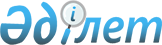 2004 жылға арналған республикалық бюджеттiк бағдарламалардың паспорттарын бекiту туралы
(Қазақстан Республикасының Индустрия және сауда министрлігі)Қазақстан Республикасы Үкіметінің 2003 жылғы 26 желтоқсандағы N 1327 қаулысы

       РҚАО-ның ескертуі.  P031327  қаулысын қараңыз       "Бюджеттік жүйесi туралы" Қазақстан Республикасының 1999 жылғы 1 сәуiрдегі  Заңына  сәйкес Қазақстан Республикасының Үкiметi қаулы етеді: 

      1. 274, 275, 276, 277, 278, 279 (құпия), 280, 281, 282, 283, 284, 285, 286, 287, 288, 289, 290, 291, 292, 293, 294, 295, 296, 297, 298, 299-қосымшаларға сәйкес Қазақстан Республикасы Индустрия және сауда министрлігінiң 2004 жылға арналған республикалық бюджеттiк бағдарламаларының паспорттары бекiтiлсiн. 

      2. Осы қаулы 2004 жылғы 1 қаңтардан бастап күшіне енедi.       Қазақстан Республикасының 

      Премьер-Министрі 

Қазақстан Республикасы    

Үкiметiнiң           

2003 жылғы 26 желтоқсандағы  

N 1327 қаулысына       

274-қосымша                Ескерту. 274-қосымшаға өзгеріс енгізілді - ҚР Үкіметінің 2004.06.23. N 197K  қаулысымен , 2004.12.31. N  197ааб  қаулысымен. 233 - Қазақстан Республикасының Индустрия және сауда министрлiгi 

      Бюджеттiк бағдарламаның әкiмшiсi  2004 жылға арналған 

"Индустрия және сауда саласындағы уәкiлеттi органның 

қызметiн қамтамасыз ету" 

деген 001 республикалық бюджеттiк бағдарламаның 

Паспорты       1. Құны: 888117 мың теңге (сегіз жүз сексен сегiз миллион бір жүз он жеті мың теңге). <*> 

      2. Бюджеттік бағдарламаның нормативтiк құқықтық негiзi: "Лицензиялау туралы" Қазақстан Республикасының 1995 жылғы 17 сәуiрдегi Заңының  12-14-баптары , "Экспорттық бақылау туралы" Қазақстан Республикасының 1996 жылғы 18 маусымдағы Заңының  5-1 ,  5-2-баптары , "Шағын кәсiпкерлiктi мемлекеттік қолдау туралы" Қазақстан Республикасының 1997 жылғы 19 маусымдағы  Заңы ; "Қарудың жекелеген түрлерiнiң айналымын мемлекеттiк бақылау туралы" Қазақстан Республикасының 1998 жылғы 30 желтоқсандағы  Заңы , "Стандарттау туралы" Қазақстан Республикасының 1999 жылғы 16 шiлдедегi Заңының  6 ,   17-1 ,  21,   23,   24,   28-баптары , "Сертификаттау туралы" Қазақстан Республикасының 1999 жылғы 16 шiлдедегi Заңының  6 ,   14,   16-баптары , "Мемлекеттiк қызмет туралы" Қазақстан Республикасының 1999 жылғы 23 шiлдедегi Заңының  3 ,   8 ,   21-25-баптары , "Өлшем бiрлiктерiн қамтамасыз ету туралы" Қазақстан Республикасының 2000 жылғы 7 маусымдағы Заңының  18,   23,   28-баптары , Қазақстан Республикасы Президентiнiң "Мемлекеттік аппараттың қызметiн жақсарту, төрешiлдiкке қарсы күрес және құжат айналымын қысқарту жөнiндегi шаралар туралы" 2000 жылғы 31 маусымдағы N 427  Жарлығы , Қазақстан Республикасы Президентiнiң "Қазақстан Республикасының ұлттық ақпараттық инфрақұрылымын құру мен дамытудың мемлекеттік бағдарламасы туралы" 2001 жылғы 16 наурыз N 573  Жарлығы , "Қазақстан Республикасындағы сәулет, қала құрылысы және құрылыс қызметi туралы" Қазақстан Республикасының 2001 жылғы 16 шiлдедегi Заңының  32-бабы , "Мемлекеттік сатып алу туралы" Қазақстан Республикасының 2002 жылғы 16 мамырдағы Заңының  8 ,   21-баптары , "Инвестициялар туралы" Қазақстан Республикасының 2003 жылғы 8 қаңтардағы  Заңы , Қазақстан Республикасы Президентiнiң "Қазақстан Республикасының мемлекеттік басқару жүйесiн одан әрi жетiлдiру шаралары туралы" 2002 жылғы 28 тамыздағы N 931  Жарлығы ; Қазақстан Республикасы Президентiнiң "Қазақстан Республикасының Индустриялық-инновациялық дамуының 2003-2015-жылдарға арналған стратегиясы туралы" 2003 жылғы 17 мамырдағы N 1096  Жарлығы ; "2004 жылға арналған республикалық бюджет туралы" Қазақстан Республикасы 2003 жылғы 5 желтоқсандағы  Заңы , Қазақстан Республикасының Үкiметi мен Ресей Федерациясы Үкiметiнiң арасында 1992 жылғы 21 қазанда Мәскеу қаласында жасалған сауда өкiлдiктерiнiң өзара қарым-қатынас мекемесi туралы келiсiм, Қазақстан Республикасы Президентiнiң "Қазақстан Республикасының шетелдегi сауда өкiлдiктерi туралы ереженi бекiту туралы" 1993 жылғы 2 сәуiрдегі N 1161  қаулысы , "Қазақстан Республикасы Үкiметiнiң 1995 жылғы 17 сәуiрдегi N 2201 қаулысын iске асыру туралы" Қазақстан Республикасы Үкiметінiң 1995 жылғы 29 желтоқсандағы N 1894  қаулысы , "Қару-жарақ, әскери техника, сондай-ақ олардың өндiрiсiмен байланысты шикiзаттар, материалдар, жабдықтар, технологиялар және қызметтерге экспорттық бақылау жасаудың автоматтандырылған жүйесiн құру туралы" Қазақстан Республикасы Үкiметiнiң 1996 жылғы 30 қаңтардағы N 120  қаулысы , "Қару-жарақ, әскери техника, сондай-ақ олардың өндiрiс мен байланысты шикiзаттар, материалдар, жабдықтар, технологиялар және қызметтерге экспорттық бақылау жасаудың автоматтандырылған жүйесiн енгiзу жөнiндегi қосымша шаралар туралы" Қазақстан Республикасы Үкiметiнiң 1996 жылғы 19 тамыздағы N 1025  қаулысы , "Әкелiнетiн тауарларға кеден бажының ставкалары туралы" Қазақстан Республикасы Үкiметiнiң 1996 жылғы 14 қарашадағы N 1389  қаулысы , "Қазақстан Республикасындағы тауарларды (жұмыстардың, қызмет көрсетулердiң) экспорты мен импортын лицензиялау туралы" Қазақстан Республикасы Үкiметiнiң 1997 жылғы 30 маусымдағы N 1037  қаулысы , "Қазақстан Республикасының бiрыңғай ақпараттық кеңiстiгiнiң және оны дамыту шараларының тұжырымдамасы туралы" Қазақстан Республикасы Үкiметiнiң 1998 жылғы 29 шiлдедегi N 715  қаулысы ; "Өлшем құралдарын тексеру, шығару және жөндеу жөнiндегi қызметтi лицензиялау кезiндегi бiлiктiлiк талаптарын бекiту туралы" Қазақстан Республикасы Yкiметiнiң 2000 жылғы 7 маусымдағы N 867  қаулысы , "Экспорттық бақылауға жататын өнiмдер тiзiмiн бекiту туралы" Қазақстан Республикасы Үкiметiнiң 2000 жылғы 1 тамыздағы N 1282  қаулысы , "Қарудың жекелеген түрлерiнiң айналымын мемлекеттiк бақылау туралы" Қазақстан Pecпубликасының Заңын iске асыру жөнiндегi шаралар туралы" Қазақстан Республикасы Үкiметiнiң 2000 жылғы 3 тамыздағы N 1176  қаулысы , "Мемлекеттік қызметшiлердi оқыту тұжырымдамасы туралы" Қазақстан Республикасы Үкiметiнiң 2000 жылғы 13 қарашадағы N 1706  қаулысы , "Қазақстан Республикасы өнiмiнiң сәйкестiгiн бақылау туралы" Қазақстан Республикасы Үкiметiнiң 2000 жылғы 29 қарашадағы N 1787  қаулысы , "Сапа саласындағы конкурстар туралы" Қазақстан Республикасы Үкiметiнiң 2001 жылғы 26 наурыздағы N 384  қаулысы , "Қазақстан Республикасы Үкiметiнiң 2000 жылғы 7 наурыздағы N 367 қаулысына өзгерiстер мен толықтырулар енгiзу және Қазақстан Республикасы Үкiметiнiң 2000 жылғы 8 желтоқсандағы N 1826 қаулысының күшi жойылған деп тану туралы" Қазақстан Республикасы Үкiметiнiң 2001 жылғы 28 қарашадағы N 1532  қаулысы , "Қазақстан Республикасы Индустрия және сауда министрлiгiнiң мәселелерi" Қазақстан Республикасы Үкiметiнiң 2002 жылғы 12 қыркүйектегi N 996  қаулысы ; "Қазақстан Республикасы Үкiметiнiң 2001 жылғы 27 желтоқсандағы N 1715 қаулысына өзгерiстер енгiзу туралы" Қазақстан Республикасы Үкiметiнiң 2002 жылғы 15 қазандағы N 1128  қаулысы , "Қазақстан Республикасы Индустрия және сауда министрлігінiң кейбiр мәселелерi" Қазақстан Республикасы Үкiметiнiң 2002 жылғы 18 қарашадағы N 1220  қаулысы , "Қазақстан Республикасының Ресей Федерациясындағы сауда өкiлдiгiн құру туралы" Қазақстан Республикасы Yкiметiнiң 2002 жылғы 19 қарашадағы N 1222  қаулысы , "Мемлекеттiк органдардың шағын кәсiпкерлiк субъектiлерiне тексеру жүргiзуiнiң ережелерiн бекiту туралы" Қазақстан Республикасы Үкiметiнiң 2003 жылғы 17 маусымдағы N 572  қаулысы , Қазақстан Республикасы Президентiнiң "Қазақстан Республикасындағы тұрғын үй құрылысын дамытудың 2005-2007 жылдарға арналған мемлекеттiк бағдарламасы туралы" 2004 жылғы 11 маусымдағы N 1388  Жарлығы . <*> 

      3. Бюджеттiк бағдарламаны қаржыландыру көздерi: республикалық бюджеттiң қаражаты. 

      4. Бюджеттiк бағдарламаның мақсаты: Қазақстан Республикасының Индустрия және сауда министрлiгi орталық аппаратының, оларға жүктелген функцияларды тиiмдi орындауға қол жеткiзу үшiн қызметiн қамтамасыз ету; кәсiби қызмет саласында бiлiм беру бағдарламалары бойынша өз лауазымдық мiндеттерiн тиiмдi орындау үшiн ұсынылған бiлiктiлiк талаптарына сәйкес аумақтық және практикалық бiлiмдi, бiлiктiлiктi және дағдыларды жаңарту. Қазақстан Республикасында тұрғын үй құрылысын дамытудың 2005-2007 жылдарға арналған мемлекеттiк бағдарламасының (бұдан әрi - Мемлекеттiк бағдарлама) негізгі ережелерiн түсiндiру. <*> 

      5. Бюджеттiк бағдарламаның мiндеттерi: Қазақстан Республикасының Индустрия және сауда министрлiгiнiң орталық және аумақтық бөлiмшелерiн аппараттарын қаржыландыру, активтер сатып алуын қамтамасыз ету. Peсей Федерациясының сыртқы сауда саласындағы Қазақстан Республикасының мүдделерiн таныту, Қазақстан Республикасы мен шетел елдерiнiң арасындағы сауда-экономикалық байланыстардың дамуына жәрдемдесу. Қaзақстан Республикасының ДСҰ-ға кiруi процесiн қамтамасыз ету. 

      6. Бюджеттiк бағдарламаны iске асыру жөнiндегі iс-шаралар жоспары. 

__________________________________________________________________ 

р/с|Бағ.|Кiшi|    Кiшi     | Бағдарламаны іске | Іске  | Жауапты 

 N |дар.|бағ.| бағдарлама. | асыру жөніндегі   | асыру | орындау. 

   |лама|дар.|   лардың    |    іс-шаралар     |мерзімі|  шылар 

   |коды|лама|   атауы     |                   |       | 

   |    |коды|             |                   |       | 

__________________________________________________________________ 

1  | 2  | 3  |      4      |         5         |   6   |    7 

__________________________________________________________________ 

1   001      Индустрия жә.                        

             не сауда са.                        

             ласындағы                                   

             уәкiлеттi                                   

             органның                                    

             қызметiн                                    

             қамтамасыз 

             ету 2        001 Орталық ор.   Қазақстан Республи.   Жыл    Қазақстан 

             ганның ап.    касы Индустрия және  ішінде  Республика. 

             параты        сауда министрлігі.           сының Ин. 

                           нің орталық аппа.            дустрия және 

                           ратын және оның              сауда ми. 

                           комитеттерiн штат            нистрлігі 

                           санының бекiтiлген 

                           лимитi 335 бiрлiк 

                           санда - 295 540,0 

                           мың теңгеге сәйкес 

                           қамту, оның iшiнде 

                           индустриялық инно. 

                           вациялық даму 

                           стратегиясын iске 

                           асыру бойынша 

                           iс-шаралар жүргiзу. 

                           Өнiмдер тiзiмде. 

                           месін жүргiзу оның 

                           ішінде: 

                           шағын бизнес кәсіп. 

                           орындары шығаратын 

                           өнiмдер; 

                           отын-энергетикалық 

                           кешен кәсiпорындары 

                           шығаратын өнiмдер; 

                           Қазақстан Респуб. 

                           ликасының өзге де 

                           кәсіпорындары шы. 

                           ғаратын өнiмдер. 

                           "Қазақстанның үздiк 

                           тауарлары" конкурсын 

                           өткiзу және Қазақ. 

                           стан Республикасы 

                           Үкiметiнiң сыйлығын 

                           беру оның ішiнде: 

                           1) Сараптамалық 

                           бағалауды ұйымдас. 

                           тыру: 

                           конкурс критерийле. 

                           рi бойынша оқыту ce. 

                           минарларын өткiзу; 

                           тәуелсiз сарапшылар 

                          (консультанттар) кон. 

                           курсқа қатысушылар. 

                           дың материалдарына 

                           caраптама жүргiзедi; 

                           сарапшылардың белгі. 

                           лi бiр жерлерге жол 

                           жүруi; 

                           барлық конкурсқа 

                           қатысушыларға са. 

                           раптамалық қорытын. 

                           дыларды ұсыну. 

                           2) Қазақстан Рес. 

                           публикасының Үкi. 

                           меті Сыйлығының 

                           иегерлерiн мара. 

                           паттау рәсiмiн 

                           ұйымдастыру және 

                           "Қазақстанның 

                           үздiк тауарлары" 

                           конкурс-көрмесiн 

                           өткiзу - 2 күн 

                           үй-жайды жалға 

                           алу; 

                           үй-жайды безен. 

                           дiру. 

                           3) "Қазақстанның 

                           үздiк тауарлары" 

                           тiзiмдемесiн шы. 

                           ғару. 

                           Азаматтық және 

                           қызметтік қару 

                           мен оның оқ- 

                           дәрілерінің 

                           мемлекеттiк ка. 

                           дастрын жүргiзу 

                           және шығару 

                           Сертификаттау 

                           жөнiндегі орган. 

                           дарды, сынау 

                           және өлшеу зерт. 

                           ханаларын тiркеу 

                           оның ішінде: 

                           сертификаттау 

                           және сертифи. 

                           каттық сынау 

                           жөнiндегi, 

                           өлшем құралдарын 

                           тексеру, өндiру 

                           және жөндеу 

                           жөнiндегі жұмыс. 

                           ты жүргізу құ. 

                           қығына иелік 

                           ететiн 71 ұйымды 

                           тiркеу, оның iшiн. 

                           де стандарттау, 

                           метрология және 

                           сертификаттау 

                           жөнiндегі уәкі. 

                           летті орган ма. 

                           мандарының аттес. 

                           тациялық зерттеу. 

                           лер, байланыс жә. 

                           не пошта қызмет 

                           көрсетулерiн 

                           жүргізуге ісса. 

                           парлық шығыстары. 

                           Лицензиарлардың 

                           функцияларын оның 

                           ішінде: 

                           құрылыс саласын. 

                           да: 

                           сәулет, қала құ. 

                           рылысы және құ. 

                           рылыс қызметi 

                           саласындағы ли. 

                           цензиялау, берiл. 

                           ген лицензиялар. 

                           дың есебiн жүргі. 

                           зу, 161926 дана 

                           қосымшаларымен 

                           лицензия бланка. 

                           ларын дайындау 

                           бойынша қызмет. 

                           тер көрсетудi 

                           сатып алу; 

                           экспорттық бақылау 

                           саласында: 

                           экспорттық бақылау 

                           саласындағы лицен. 

                           зиялау, экспортқа 

                           және импортқа, қыз. 

                           мет түрлерiне ар. 

                           налған 10 000 дана 

                           лицензия бланкіле. 

                           рiн дайындау жөнiн- 

                           дегi қызметтердi  

                           сатып алу; 

                           стандарттау сала. 

                           сында: 

                           "Pantone" түстi 

                           атлас қосымшасы 

                           бар 200 дана лицен. 

                           зия бланкілерiн  

                           дайындау жөнiндегi 

                           қызметтердi сатып 

                           алу, шығыс материал- 

                           дары, мемлекеттiк  

                           елтаңба мен жалаудың 

                           эталондық үлгiсiн 

                           әзiрлеу. 

                           Стандарттар мемле. 

                           кеттік қорының 

                           ақпараттық жүйесiн 

                           сүйемелдеу оның 

                           iшiнде: 

                           Жинақтауды автомат. 

                           тандыру, стандарт. 

                           тау, метрология 

                           және сертификаттау 

                           жөнiндегi ақпарат. 

                           тарды өңдеу, беру 

                           және бейнелеу -  

                           нормативтiк құжат. 

                           тарды сканерлеу 

                           және аудару. 

                           Құрал-жабдықтарды 

                           орнату және профи. 

                           лактикалық қызмет 

                           көрсету, 

                           нормативтiк құжат. 

                           тарды iздеу мақса. 

                           тында деректер 

                           базасымен жұмыс; 

                           нормативтік құжат. 

                           тарды электрондық 

                           нысанға сканерлеу 

                           және аудару; 

                           нормативтiк құжат. 

                           тар бойынша CD-  

                           дискiлердi құру; 

                           нормативтiк құжат. 

                           тар бойынша сер. 

                           вистiк қызмет 

                           көрсету. 

                           Мемстандарттың 3 

                           ААЖ-сы үшін ДБ 

                           құру бойынша 

                           жұмыстар жүргiзу: 

                           НҚ-ны талдау және 

                           жүйелеу; 

                           НҚ-ны жинау, өңдеу 

                           және электрондық 

                           нысанға аудару; 

                           Қазақстан Респуб. 

                           ликасының Экспорт. 

                           тық бақылау жүйе. 

                           сiн ақпараттық 

                           сүйемелдеу, оның 

                           iшiнде: 

                           Экспорттық бақы. 

                           лаудың автомат. 

                           тандырылған жүй. 

                           есiне техникалық 

                           қызмет көрсету, 

                           Экспорттық бақы. 

                           лаудың автомат. 

                           тандырылған жүй. 

                           есіне жүйелiк 

                           қызмет көрсету, 

                           Экспорттық бақы. 

                           лаудың автомат. 

                           тандырылған жүйе. 

                           сiне телекоммуни. 

                           кациялық қызмет 

                           көрсету; 

                           Қазақстан Респуб. 

                           ликасы Индустрия 

                           және caуда ми. 

                           нистрлігінің 

                           ақпараттық жүйе. 

                           лерiн сүйемелдеу, 

                           оның iшiнде: 

                           құралынған кабель 

                           желілерiн, 163 

                           пайдалану элек. 

                           трондық поштаны, 

                           163 пайдалану 

                           әкімшілiктендiру 

                           бойынша қызмет 

                           көрсетулер, 

                           министрлiктің 

                           барлық құрылымдық 

                           бөлімшелерi мен 

                           Комитеттерiн қоса 

                           алғандағы ақпарат. 

                           тық ресурстарды 

                           қорғауды қамтама. 

                           сыз ету; есептеуiш 

                           техникаға жүйелiк- 

                           техникалық қызмет 

                           көрсету; орталық 

                           аппараттың ақпа. 

                           раттық жүйелерiн 

                           сүйемелдеу; 

                           3 бiрiздендiрiлген 

                           деректер базасын 

                           сүйемелдеу бойынша 

                           бағдарлама құрас. 

                           тырушылардың қызмет 

                           көрсетулерi. 

                           Қазақстан Республи. 

                           касындағы кәсіпкер. 

                           лікті дамыту мен 

                           қолдаудың мемлекет. 

                           тiк бағдарламасы 

                           жөнiндегi ақпарат. 

                           тық жүйелердi сүйе. 

                           мелдеу 

                           1. Ақпараттық жүйе. 

                           лердi сүйемелдеу 

                           бойынша қызмет 

                           көрсетулерді сатып 

                           алу; 

                           2. Ақпараттық жүйе. 

                           лердi және кәсiпкер. 

                           лiк жөнiндегі веб- 

                           сайтты www.romb.kz 

                           техникалық және 

                           жүйелiк қызмет 

                           көрсету жөнiнде 

                           қызмет көрсетулер; 

                           3. Телекоммуника. 

                           циялық қызмет көр. 

                           сетулер; 

                           4. Жинақтаушы және 

                           ҚЖКЖ шығыс материал. 

                           дарын сатып aлу. 

                           Инвестицияларды 

                           мемлекеттік қолдау 

                           бойынша шараларды 

                           жетілдіру оның 

                           iшiнде: 

                           1) жарнамалық- 

                           ақпараттық өнiмдi 

                           әзiрлеу, 

                           саммиттер, конфе. 

                           ренциялар, семинар. 

                           лар ұйымдастыру 

                           және өткiзу - 11000 

                           мың теңге; 

                           2) қызметтiң басым. 

                           дықты түрлерінiң 

                           тiзбесiн айқындау. 

                           дың әдiснамасын 

                           жетiлдiру, қызмет. 

                           тiң басымдықты 

                           түрлерінiң тiзбесi 

                           жобасын әзiрлеу; 

                           3) Қазақстан Рес. 

                           публикасы Прези. 

                           дентiнiң жанын. 

                           дағы Шетел инвес. 

                           торлары кеңесінiң 

                           қызметін қамтама. 

                           сыз ету (үй-жайды 

                           жалға алу, аудар. 

                           машылардың қызмет 

                           көрсетулерi, бай. 

                           ланыс, көліктік 

                           қызмет көрсетулер, 

                           веб-сайтты қолдау). 

                           Қазақстандық тауар. 

                           лардың экспорттық 

                           қозғалысына көрме. 

                           лiк-жәрмеңкелiк 

                           жұмыстар жүргізу 

                           арқылы жәрдемдесу, 

                           оның iшiнде: 

                           1) Брюссель қала. 

                           сында көрме өткiзу 

                           (Бельгия Король. 

                           дігі); 

                           2) Ганноверлiк 

                           жәрмеңкеге қатысу, 

                           Ганновер қ-сы 

                           (Германия Федера. 

                           тивтік Республи. 

                           касы); 

                           3) Астана қала. 

                           сында (Қазақстан 

                           Республикасы) 

                           ішкі және сыртқы 

                           сауда мәселелерi 

                           жөнiнде республи. 

                           калық семинар өт. 

                           кiзу; 

                           4) "Қазақстан-Ре. 

                           сей басымдықты 

                           стратегиялық 

                           әрiптестiк". 

                           Отандық тауар 

                           өндiрушiлердің 

                           ішкi рыноктағы 

                           экономикалық мүд. 

                           делерін тарифтiк 

                           реттеу шарасы 

                           арқылы қорғауды 

                           қамтамасыз ету, 

                           экспортқа жәрдем. 

                           десу және сыртқы 

                           сауда дауларын 

                           реттеу. 

                           Мемлекеттік бағ- 

                           дарламаның негізгі 

                           ережелерiн түсiндiру, 

                           соның iшiнде: брошю- 

                           ралар дайындау, Мем- 

                           лекеттік бағдарламаны 

                           iске асыру тетiктерi  

                           жөніндегі көрнекi 

                           материалды шығару, 

                           республикалық бұқа- 

                           ралық ақпарат құрал- 

                           дарында түсiндiру 

                           сипатындағы материал- 

                           дарды жариялау, бей- 

                           нероликтерді, тақы- 

                           рыптық телебағдарла- 

                           маларды шығару,  

                           жалға беру. <*>   3        002  Аумақтық     Қазақстан Республи.  Жыл    Қазақстан 

              органдар.    касы Индустрия және  iшiнде Республисы. 

              дың аппа.    сауда министрлігі.          ның Индустрия 

              раттары      нің орталық аппара.         және сауда 

                           тын және оның коми.         министрлігі 

                           теттерін штат саны. 

                           ның бекiтілген ли. 

                           митi 290 бiрлiк 

                           санда сәйкес қамту. 

                           Тауарларды сатып 

                           алу және олардың 

                           сапасы мен өткiзу 

                           саласындағы қауіп. 

                           сiздігін мемлекет. 

                           тік қадағалауды 

                           жүзеге асыру үшiн 

                           үлгілерiн сынау, 

                           оның iшiнде: 

                           1) Мынадай бағыт. 

                           тағы 5040 тауарлар 

                           үлгiлерін сатып 

                           алуды жүзеге асы. 

                           ру: халық тұтына. 

                           тын, адам терiсі. 

                           не, тамақ пен суға 

                           әсер ететін тауар. 

                           лар; 

                           құрылыс материал. 

                           дары мен құрастыр. 

                           малар; 

                           дәрi-дәрмектiк 

                           заттар; 

                           санитарлық-гигиена. 

                           лық мақсаттағы ме. 

                           дициналық бұйымдар 

                           мен заттар; 

                           ауылшаруашылық өң. 

                           дiрiсiнің және 

                           азық-түлiк 

                           өнеркәсiбінiң 

                           азық-түлiктерi; 

                           отындық шикiзат; 

                           Ойыншықтар. 

                           Аумақтық орган. 

                           дардың мемлекет. 

                           тiк инспектор. 

                           лары; 

                           2) Тiркелген зерт. 

                           ханаларда сатып 

                           алынған өнiмдi 

                           сынауды жүргiзу 

                           - 5040 сатып алу. 4        007  Мемлекеттiк  Мемлекеттiк қызмет.  Жыл    Қазақстан 

              қызметшiлер. шілердің біліктiлі.  ішінде Республика. 

              дiң білік.   гін арттыру жөнiн.          сының Индус. 

              тiлігiн арт. дегі қызмет көрсе.          трия және 

              тыру         тулердi білікті.            сауда ми. 

                           лікті арттырудың            нистрлігі 

                           бекiтiлген жоспа. 

                           рына сәйкес сатып 

                           алу -, оның iшiнде 

                           мемлекеттiк тiлді 

                           оқыту - оқитын. 

                           дардың орташа жыл. 

                           дық саны - 120 адам. 

                           Халықаралық деңгей. 

                           дегi сарапшы-ауди. 

                           торлар даярлау, 

                           оның iшiнде: 

                           оқытуды қаржылан. 

                           дыру және халықара. 

                           лық деңгейдегі са. 

                           рапшы-аудитор ата. 

                           ғы үшiн мамандар. 

                           ды тағылымдамадан 

                           өткiзу - кемiнде 10 

                           адам. 5        009  Мемлекеттiк  Қазақстан Республи.  Жыл    Қазақстан 

              органдарды   касы Индустрия және  iшiнде Республикасы. 

              материалдық  сауда министрлiгі.          ның Индустрия 

              -техникалық  нің аумақтық орган.         және сауда 

              жарақтанды.  дарын жылжымалы             министрлігі 

              ру           зертханалармен, 

                           жасақталған жабдық. 

                           тармен және өлшем 

                           құралдарымен қамта. 

                           масыз ету. 

                           Кемiнде 5 дана 

                           жылжымалы зертха. 

                           налар сатып алу 

                           (автомашина ба. 

                           засында). 

                           1. Компьютерлiк жә. 

                           не желілік техника. 

                           ны caтып алу - 

                           8661,0 мың теңге 

                           оның ішiнде: 

                           1.1.Дербес компью. 

                           тер - 42 дана; 

                           1.2. Сервер - 1 

                           дана; 

                           1.3. Mcafee 

                           Webshield (пошталық 

                           сервер үшін вирусқа 

                           қарсы шлюз, 200 ли. 

                           цензия) - 1 дана; 

                           1.4. РIХ Firewall 

                           515, 3 tast 

                           ethernet ports 64 

                           MB RAM - 1 дана. 6        100  Шет елдегі   Қазақстан Республи.  Жыл    Қазақстан 

              сауда өкiл.  касының Ресей        iшiнде Республикасы. 

              дiктерiнiң   Федерациясындағы            ның Индустрия 

              қызметiн     саны 8 адамнан тұ.          және сауда 

              қамтамасыз   ратын сауда өкiлді.         министрлігі 

              ету          гін қамту. 1 бiрлiк 

                           автокөлiк, 2 бiрлiк 

                           дербес компьютер 

                           сатып алу. 7        101  Қазақстан.   Индустрия және сау.  Жыл    Қазақстан 

              ның Дүние.   да министрлігінiң    iшiнде Республикасы. 

              жүзілік      шығыстары:                  ның Индустрия 

              сауда ұйы.   Индустрия және сау.         және сауда 

              мына кiруi   да министрлiгiнiң           министрлігі 

                           Женевадағы Қазақстан 

                           Республикасының Тұ. 

                           рақты Өкiлдігіндегi 

                           ДСҰ-ға кiру мәселе. 

                           лері жөнiндегi өкiл. 

                           дерiн қамту; 

                           Астана қаласындағы 

                           және Женева қала. 

                           сындағы көп жақты 

                           келiссөздердi, 

                           сондай-ақ материал. 

                           дарды аударуды 

                           жасайтын ағылшын 

                           тілінiң кәсiби 

                           аудармашыларының 

                           қызмет көрсетуле. 

                           рiн төлеу; 

                           ДСҰ мәселелерi 

                           бойынша 4 бағытта 

                           ғылыми-зерттеу 

                           жұмыстарын жүргі. 

                           зумен байланысты 

                           қаржылық шығыстар; 

                           Дүниежүзілiк сауда 

                           ұйымының Хатшылы. 

                           ғымен және Жұмыс 

                           тобына мүше-елдер. 

                           мен (30 шақты ел) 

                           халықаралық байла. 

                           ныстық қызмет көр. 

                           сетулер, Интернет; 

                           осы бағдарламаны 

                           iске асыру үшiн 

                           өзге де тауарларды 

                           сатып алу; 

                           өкiлеттік шығыстар. 

                           Дүниежүзілiк сауда 

                           ұйымымен стандарт. 

                           тау, метрология, 

                           сертификаттау және 

                           тiркеу жөнiндегі 

                           мәселелер бойынша 

                           өзара iс-қимыл 

                           жасасу жөнiндегi 

                           ақпараттық орталық. 

                           тың жүйесiн сүйе. 

                           мелдеу оның ішiнде: 

                           ДСҰ мен ДСҰ-ға 

                           мүше-елдердiң ха. 

                           барламаларын өңдеу; 

                           "ДСҰ-ның Ақпараттық 

                           орталығының хабар. 

                           шысы" журналын 

                           шығару; 

                           Профилактикалық 

                           iс-шаралар, қосалқы 

                           бөлшектер сатып алу, 

                           портты жалға алу, 

                           жабдықты кезектi 

                           жөндеудi орындау, 

                           қолда бар техниканы 

                           жаңғырту. 

                           Дүниежүзілiк сауда 

                           ұйымымен өзара iс- 

                           қимыл жасасу жөнiн. 

                           дегi ақпараттық 

                           орталықты дамыту, 

                           оның ішінде: 

                           Мынадай жабдықтар. 

                           ды сатып алу: 

                           Серверлерге тұғыр. 

                           лар (ИБП) 

                           7 серверге консоль. 

                           ды терминал 

                           СР-принтерлер 

                           Бөлiнген арналар 

                           үшін модемдер 

                           Үздiксiз тоқ бе. 

                           ретін көздер 

                           24-порттың кон. 

                           центраттары 

                           Факс-аппарат 

                           Бөлiнген желілер. 

                           дi тарту 

                           Телефон желілер. 

                           iн тарту 

                           "Қазақстан Рес. 

                           публикасының 

                           импорттық кеден 

                           баждары мен та. 

                           рифтiк ұсыныста. 

                           ры бойынша есеп 

                           айырысулар жүр. 

                           гiзу" ақпараттық 

                           жүйе құруды қам. 

                           тамасыз ету. 

___________________________________________________________________       7. Бюджеттік бағдарламаны орындаудан күтiлетiн нәтижелер: Қазақстан Республикасының Индустрия және сауда министрлігіне жүктелген функцияларды сапалы және уақытында орындау. Қазiргi заманғы экономикалық жағдайларға сәйкес мемлекеттiк қызметтің кәсiби талаптарына сай мемлекеттiк қызметшiлердiң кәсiби деңгейiн арттыру, Мемлекеттiк бағдарламаның негiзгi ережелерiн түсiндiру жөніндегі насихаттау жұмыстарын жүргізу. <*> 

        Қазақстан Республикасы       

Үкіметінің            

2003 жылғы 26 желтоқсандағы   

N 1327 қаулысына        

274-1-қосымша               Ескерту. 274-1-қосымшамен толықтырылды - ҚР Үкіметінің 2004.06.23. N 197K  қаулысымен . 233 - Қазақстан Республикасының Индустрия және сауда министрлігі 

      Бюджеттік бағдарламаның әкiмшiсi  2004 жылға арналған 

"Тұрғын үй салуға облыстық бюджеттерге, Астана және 

Алматы қалаларының бюджеттерiне кредиттер беру" 

деген 002 республикалық бюджеттік бағдарламаның 

Паспорты       1. Құны: 12460000 мың теңге (он екi миллиард төрт жүз алпыс миллион теңге). 

      2. Бюджеттiк бағдарламаның нормативтiк құқықтық негiзi: Қазақстан Республикасы Президентiнiң " Лицензиялау туралы ", Қазақстан Республикасы Президентiнiң "Бәсекеге қабiлетті Қазақстанға, бәсекеге қабiлеттi экономикаға, бәсекеге қабiлеттi ұлтқа" атты Қазақстан халқына  Жолдауы ; "Қазақстан Республикасындағы тұрғын ұй құрылысын дамытудың 2005-2007 жылдарға арналған мемлекеттік бағдарламасы туралы" Қазақстан Республикасы Президентінiң 2004 жылғы 11 маусымындағы N 1388  Жарлығы ; "Республикалық бюджет туралы" Қазақстан Республикасының 2003 жылғы 5 желтоқсандағы  Заңы . 

      3. Бюджеттiк бағдарламаны қаржыландыру көздерi: республикалық бюджеттiң қаражаты. 

      4. Бюджеттiк бағдарламаның мақсаты: тұрғын үй саясатын iске асыру. 

      5. Бюджеттiк бағдарламаның мiндеттерi: тұрғын үй саясатын iске асыру шеңберiнде тұрғын үй құрылысын салуды бастау. 

      6. Бюджеттiк бағдарламаны iске асыру жөнiндегi iс-шаралар жоспары. 

__________________________________________________________________ 

 N |Бағ.|Кiшi|     Кiшi    | Бағдарламаны іске | Іске  | Жауапты 

п/п|дар.|бағ.| бағдарлама. | асыру жөніндегі   | асыру | орындау. 

   |лама|дар.|   лардың    |    іс-шаралар     |мерзімі|  шылар 

   |коды|лама|   атауы     |                   |       | 

   |    |коды|             |                   |       | 

__________________________________________________________________ 

1    2    3         4                5             6        7 

__________________________________________________________________ 

1   002       Тұрғын үй са. Қазақстан Республи. Жыл     Қазақстан 

              луға облыстық касының Үкiметi бе. ішінде  Республи. 

              бюджеттерге,  кiтетiн тұрғын үй           касының 

              Астана және   салуға арналған             Индустрия 

              Алматы қала.  сыйлықақының (мүд.          және сауда 

              ларының бюд.  денiң) нөлдiк став.         министрлігі 

              жеттеріне     касы бойынша жергі. 

              кредиттер     лікті атқару орган. 

              беру          дарының кредит беру 

                            шарттарын айқындау;                             Кредиттік келiсiм. 

                            дерге сәйкес жергі. 

                            лікті атқару орган. 

                            дарына кредит ре. 

                            сурстарын бөлу 

__________________________________________________________________ 

      7. Бюджеттiк бағдарламаны орындаудан күтiлетін нәтижелер: Тұрғын үй саясатын iске асыру аясында тұрғын үй салуды бастау 

Қазақстан Республикасы    

Үкiметiнiң           

2003 жылғы 26 желтоқсандағы 

N 1327 қаулысына       

275-қосымша               Ескерту. 275-қосымшаға өзгеріс енгізілді - ҚР Үкіметінің 2004.12.31. N  197ааб  қаулысымен. 233 - Қазақстан Республикасының Индустрия және сауда министрлiгi 

      Бюджеттiк бағдарламаның әкiмшiсi  2004 жылға арналған 

"Мырғалымсай кен орны кеніштерiн жою" 

деген 003 республикалық бюджеттiк бағдарламаның 

Паспорты       1. Құны: 551517 мың теңге (бec жүз елу бiр миллион бес жүз он жетi мың теңге). 

      2. Бюджеттік бағдарламаның нормативтiк құқықтық негiзi: "Кентаукеніштерiнжою" Республикалық мемлекеттiк кәсiпорын құру туралы" Қазақстан Республикасы Үкiметiнiң 1997 жылғы 4 қазандағы N  1488  қаулысы . 

      3. Бюджеттiк бағдарламаны қаржыландыру көздерi: республикалық бюджеттің қаражаты. 

      4. Бюджеттiк бағдарламаның мақсаты: Мырғалымсай кен орынының кеніштерiн жою. 

      5. Бюджеттік бағдарламаның мiндеттерi: Мырғалымсай кен орынының кеніштерiн жою жөнiндегі жұмыстарды жүргiзу. 

      6. Бюджеттік бағдарламаны iске асыру жөнiндегi iс-шаралар жоспары. 

__________________________________________________________________ 

р/с|Бағ.|Кiшi|    Кiшi     | Бағдарламаны іске | Іске  | Жауапты 

 N |дар.|бағ.| бағдарлама. | асыру жөніндегі   | асыру | орындау. 

   |лама|дар.|   лардың    |    іс-шаралар     |мерзімі|  шылар 

   |коды|лама|   атауы     |                   |       | 

   |    |коды|             |                   |       | 

__________________________________________________________________ 

1  | 2  | 3  |      4      |         5         |   6   |    7 

__________________________________________________________________ 

1   003      Мырғалымсай   Белгіленген тәртiп.  Жыл     Қазақстан 

             кен орны ке.  пен бекітілген       ішінде  Республика. 

             нiштерiн жою  "Мырғалымсай тау             сының Ин. 

                           -кен орынының 13             дустрия 

                           жиектен жоғары               және сауда 

                           кендерiн жою                 министрлігі 

                           туралы" жобаға 

                           сәйкес: 

                           1) тау өндiрiсте. 

                           рiн жою (көму), жел. 

                           деткiштiк арналарды, 

                           көлiк еңiстерiн, 

                           қазбалар мен оқпан. 

                           дарды жабу; 

                           бетін жабу (14 дана); 

                           бетін қорғау 

                           (15 дана); 

                           оқпандағы жабын 

                           (10 дана); 

                           шурфтағы жабын 

                           (1 дана); 

                           қалдықтарды жабу 

                           (3 дана); 

                           жабу (3 дана); 

                           көлiктік еңiске 

                           қосқыш орнату 

                           (6 дана); 

                           2) опырылған жер. 

                           лердi төгу; 

                           3) мыналар: бұзылу 

                           және опырылу жағдай. 

                           ындағы жер бетi 

                           қозғалуы мүмкiн шек. 

                           те тұрған тұрғын 

                           үйлер, оның iшiнде: 

                           212 тұрғын үй; 

                           жер беті қозғалуы 

                           мүмкiн шекте жұмыс 

                           iстеп тұрған өндi. 

                           рiс және инженерлiк 

                           жүйе үшiн жобаға 

                           сәйкес өтемақылар 

                           төлеу. 

                           4) <*> 

                           5) шахта суларын 

                           ескi оқпаннан "Гор. 

                           няк" паркінің арна. 

                           ларына ағызу үшiн 

                           жер асты коллекто. 

                           рын жобаға сәйкес 

                           үңгілеу; 

                           6) Қарашық өзенiне 

                           дейін өндiрiстiк 

                           жасақтау базасы 

                           ауданындағы опыр. 

                           ылудан болған 

                           шахта суларын 

                           апаттық ағызудың 

                           ашық арнасы; 

                           7) жобалық-iзде. 

                           нiстік жұмыстар; 

                           8) жер бетін және 

                           жер асты суларын 

                           өндiрiстiк байқау 

                           мониторингi (жыл 

                           iшiнде); 

                           9) жер бетi қоз. 

                           ғалуы мүмкiн шекте 

                           жұмыс iстеп тұрған 

                           өндiрiс және инже. 

                           нерлiк жүйе үшiн 

                           өтемақылар төлеу; 

                           10) күтпеген шығындар; 

                           11) "Кентаукенiш. 

                           терiнжою" PMK пай. 

                           далану шығыстары, 

                           оның ішiнде: 

                           еңбек ақы - 108 

                           адам; 

                           iссапарлық шығыс. 

                           тар - 450 адам/күн; 

                           материалдар сатып 

                           алу - 2500 дана; 

                           көтергіш тораптарын 

                           тексеру және iске 

                           қосу; 

                           электр энергиясы. 

                           ның шығыстары - бар. 

                           лығы 10862400 квт/ 

                           сағат; 

                           12) "Глубокий" кен- 

                           iшiнен Кентау қаласы- 

                           ның оңтүстiк-батыс  

                           ауданына су төкпе 

                           қазбасы. ___________________________________________________________________ 

      7. Бюджеттік бағдарламаны орындаудан күтілетін нәтижелер: тұрғын сектордың, өндiрiс пен инженерлiк жүйенiң қауiпсiздігін қамтамасыз ету; бұзылу және опырылу жағдайында тұрғын үй үшiн өтемақы төлеу; опырылған жерлердi төгу және 4-деңгей жиекке сутөкпе штольнясын үңгiлеудi аяқтау; Мырғалымсай кен орыны кендерiн көму кезiнде атқарылатын жұмыстардың қауiпсiздiгiн қамтамасыз ету. 

Қазақстан Республикасы    

Үкiметiнiң          

2003 жылғы 26 желтоқсандағы 

N 1327 қаулысына       

276-қосымша         233 - Қазақстан Республикасының Индустрия және сауда министрлiгi 

      Бюджеттiк бағдарламаның әкiмшiсi  2004 жылға арналған 

"Құрылыс саласындағы қолданбалы ғылыми зерттеулер" 

деген 005 республикалық бюджеттік бағдарламаның 

Паспорты       1. Құны: 24000 мың теңге (жиырма төрт миллион теңге). 

      2. Бюджеттiк бағдарламаның нормативтiк құқықтық негiзi: "Қазақстан Республикасындағы сәулет, қала салу және құрылыс қызметi туралы" Қазақстан Республикасы Заңының 2001 жылғы 16 шiлдедегi Заңының  28 және   29-баптары , "Табиғи және техногендiк сипаттағы төтенше жағдайлар туралы" Қазақстан Республикасы Заңының 1996 жылғы 5 шiлдедегi  Заңы , "Ғылым туралы" Қазақстан Республикасы Заңының 2001 жылғы 9 шiлдедегі  Заңы , "Қазақстан Республикасы Үкiметiнiң 20 мамырдағы N 462  қаулысымен  енгiзiлген толықтырулары мен өзгерiстерi бар "Қазақстан Республикасындағы сәулет, қала салу және құрылыс қызметiн дамыту жөнiндегі шаралар туралы" Қазақстан Республикасы Үкiметiнiң 2000 жылғы 28 қарашадағы N 1778  қаулысы , "Республиканың сейсмоқауiптi өңiрлерiндегi ғимараттар мен құрылыстардың сейсмошыдамдылығын арттыру жөнiндегi кезек күттiрмес шаралар туралы" Қазақстан Республикасы Үкiметiнiң 2000 жылғы 28 ақпандағы N 308  қаулысы . 

      3. Бюджеттiк бағдарламаны қаржыландыру көздерi: республикалық бюджеттiң қаражаты. 

      4. Бюджеттiк бағдарламаның мақсаты: мүмкiн болатын талқандамалы жер сiлкiнiстерi, басқа да табиғи катаклизмалар, географиялық және техногендiк құбылыстардың сейсмикалық тәуекелi мен залалын төмендету, негіздердi есептеу және жасау әдiстерiн жетiлдiру жөнiндегі мiндеттердi iске асыру, химиялық қоспаларды, жаңа материалдарды әзiрлеу және сапалы аспаптық бақылау. 

      5. Бюджеттік бағдарламаның мiндеттерi: 

      - мүмкiн болатын талқандамалы жер сiлкiнiсiнiң сейсмикалық тәуекелi мен залалын төмендету; 

      - ғимараттар мен құрылыстардың шыдамдылығы мен ұзаққа төзiмдiлiгін қамтамасыз ету, оның iшiнде күрделi - геологиялық жағдайларда құрылыс үшiн ғимараттардың iргетастары мен негiздерiн тиiмдi конструктивтi шешiмдердi әзiрлеу; 

      - импорт алмастыратын құрылыс материалдарын, өнiмдерi мен конструкцияларын өндiру технологияларының жаңа түрлерiн алу. 

      6. Бюджеттiк бағдарламаны iске асыру жөнiндегi iс-шаралар жоспары. 

__________________________________________________________________ 

р/с|Бағ.|Кiшi|    Кiшi     | Бағдарламаны іске | Іске  | Жауапты 

 N |дар.|бағ.| бағдарлама. | асыру жөніндегі   | асыру | орындау. 

   |лама|дар.|   лардың    |    іс-шаралар     |мерзімі|  шылар 

   |коды|лама|   атауы     |                   |       | 

   |    |коды|             |                   |       | 

__________________________________________________________________ 

1  | 2  | 3  |      4      |         5         |   6   |    7 

__________________________________________________________________ 

1   005      Құрылыс сала. 1. Жеті тақырып бой. Жыл    Қазақстан 

             сындағы қол.  ынша:                iшiнде Республикасы. 

             данбалы ғылы. 1.1. Әртүрлi қабатты        ның Индустрия 

             ми зерттеу.   объектiлердi және           және сауда 

             лер           9-баллдық сейсмика.         министрлігі 

                           лық конструкторлық 

                           жүйелердi есептеу 

                           үшін зерттеулер 

                           жүргiзу және қол. 

                           данбалы акселеграмм 

                           пакетін дайындау; 

                           1.2. Құрылыстардың 

                           динамикалық қойылы. 

                           мы есебінің желілік 

                           емес теориясы сала. 

                           сындағы зерттеулер 

                           және құрылыстың 

                           сейсмикалығы жөнiн. 

                           дегi "СНИП" тарауын 

                           дамытуда есептеу 

                           әдiсін дайындау; 

                           1.3. Толықпалы то. 

                           пырақты енгiзудiң 

                           "ФВК" тығыздалған 

                           ыдыстардың iргета. 

                           сын орнату және 

                           сынау; 

                           1.4. Зерттеулер 

                           жүргiзу және тесiл. 

                           ген ұңғылардың 

                           ұрмалы қабаты ас. 

                           тында тығыздалған 

                           негіздеме орнату 

                           жөніндегі норма. 

                           тивтiк құжаттарға 

                           ұсыныстар дайындау; 

                           1.5. Құрылыс өн. 

                           дiрiстерi жағ. 

                           дайында тығыздал. 

                           ған топырақ жүйесi 

                           бойынша зерттеулер 

                           жүргізу және "СМИП 

                           -ке ұсыныстар 

                           дайындау; 

                           1.6. Құрылыс мате. 

                           риалдары өнеркәсiбi 

                           үшiн отандық химия. 

                           лық қоспалар мо. 

                           дификаторлар тех. 

                           нологияларын әзiр. 

                           леу және игеру; 

                           1.7. Азаматтық 

                           ғимараттардың энер. 

                           гия тұтынушылығы 

                           мен жылу қорға. 

                           ныштығы саласында 

                           зерттеулер жүргiзу 

                           және жаңа респуб. 

                           ликалық энергия 

                           сақтағыш нормалар. 

                           дың негiзгi ереже. 

                           лерінiң есептеу 

                           әдiстерін дайындау. 

                           2. 2003 жылдан 

                           бастап 5 ауыспалы 

                           тақырыптар бойынша 

                           тексеру жұмыстарын 

                           жалғастыру: 

                           2.1. Зерттеулер 

                           жүргiзу және 9-бал. 

                           лдық сейсмикалық 

                           құрылыс алаңдары 

                           үшін сейсмикалық 

                           жүктеменi ескере 

                           отырып, дәстүрлi 

                           емес конструктивті 

                           және көлемдi мате. 

                           риалдардан салын. 

                           ған биiктiгі 30 

                           қабатқа дейiнгі 

                           ғимараттар есебi 

                           бойынша 

                           әдістемелiк нұсқа. 

                           малар әзiрлеу; 

                           2.2. Жергіліктi ши. 

                           кізат көздерi не. 

                           гiздерін пайдалана 

                           отырып, селикатпо. 

                           лимерлік материал. 

                           дар технологиялары 

                           мен өндiрiсінiң 

                           құрамын зерттеу 

                           және әзiрлеу; 

                           2.3. Отқа төзiмдi 

                           импорт алмастыра. 

                           тын материалдарды 

                           өндiру жөнiндегi 

                           техникалық регла. 

                           ментті зерттеу 

                           және әзiрлеу; 

                           2.4. Батыс және 

                           Орталық Қазақстан 

                           кәсіпорындарының 

                           қалдықтарын шикiзат 

                           ретінде пайдалана 

                           отырып, металқұра. 

                           маларды тоттанудан 

                           қорғайтын техноло. 

                           гиялар мен мате. 

                           риалдарды зерттеу 

                           және әзiрлеу; 

                           2.5. Жер асты бө. 

                           ліктердің ғимарат. 

                           тардың сейсмикалық 

                           жағдайының құрылым. 

                           дық ерекшелiктеріне 

                           ықпалын зерттеу жә. 

                           не сейсмикалық ау. 

                           дандардың ғимарат. 

                           тары есебi жөнiн. 

                           дегi оқулыққа ұсы. 

                           ныстар дайындау. 

                           3. 2003 жылы бас. 

                           талған мына тақы. 

                           рыптық жоспарларға 

                           сәйкес 3 тақырып 

                           бойынша зерттеу 

                           жұмыстарын аяқтау 

                           және 7 жаңа тақы. 

                           рып бойынша ғылыми 

                           зерттеулердi орын. 

                           дау жоспарланады: 

                           3.1. 1-бөлiм "Сейс. 

                           микалық тәуекелдi 

                           және мүмкiн болатын 

                           талқандамалы жер 

                           сiлкінiсінің зала. 

                           лын төмендету"; 

                           3.2. 2-бөлiм "Ғи. 

                           мараттар мен құры. 

                           лыстардың шыдамды. 

                           лығы мен ұзаққа тө. 

                           зiмділiгiн қамта. 

                           масыз ету, оның 

                           ішiнде әлсiз топы. 

                           рақтағы iргетастар 

                           мен негіздердiң 

                           тиiмдi сындарлы 

                           шешiмдерiн әзiр. 

                           леу"; 

                           3.3. 3-бөлiм "Им. 

                           порт алмастыратын 

                           құрылыс материал. 

                           дарды, өнiмдердi, 

                           құрамаларды өндi. 

                           ру технологияла. 

                           рының жаңа түр. 

                           лерiн алу". 

___________________________________________________________________       7. Бюджеттiк бағдарламаны орындаудан күтiлетiн нәтижелер: 2003 жылы басталған 3 тақырып бойынша зерттеу жұмыстарын аяқтау және 7 бағдарлама бойынша ғылыми зерттеулерді бастау. Сапалық нәтижесі: құрылыстағы нормативтік-техникалық базаны және техникалық регламенттерді жетілдіру. 

Қазақстан Республикасы    

Үкiметiнiң           

2003 жылғы 26 желтоқсандағы 

N 1327 қаулысына       

277-қосымша         233 - Қазақстан Республикасының Индустрия және сауда министрлiгi 

      Бюджеттiк бағдарламаның әкiмшiсi  2004 жылға арналған 

"Технологиялық сипаттағы қолданбалы ғылыми зерттеулер" 

деген 006 республикалық бюджеттік бағдарламаның 

Паспорты       1. Құны: 554021 мың теңге (бec жүз елу төрт миллион жиырма бiр мың теңге). 

      2. Бюджеттiк бағдарламаның нормативтік құқықтық негiзi: Қазақстан Республикасы Президентiнiң "Қазақстан Республикасының Индустриялық-инновациялық дамуының 2003-2015 жылдарға арналған стратегиясы туралы" 2003 жылғы 17 мамырдағы  Жарлығы , "Машина жасауды дамытудың және тиiмдiлiгі жоғары машиналар мен жабдықтарды жасап шығарудың ғылыми-техникалық проблемалары" 2003-2005 жылдарға арналған республикалық мақсатты ғылыми-техникалық бағдарламаны  бекiту туралы" Қазақстан Республикасы Yкiметiнiң 2001 жылғы 14 наурыздағы N 353  қаулысы , "Радиоэлектрондық приборлар мен ақпараттық-телекоммуникациялық жүйелер үшiн құралдар әзiрлеу, жасау және дамытудың" 2001-2005 жылдарға арналған республикалық мақсатты ғылыми-техникалық бағдарламаларын бекiту туралы" Қазақстан Республикасы Үкiметiнiң 2000 жылғы 29 желтоқсандағы N 1956  қаулысы , "Ақпаратты қорғау саласында ғылыми зерттеулер мен техникалық әзiрлемелер жүргiзудiң 2004-2005 жылдарға арналған бағдарламасын бекiту туралы" Қазақстан Республикасы Үкiметiнiң 2001 жылғы 2 сәуiрдегі N 433  қаулысы  (мерзiмiн ұзарту), Қазақстан Республикасы Yкiметiнiң 2000 жылғы 27 қыркүйектегi N 1459-94 қ. қаулысымен бекiтiлген Қазақстан Республикасының тау-кен-металлургия кешенiн дамытудың 2000-2005 жылдарға арналған бағдарламасы. 

      3. Бюджеттiк бағдарламаны қаржыландыру көздерi: республикалық бюджеттің қаражаты. 

      4. Бюджеттiк бағдарламаның мақсаты: iшкi өндiрiсті кеңейтудiң және бәсекеге қабiлетті машина жасау өнiмдерiн шығарудың ғылыми-техникалық және технологиялық алғы шарттарын құру, машина жасау саласы үшiн ғылымды қажетсiнетiн ресурстық және энергияны үнемдейтiн технологиялар құру, елiмiздегi жоғары технологиялық өндiрiстердi дамытуды ғылыми қолдау, басым өнеркәсiп салалары үшiн машина жасау өнiмдерiн шығару жөнiндегi технологиялық тiзбектер кешенiн құрудың ғылыми әдiстемелiк негiздерiн құру, өндiрiстi әзiрлеу, ұйымдастыру және ақпараттық-телекоммуникациялық жүйелер үшiн отандық приборлар-құралдар паркiн құру, толықтыру және жұмылдыру үшiн жоғары технологиялық, ғылымды қажетсiнетiн радиоэлектрондық приборлар мен құралдар шығару; ғылымды қажетсiнетiн отандық өндiрiстердi дамыту және радиоэлектрондық мақсаттағы бәсекеге қабiлетті өнiм шығару; мемлекеттiң радиотехникалық саладағы қорғаныстық жеткіліктілігін қамтамасыз ету, ақпараттың құпиялығына және қорғау объектiсiнiң техникалық сипатына қатысты қорғаудың қажеттi деңгейiн айқындау үшiн ғылыми негiз; қорғалатын ақпаратқа рұқсат етусiз қол жеткiзудiң барынша мүмкiн арналарын анықтау бойынша әдiстемелiктер әзiрлеу; сәулелендiрудi жабу немесе азайтудың оңтайлы және техникалық iске асырылатын әдiстерi мен құралдарын әзiрлеу; ақпаратты қорғаудың отандық аппараттық, бағдарламалық және аппараттық-бағдарламалық құралдарын әзiрлеу, Қазақстан Республикасының тау-кен-металлургиялық кешенiн инновациялық дамытуды ғылыми-техникалық қамтамасыз ету; жоғары қосымша құны бар бәсекеге қабiлетті өнiм шығару жөнiндегi жаңа өндiрiстер құру және қоршаған ортаға техногендiк әсер етудi азайту. 

      5. Бюджеттiк бағдарламаның мiндеттерi: машина жасау саласы үшiн, ауыл шаруашылығы, құрылыс, тау-кен өндiру, мұнай өндiру және қайта өңдеу өнеркәсiптерi үшiн, жол құрылысы үшiн тәжiрибелi және тәжiрибелi-өнеркәсiптiк үлгiлер құру жөнiндегi ғылымды қажетсiнетiн ресурстық және энергия үнемдейтiн технологиялар ғылыми-зерттеу және тәжiрибелi құрастырмалық жұмыстар жүргiзу; арнайы мақсаттағы техника, жабдықтар мен құралдар шығару, Электроэнергетика, көлiктiк құбырлар және көлiк құралдарының құрылысын бақылау саласындағы Қазақстан Республикасының мемлекеттік басқару органдарын және өнеркәсiптiк кешенiн ақпараттық-телекоммуникациялық қамтамасыз ету жөнiндегі жүйелiк жобаларды әзiрлеу және iске асыру, арна жасайтын аппаратураны, коммуникацияларды және терминалдық құрылғыларды, мобильдiк байланыс құралдарын, сондай-ақ бақылау және диагностика аппаратураларын қоса алғандағы ақпараттық-телекоммуникациялық жүйелер үшiн отандық өндiрiстiң приборлар-құралдар паркiн құру, өндiрiстiк процесте отандық жинақтық өнiмнiң үлесiн өсiру жөнiндегi ұйымдық-техникалық iс-шаралар әзiрлеу және iске асыру; жоғары рұқсат етілген ғарыштық түсiрілімдердi пайдалану арқылы геоақпараттық жүйелер мен технологияларды құру, сандық электрондық карта жасау үшiн қолданбалы бағдарламалық қамтамасыз етудi әзiрлеу; мемлекеттiң қорғаныстық қабiлетiн және қауiпсiздiгін, оның iшiнде, басқарудың автоматтандырылған жүйелерiн қамтамасыз ету мүдделерiндегi радиоэлектрондық кешендердi, жүйелер мен құралдарды техникалық жасақтауды құру және қамтамасыз ету, қорғалатын ақпаратқа төнген қауiптiң барынша мүмкiн түрлерiн бағалау және қарсы әрекет етудiң барынша оңтайлы тәсiлдерiн анықтау бойынша ғылыми зерттеулер жүргiзу, ақпараттық қауiпсiздiктi қамтамасыз етудiң отандық әдiстерi мен құралдарын дамыту мен пайдаланудың басым бағыттарын таңдау, ақпаратты қорғау саласындағы техникалық әзiрлемелердi жүзеге асыру; құрастырмалық құжаттамаларды ғылыми зерттеу барысында алынған нәтижелердiң негiзiнде әрбiр ақпаратты қорғаудың техникалық құралына әзiрлеме, Қазақстан Республикасының тау-кен-металлургия кешенiн тиiмдi басқару үшін ғылыми негiздеме мен әдiстемелiк және нормативтiк құжаттарды әзiрлеу; тау-кен-металлургия кешенi өнiмiнiң бәсекеге қабiлеттен әлемдiк рыноктың талаптарына сай өсiру мақсатында жаңа технологиялар әзiрлеу және қолданыстағы өндiрiстердi жетiлдiру; жоғары қосымша құны бар экспорттық және импортқа бағдарланған өнiмнiң номенклатурасын кеңейту бойынша технологиялар әзiрлеу; кен, техногендiк, теңгерiмдегi және қосалқы шикiзатты қайта өңдеумен айналысуды қамтамасыз ететiн жаңа технологияларды әзiрлеу және игеру; қоршаған ортаға техногендiк әсер етудi төмендетуге бағытталған технологиялар әзiрлеу; шағын және орта бизнес субъектілерінің қатысуымен жаңа өндiрiстердi құру. 

      6. Бюджеттiк бағдарламаны iске асыру жөнiндегі iс-шаралар жоспары. 

__________________________________________________________________ 

р/с|Бағ.|Кiшi|    Кiшi     | Бағдарламаны іске | Іске  | Жауапты 

 N |дар.|бағ.| бағдарлама. | асыру жөніндегі   | асыру | орындау. 

   |лама|дар.|   лардың    |    іс-шаралар     |мерзімі|  шылар 

   |коды|лама|   атауы     |                   |       | 

   |    |коды|             |                   |       | 

__________________________________________________________________ 

1  | 2  | 3  |      4      |         5         |   6   |    7 

__________________________________________________________________ 

1   006      Технология.   Мынадай бағдарлама.  Жыл     Қазақстан 

             лық сипат.    лар бойынша          ішінде  Республика. 

             тағы қол.     негiзгi тапсырмалар          сының 

             данбалы       мен бағыттарды               Индустрия 

             ғылыми        орындау:                     және сауда 

             зерттеулер    1) "Машина жасауды           министрлігі 

                           және жоғары тиiмдi 

                           машина мен жабдық. 

                           тар жасауды дамыту. 

                           дың 2001-2005 

                           жылдарға арналған 

                           ғылыми-техникалық 

                           проблемалары" 

                           FTПPO; 

                           2) "Ақпараттық-теле. 

                           коммуникациялық 

                           жүйелерге арналған 

                           радиоэлектрондық 

                           приборлар мен 

                           құралдарды әзiрлеу, 

                           жасау және дамыту" 

                           FТПPO; 

                           3) "Ақпаратты 

                           қорғау саласында 

                           2004-2005 жылдарға 

                           арналған ғылыми 

                           зерттеулер мен 

                           техникалық әзiрле. 

                           мелер жүргізу" 

                           ҒТПРО; 

                           4) Қазақстан 

                           Республикасының 

                           тау-кен-металлур. 

                           гия кешенiн тұрақты 

                           құру мен дамытудың 

                           2004-2008 жылдарға 

                           арналған стратегия. 

                           лық басымдықтарын 

                           ғылыми-техникалық 

                           қамтамасыз ету. 

__________________________________________________________________       7. Бюджеттiк бағдарламаны орындаудан күтілетiн нәтижелер: iшкi өндiрiстi кеңейтудiң және бәсекеге қабiлеттi машина жасау өнiмдерiн шығарудың ғылыми-техникалық және технологиялық алғы шарттарын құру, машина жасау саласы үшiн ғылымды қажетсiнетiн ресурстық және энергияны үнемдейтiн технологиялар құру, басым өнеркәсiп салалары үшін машина жасау өнiмдерiн шығару жөнiндегi технологиялық тiзбектер кешенiн құрудың ғылыми әдiстемелiк негiздерiн құру. Ауыл шаруашылығы, тау-кен өндiру, мұнай өндiру және қайта өңдеу өнеркәсiптерi үшiн, жол құрылысы және арнайы мақсаттағы техника (тұтану ошақтарын табу жүйелерi, арнайы қызметтердi жарықтандыру құралдары, өрт сөндiретiн автомобильдер, апаттан құтқару техникасы) үшiн тәжiрибелi және тәжiрибелi-өнеркәсiптік үлгiлер құру. Отандық ғалымдардың ғылыми және құрастырмалық-технологиялық жұмыстарын әзiрлеу және енгiзу, бағдарламаны iске асырудың нәтижесiнде Қазақстан Республикасының ақпараттық-телекоммуникациялық жүйелерi үшiн бақылау-өлшегiш, арна жасаушы және коммутациялық жабдықтарды сериялық өндiру игерiлдi, бақылау және диспетчерлендiрудiң автоматтандырылған жүйелер қатары қолданысқа енгiзiлдi, есептеуiш техника құралдарын отандық өндiру одан әрi жүзеге асырылды. Экологияның, ауыл шаруашылығының, картографияның және геологияның, көлiктiк коммуникациялар (мұнай - және өнiм құбырлары жүйесiнiң, электр беретiн желiлердiң, автомобильдер мен темiр жолдардың және т.б.) жүйесiн оңтайландырудың мiндеттерi мен проблемалары қатарын шешу, Қазақстанның аумағын қашықтықтан зондпен тексеру арқылы ақпаратты өңдеу нәтижелерiнiң негiзiнде техногендiк және табиғи апаттарды болжау және геоақпараттық технологиялар негiзiнде электрондық карталарды пайдалану қамтамасыз етiлетiн болады. Қазақстан Республикасының Қарулы Күштерiне қазiргi заманғы байланыстар жүйесiн жеткiзу және техникалық қамтамасыз ету, сондай-ақ радиоэлектрондық қарсы әрекет ету кешендерiн әзiрлеу және шығару жүзеге асыратын болады, ақпаратты өңдеудiң отандық құралдарын шығару бойынша өндiрiстiк база құрылды, нормативтiк, құқықтық және әдiстемелiк база құру саласында ақпаратты қорғау саласындағы қолданыстағы нормативтiк құқықтық базаның талдауы жүргiзiлетiн және оларды жетiлдiру бойынша ақпаратты қорғаудың техникалық құралдарын дамытудың негiзгi үрдiстерiн ескере отырып ұсынымдар, сондай-ақ оларға қарсы әрекет ету тәсiлдерi әзiрленетін болады. Ғылыми-зерттеу жұмыстарын жүргізу саласында ақпараттар жария болуы мүмкiн арналарын кешендi зерттеу жүргiзiлетiн болады; көзбояғыш факторлары спекторынан қорғалатын ақпараттың жария болуы мүмкiн арналарды анықтау, сондай-ақ оларды әлсiрету немесе жабу жөнiндегi мейлiнше тиiмдi әдiстер таңдап алынды; операциялық жүйелерде және қолданбалы ақпараттық өнiмдердегі ақпаратты қорғауда әлуетті қауiптiң бар-жоғын және қарсы әрекетiн зерттеу әдiстерiн әзiрлеу жүргiзiлдi. Бағдарламаның мiндеттерiн iске асыру шеңберiнде ақпаратты қорғау үшiн қолданбалы бағдарламалық қамтамасыз ету пакеттерi әзiрленетiн және мақұлданатын болады. Ақпаратты қорғаудың техникалық құралдар партиясы, оның iшiнде ақпаратты электрондық өңдеу құралдарына әдейiлеп күшпен әсер етудiң аппараттық құралдары, сондай-ақ ақпаратты қорғаудың тиiмдiлігін бақылауды қамтамасыз ету жөнiндегi құралдар және техникалық барлауға қарсы әрекет ететiн аппараттық-бағдарламалық құралдар әзiрлендi және шығарылды. Ақпаратты криптоталдаудың негiзгi үрдiстерiн ескере отырып криптографиялық қорғаудың отандық құралдары әзiрлендi және жасалды. Аттестациялаудың және сертификаттаудың ұлттық жүйесiн құруды әзiрлеу саласында Ақпаратты қорғаудың техникалық құралдарын сертификаттау орталығы және объектiлердiң ақпаратты қорғау жөнiндегi талаптарға сәйкестiгiн кешендiк тексеру жөнiндегi көшпелi зертхана құрылатын болады. Шығарылатын ақпаратты қорғау құралдарын, оның iшiнде криптографиялық қорғау аппаратурасын техникалық қамтамасыз етудi ұйымдастыру жөнiнде iс-шаралар кешенi жүзеге асырылатын болады. Қазақстанның минералдық ресурстарын рационалды пайдалануды стратегиялық жоспарлау мен басқару жүйесi қолданысқа енгізiлетiн болады, кендi жоғалту және құнарсыздандыру азайтылды, пайдалы қазбалар өндiрудiң ресурстарын үнемдеу технологияларын пайдалану есебiнен бұрғылау-қопару жұмыстарының шығындары азайтылды, концентраттар сапасы төмендетiлдi және байыту кәсiпорындарының экологиялық жағдайын жақсарту мақсатында тапшылықты уытты реагенттер шығыстары сульфидтiк полиметалл және байытылуы қиын кендердi байыту технологияларын жетiлдiру есебiнен қысқартылды, ММК кәсiпорынының зиянды әсерi азайтылды және өндiрiстiң қалдықтар жасау жаңа экологиялық таза технологияларды енгiзу есебiнен қысқартылды, ММК қажеттiлiктерiн қамтамасыз ету үшiн өнiмнiң жаңа түрлерi алынатын болады. 

Қазақстан Республикасы    

Үкiметiнiң           

2003 жылғы 26 желтоқсандағы 

N 1327 қаулысына       

278-қосымша         233 - Қазақстан Республикасының Индустрия және сауда министрлiгi 

      Бюджеттiк бағдарламаның әкiмшiсi  2004 жылға арналған 

"Стандарттау, сертификаттау, метрология және сапа жүйесi саласындағы қолданбалы ғылыми зерттеулер" 

деген 007 республикалық бюджеттік бағдарламаның 

ПАСПОРТЫ       1. Құны: 10000 мың теңге (он миллион теңге). 

      2. Бюджеттік бағдарламаның нормативтiк құқықтық негiзі: "Стандарттау туралы" Қазақстан Республикасының 1999 жылғы 16 шілдедегі Заңының  6 ,   17-бабы , "Сапа" 2001-2005 жылдарға арналған Республикалық бағдарлама туралы" Қазақстан Республикасы Үкiметiнiң 2001 жылғы 2 мамырдағы N 590  қаулысы , "Мемлекеттiк сатып алу туралы" Қазақстан Республикасының 2002 жылғы 16 мамырдағы Заңының  21-бабы , "Өлшем бiрлiктерiн қамтамасыз ету туралы" Қазақстан Республикасы Заңының  5-бабы . 

      3. Бюджеттік бағдарламаны қаржыландыру көздерi: республикалық бюджеттің қаражаты. 

      4. Бюджеттiк бағдарламаның мақсаты: 

      - қазiргi заманғы сапаны басқарудың тиiмдi әдiстерiн енгiзудi қамтамасыз ету, тауар өндiрушілердiң бәсекеге қабiлеттігi мен экспорттық мүмкiндiктерiн арттыру; 

      - жеке константтар мен заттар құрамы мен материалдар туралы стандарттық анықтамалық деректер әзiрлеу және енгiзу жөнiнде ұсынымдар әзiрлеу. 

      5. Бюджеттiк бағдарламаның мiндеттерi: 

      - бiрiктiрiлген менеджмент бойынша ғылыми зерттеулердiң үшiншi кезеңiн жүргiзу, сапаның бiрiктiрiлген менеджментiн және оны Қазақстан Республикасының кәсiпорындары үшiн оны енгiзу алгоритiмiнiң модельдерiн жасау; 

      - ғылымдағы және өндiрiстегi стандарттық анықтамалық деректердi пайдалану қажеттiгiн зерттеу. 

      6. Бюджеттiк бағдарламаны iске асыру жөнiндегі iс-шаралар жоспары. 

__________________________________________________________________ 

р/с|Бағ.|Кiшi|    Кiшi     | Бағдарламаны іске | Іске  | Жауапты 

 N |дар.|бағ.| бағдарлама. | асыру жөніндегі   | асыру | орындау. 

   |лама|дар.|   лардың    |    іс-шаралар     |мерзімі|  шылар 

   |коды|лама|   атауы     |                   |       | 

   |    |коды|             |                   |       | 

__________________________________________________________________ 

1  | 2  | 3  |      4      |         5         |   6   |    7 

__________________________________________________________________ 

1   007      Стандарттау,  Сапа саласындағы     Жыл    Қазақстан 

             сертификат.   қолданбалы ғылыми    ішінде Республикасы. 

             тау, метро.   зерттеулер:                 ның Индустрия 

             логия және    бiрiктірілген               және сауда 

             сапа жүйесi   менеджмент бойынша          министрлігі 

             саласындағы   ғылыми зерттеулер. 

             қолданбалы    дің үшiншi кезеңiн 

             ғылыми        жүргiзу, сапаның 

             зерттеулер    бiрiктiрілген 

                           менеджментін және 

                           оны Қазақстан 

                           Республикасының 

                           кәсіпорындары, оның 

                           ішiнде ілеспе 

                           қызмет көрсетулер, 

                           ұсынымдарды жария. 

                           лау, тәжiрибемен 

                           алмасу бойынша 

                           кәсіпорын iссапар. 

                           лары үшін енгізу 

                           алгоритмінің 

                           модельдерін 

                           әзiрлеу - 1 

                           есеп-қисап. 

                             Стандарттық 

                           анықтамалық дерек. 

                           тер бойынша ақпарат. 

                           тар жинау. Қазақстан 

                           Республикасының 

                           ғылымы мен өндiрi. 

                           сiнде стандарттық 

                           анықтамалық деректер. 

                           дің қажеттілігі мен 

                           пайдалану қажетті. 

                           лігін зерттеу - 1 

                           есеп-қисап. 

___________________________________________________________________       7. Бюджеттік бағдарламаны орындаудан күтілетін нәтижелер: ғылыми-зерттеу жұмыстары туралы ұсынымдармен бірге 2 есеп-қисап әзірлеу. Қазақстан Республикасы    

Үкiметiнiң           

2003 жылғы 26 желтоқсандағы 

N 1327 қаулысына       

279-қосымша  (құпия)    233 - Қазақстан Республикасының Индустрия және сауда министрлiгi 

      Бюджеттiк бағдарламаның әкiмшiсi 

Қазақстан Республикасы    

Үкiметiнiң           

2003 жылғы 26 желтоқсандағы 

N 1327 қаулысына       

280-қосымша        233 - Қазақстан Республикасының Индустрия және сауда министрлiгi 

      Бюджеттiк бағдарламаның әкiмшiсi  2004 жылға арналған 

"Астана қаласында эталондық орталықты салу" 

деген 009 республикалық бюджеттік бағдарламаның 

ПАСПОРТЫ       1. Құны: 200000 мың теңге (екi жүз миллион теңге). 

      2. Бюджеттiк бағдарламаның нормативтiк құқықтық негiзi: "Өлшем бiрлiктерiн қамтамасыз ету туралы" Қазақстан Республикасының 2000 жылғы 7 шілдедегi Заңының  10-бабы , "Мемлекеттiк сатып алу туралы" Қазақстан Республикасының 2002 жылғы 16 мамырдағы Заңының  10-бабы , "Қазақстан Республикасындағы сәулет, қала құрылысы және құрылыс қызметi туралы" Қазақстан Республикасының 2001 жылғы 16 шiлдедегi  Заңы , "2004 жылға арналған республикалық бюджет туралы" Қазақстан Республикасының 2003 жылғы 5 желтоқсандағы  Заңы . 

      3. Бюджеттiк бағдарламаны қаржыландыру көздерi: республикалық бюджеттiң қаражаты. 

      4. Бюджеттiк бағдарламаның мақсаты: Қазақстан Республикасында өлшем бiрлiктердi қамтамасыз етудiң мемлекеттiк жүйесiнiң техникалық негiзiн жасайтын шама бiрлiктерiнiң мемлекеттiк эталондарын ұстау. 

      5. Бюджеттiк бағдарламаның мiндеттерi: Эталон орталығының ғимаратының құрылысы. 

      6. Бюджеттiк бағдарламаны iске асыру жөнiндегі iс-шаралар жоспары. 

__________________________________________________________________ 

р/с|Бағ.|Кiшi|    Кiшi     | Бағдарламаны іске | Іске  | Жауапты 

 N |дар.|бағ.| бағдарлама. | асыру жөніндегі   | асыру | орындау. 

   |лама|дар.|   лардың    |    іс-шаралар     |мерзімі|  шылар 

   |коды|лама|   атауы     |                   |       | 

   |    |коды|             |                   |       | 

__________________________________________________________________ 

1  | 2  | 3  |      4      |         5         |   6   |    7 

__________________________________________________________________ 

1   009      Астана        "2004 жылға арнал.   Жыл    Қазақстан 

             қаласында     ған республикалық    ішінде Республикасы. 

             эталондық     бюджет туралы"              ның Индустрия 

             орталықты     Қазақстан Респуб.           және сауда 

             салу          ликасының Заңын             министрлігі 

                           iске асыру туралы" 

                           Қазақстан Респуб. 

                           ликасы Үкiметінің 

                           2003 жылғы 12 жел. 

                           тоқсандағы N 1260 

                            қаулысына  2-қосым. 

                           шаға, белгіленген 

                           тәртіпте жобалық- 

                           сметалық құжатта. 

                           маға сәйкес 

                           iс-шараларға сәйкес 

                           "Астана қаласындағы 

                           Эталон орталығының 

                           құрылысы" инвести. 

                           циялық жобаны iске 

                           асыру 

__________________________________________________________________       7. Бюджеттік бағдарламаны орындаудан күтілетiн нәтижелер: объектiнiң сметалық құнының 10,5 процентiн құрайтын құрылыс аумағын (жер қазу жұмыстары, аумақты тегiстеу және тазалау, топырақты әкету, қазықтар алаңын жасау және қазық қағу) дайындау бойынша жұмыс көлемiн орындау. 

Қазақстан Республикасы    

Үкiметiнiң           

2003 жылғы 26 желтоқсандағы 

N 1327 қаулысына       

281-қосымша        233 - Қазақстан Республикасының Индустрия және сауда министрлiгi 

      Бюджеттiк бағдарламаның әкiмшiсi  2004 жылға арналған 

"Стандарттардың мемлекеттiк қорының ақпараттық жүйесiн дамыту" 

деген 010 республикалық бюджеттік бағдарламаның 

ПАСПОРТЫ       1. Құны: 7591 мың теңге (жетi миллион бес жүз тоқсан бiр мың теңге). 

      2. Бюджеттiк бағдарламаның нормативтiк құқықтық негізi: "Стандарттау туралы" Қазақстан Республикасының 1999 жылғы 16 шiлдедегi Заңының  17-бабы , "Қазақстан Республикасы Үкiметiнiң 2002-2004 жылдарға арналған бағдарламасын iске асыру жөнiндегi iс-шаралар жоспары туралы" Қазақстан Республикасы Үкiметiнiң 2002 жылғы 24 сәуiрдегi N 470  қаулысы , "Қазақстан Республикасының бiрыңғай ақпараттық кеңiстігінiң тұжырымдамасы және оны iске асыру шаралары туралы" Қазақстан Республикасы Yкiметінің 1998 жылғы 29 шілдедегі N 715  қаулысы . 

      3. Бюджеттiк бағдарламаны қаржыландыру көздерi: республикалық бюджеттiң қаражаты. 

      4. Бюджеттік бағдарламаның мақсаты: Мемлекеттік стандарттар қорының ақпараттық жүйесiн автоматтандыру және нормативтiк құжаттарды және стандарттау, метрология және сертификаттау саласындағы ақпараттарды жинау, өңдеу және iске асыру. 

      5. Бюджеттік бағдарламаның мiндеттерi: қорды техникалық құралдармен, оргтехникамен және нормативтiк базамен жарақтандыру. 

      6. Бюджеттiк бағдарламаны iске асыру жөнiндегі iс-шаралар жоспары. 

__________________________________________________________________ 

р/с|Бағ.|Кiшi|    Кiшi     | Бағдарламаны іске | Іске  | Жауапты 

 N |дар.|бағ.| бағдарлама. | асыру жөніндегі   | асыру | орындау. 

   |лама|дар.|   лардың    |    іс-шаралар     |мерзімі|  шылар 

   |коды|лама|   атауы     |                   |       | 

   |    |коды|             |                   |       | 

__________________________________________________________________ 

1  | 2  | 3  |      4      |         5         |   6   |    7 

__________________________________________________________________ 

1   010      Стандарттар.  Мемлекеттiк жүйені   Жыл    Қазақстан 

             дың мемле.    стандарттар қорына   iшiнде Республикасы. 

             кеттік қоры.  ақпараттық жүйенi           ның Индустрия 

             ның ақпарат.  дамыту және жетіл.          және сауда 

             тық жүйесін   діру үшін қажетті           министрлігі 

             дамыту        жабдықтар сатып 

                           алу: - Pentium-IV 

                           және одан жоғары 

                           компьютерлер 

                           (монитор, перне. 

                           тақта, жүйелік 

                           блок, мышь): 

                             P4 3000М Hz 512 

                           Мb, 478/1845 АТI 

                           Radeon 32 Mb DVI 

                           - /CD-RW; 

                             APS үзілiссiз 

                           тоқ беру блогы; 

                             DunaSite электрон. 

                           дық коммерциясын 

                           енгізу үшін контент. 

                           ті басқару жүйесі; 

                             DunaSite қосымша 

                           опциялар: 

                             "Пошта таратымда. 

                           рының менеджерi"; 

                             "Толық мәтiн 

                           iздеу"; 

                             "Cold Fusion 

                           Enter-prise" 

                           Kcepoкc; 

                             PhotoShop 

                           графикалық редакто. 

                           ры; 

                           GR,CR TR/RA/RP- 

                           SC3500 компьютер. 

                           лерiмен ризографты 

                           қосу үшiн 

                           интерфрейс; 

                             "ЗаңАқпарат" 

                           бағдарламасы - 

                           "Заңгер" анықтама. 

                           лық бағдарлама - 

                           жұмыс үшін IBM 

                           РС қажет - жедел 

                           жады 486-дан төмен 

                           емес, кемiнде 16 МВ 

                           процессоры, НDD-да 

                           200 МВ бос орыны 

                           бар, СD-RОМ-ға 

                           келтiрiлген бiрлес. 

                           кен компьютер; 

                             Lazerlet 4200 

                           желілiк принтер; 

                             RP3700 ризограф. 

                           А3, A4 баспа 

                           форматы, планшеттiк 

                           сканер, 600х600dрi 

                           рұқсат етiлген. 

                             NET-В желілiк 

                           карта DMC-32 жады 

                           картасы, басу 

                           жылдамдығы 60-120 

                           копий/мин., қағаз 

                           тығыздығы 46-210 

                           гр/м2, 50-200 % 

                           масштабталған, 

                           "мультиплицирлеу" 

                           режимi, салмағы 

                           121 кг.; 

                             Барабан 12,3 цв. 

                           (Түрлі-түстi басып 

                           шығару үшін барабан 

                           формат A4, А3). 

__________________________________________________________________       7. Бюджеттiк бағдарламаны орындаудан күтiлетін нәтижелер: компьютерлiк жабдықтар, оргтехника, бағдарламалық қамтамасыз етудi сатып алу және ақпараттық қамтамсыз етудi автоматтандыру деңгейiн арттыру. 

Қазақстан Республикасы    

Үкiметiнiң           

2003 жылғы 26 желтоқсандағы 

N 1327 қаулысына       

282-қосымша        233 - Қазақстан Республикасының Индустрия және сауда министрлiгi 

      Бюджеттiк бағдарламаның әкiмшiсi  2004 жылға арналған 

"Шағын кәсiпкерлiктi қолдау" 

деген 011 республикалық бюджеттік бағдарламаның 

ПАСПОРТЫ       1. Құны: 159120 мың теңге (бiр жүз елу тоғыз миллион бiр жүз жиырма мың теңге). 

      2. Бюджеттiк бағдарламаның нормативтік құқықтық негiзi: "Шағын кәсiпкерлiктi мемлекеттiк қолдау туралы" Қазақстан Республикасының 1997 жылғы 19 маусымдағы  Заңы , Қазақстан Республикасы Президентiнiң 2002 жылғы 28 наурыздағы N 827  Жарлығымен  бекiтiлген "Қазақстанның 2030 жылға дейiнгі даму стратегиясын iске асыру жөнiндегi одан арғы шаралар туралы" Қазақстан Республикасы Yкiметiнiң 2002-2004 жылдарға арналған бағдарламасы, "Республикалық және жергілiктi бюджеттердiң жобаларын әзiрлеу ережелерiн бекiту туралы" Қазақстан Республикасы Yкiметiнiң 2002 жылғы 29 мамырдағы N 592  қаулысы . 

      3. Бюджеттiк бағдарламаны қаржыландыру көздерi: республикалық бюджеттің қаражаты. 

      4. Бюджеттік бағдарламаның мақсаты: шағын кәсiпкерлiк субъектiлерi санының одан әрi өсуi үшiн жағдай жасау, шағын бизнестің (кәсiпкерлiктiң) жалпы iшкi өнiм құрылысындағы үлесiн арттыру. 

      5. Бюджеттiк бағдарламаның мiндеттерi: заңнамалық базаны жетiлдiру, шағын бизнестi (кәсiпкерлiктi) қолдаудың сапалы инфрақұрылымын құру, ақпараттық-әдiстемелiк жәрдемдесу және шағын бизнестi насихаттау. 

      6. Бюджеттiк бағдарламаны iске асыру жөнiндегі iс-шаралар жоспары. 

__________________________________________________________________ 

р/с|Бағ.|Кiшi|    Кiшi     | Бағдарламаны іске | Іске  | Жауапты 

 N |дар.|бағ.| бағдарлама. | асыру жөніндегі   | асыру | орындау. 

   |лама|дар.|   лардың    |    іс-шаралар     |мерзімі|  шылар 

   |коды|лама|   атауы     |                   |       | 

   |    |коды|             |                   |       | 

__________________________________________________________________ 

1  | 2  | 3  |      4      |         5         |   6   |    7 

__________________________________________________________________ 

1   011      Шағын кәсiп.  1. Кәсiпкерлiк       Жыл     ҚР Индустрия 

             керлiктi      қызметті жетiлдi.    iшiнде  және сауда 

             қолдау        руге бағытталған             министрлігі 

                           шаралар жүйесін 

                           өңдеу мақсатында 

                           зерттеулер жүргізу 

                           20200 мың теңге 

                           сомаға оның 

                           iшiнде: 

                           1.1. Кәсiпкерлiк 

                           қызметті реттейтін 

                           заңнамалық негіз. 

                           дердi жетiлдiру 

                           жөніндегi ұсыным. 

                           дарды зерттеу және 

                           өңдеу 6000 мың 

                           теңге сомаға; 

                           1.2. Лицензия 

                           алумен, сертификат. 

                           тармен, техникалық 

                           қызмет көрсетулер. 

                           мен, жер телімдері. 

                           нің қалдықтарымен, 

                           мүлікті тіркеумен 

                           және т.с.с. 

                           байланысты рұқсат 

                           етiлген рәсiмдерін 

                           оңтайландыру жөнiн. 

                           дегі ұсынымдарды 

                           зерттеу және өңдеу 

                           6000 мың теңге 

                           сомаға; 

                           1.3. Шағын кәсiп. 

                           керлiктiң оны 

                           қолдау жөнiндегі 

                           одан әрi мемлекет. 

                           тiк саясатты қол. 

                           дану мақсатында 

                           экономикалық және 

                           әлеуметтік проблема. 

                           ларды әлеуметтік 

                           зерттеудi, талдауды 

                           жүргiзу 7 000 мың 

                           теңге сомаға; 

                           1.4. Зерттеу жұмыс. 

                           тарының нәтижелерiне 

                           тәуелсiз ғылыми-тех. 

                           никалық сараптама 

                           жүргiзу 1200 мың 

                           теңге сомаға: 

                           2. Шағын кәсіпкер. 

                           лікті дамыту мен 

                           қолдаудың салалық 

                           бағдарламаларын 

                           әзiрлеу 15000 

                           мың теңге сомаға. 

                           3. Зерделеу және 

                           ақпараттық-әдістеме. 

                           лiк жәрдемдесу 

                           57900 мың теңге 

                           сомаға, оның 

                           ішінде: 

                           3.1. Астана қала. 

                           сында Шағын кәсіп. 

                           керлiк жөнiндегі 

                           республикалық оқу 

                           орталығын құру және 

                           дамыту 17500 мың 

                           теңге сомаға; 

                           3.2. Шағын кәсіпкер. 

                           лiк субъектілерiнiң 

                           қашықтықтық 

                           консалтингi жүйесiн 

                           құру 12800 мың 

                           теңге сомаға; 

                           3.3. Шағын бизнес 

                           мәселелерi жөнiндегi 

                           ақпараттық-анықтама. 

                           лық және тұсау 

                           кесер материалдарын 

                           (буклеттер, жарна. 

                           малық каталогтар, 

                           ақпараттық бюллетен. 

                           дер, тұсау кесер 

                           дискілерi - cd) 

                           8900 мың теңге 

                           сомаға; 

                           3.4. Қызметтің 

                           әртүрлi саласында 

                           бизнес жүргiзетiн 

                           кәсiпкерлер және 

                           кәсіпкерлiк қызметті 

                           реттеудiң қолданыс. 

                           тағы рәсiмдерi үшiн 

                           әдiстемелiк ұсыным. 

                           дар шығару 5000 

                           мың теңге сомаға; 

                           3.5. "Қазақстанның 

                           шағын және орта 

                           бизнесi" журналын 

                           шығару 13700 мың 

                           теңге сомаға. 

                           4. Шағын бизнестi 

                           (кәсiпкерлiкті) 

                           насихаттау 17000 

                           мың теңге сомаға 

                           оның ішiнде: 

                           4.1. Шағын бизнес 

                           (кәсiпкерлік) 

                           мәселелерi жөнiнде. 

                           гi телебағдарлама. 

                           лар циклiн ұйымдас. 

                           тыру және жүргiзу 

                           5000 мың теңге 

                           сомаға; 

                           4.2. Қазақстан 

                           кәсіпкерлерінің 

                           семинарларын, 

                           конференцияларын 

                           және форумдарын 

                           өткiзу 12000 мың 

                           теңге сомаға; 

                           5. Шағын бизнестi 

                           қолдаудың қолданыс. 

                           тағы өңiрлiк 

                           орталықтарын дамыту 

                           (16 орталық) 49020 

                           мың теңге сомаға; 

                           5.1. Қолданыстағы 

                           өңiрлiк шағын 

                           бизнесті қолдау 

                           орталықтарының 

                           негізінде Шағын 

                           бизнестің адвокату. 

                           раларын құру (4 өңiр 

                           негiзiнде пилоттық 

                           жоба) 16000 мың 

                           теңге; 

                           5.2. Консалтингтік 

                           қызмет көрсетулер, 

                           оның iшiнде шағын 

                           кәсіпкерлiк 

                           субъектілерінiң 

                           инвестициялық 

                           жобаларын әзiрлеу 

                           (қайта әзiрлеу) 

                           жөнiндегі қызмет 

                           көрсетулер 33020 

                           мың теңге сомаға. 

___________________________________________________________________       7. Бюджеттiк бағдарламаны орындаудан күтiлетін нәтижелер: шағын кәсiпкерлiк субъектiлерiнiң санын 500 мыңға дейiн көбейту, жалпы iшкi өнiм құрылымындағы шағын бизнестің (кәсiпкерлiктiң) үлесiн 20%-ке дейiн көбейту. 

Қазақстан Республикасы    

Үкiметiнiң           

2003 жылғы 26 желтоқсандағы 

N 1327 қаулысына       

283-қосымша        233 - Қазақстан Республикасының Индустрия және сауда министрлiгi 

      Бюджеттiк бағдарламаның әкiмшiсi  2004 жылға арналған 

"Қазақстан Республикасында кәсiпкерлiктi қолдау жөнiндегi ақпараттық жүйенi дамыту" 

деген 012 республикалық бюджеттiк бағдарламаның 

ПАСПОРТЫ       1. Құны: 4467 мың теңге (төрт миллион төрт жүз алпыс жетi мың теңге). 

      2. Бюджеттiк бағдарламаның нормативтік құқықтық негiзi: "Шағын кәсiпкерлiктi мемлекеттiк қолдау туралы" Қазақстан Республикасының 1997 жылғы 19 маусымдағы  Заңы , Қазақстан Республикасы Президентiнiң 2002 жылғы 28 наурыздағы N 827  Жарлығымен  бекiтiлген "Қазақстанның 2030 жылға дейiнгi даму стратегиясын iске асыру жөнiндегi одан арғы шаралар туралы" Қазақстан Республикасы Yкiметінiң 2002-2004 жылдарға арналған бағдарламасы, "2004 жылға арналған республикалық бюджет туралы" Қазақстан Республикасының 2003 жылғы 5 желтоқсандағы  Заңы . 

      3. Бюджеттiк бағдарламаны қаржыландыру көздерi: республикалық бюджеттiң қаражаты. 

      4. Бюджеттiк бағдарламаның мақсаты: Шағын кәсiпкерлік субъектілерiн ақпараттандыруды және оларға бизнесті қазiргi заманғы және Интернет-технологиялардың көмегiмен тиiмдi жүргізу үшiн мүмкiндiк берудi қамтамасыз ететін жағдайлар мен тетіктер жасау. 

      5. Бюджеттік бағдарламаның мiндеттерi: ақпараттық жүйенi қалыптастыруды талдау, пайдаланушылардың (шағын кәсiпкерлiк субъектiлерiнiң) ескертулерi бойынша бағдарламалық-математикалық қамтамасыз етудi қайта жасау. 

      6. Бюджеттiк бағдарламаны iске асыру жөнiндегі iс-шаралар жоспары. 

__________________________________________________________________ 

р/с|Бағ.|Кiшi|    Кiшi     | Бағдарламаны іске | Іске  | Жауапты 

 N |дар.|бағ.| бағдарлама. | асыру жөніндегі   | асыру | орындау. 

   |лама|дар.|   лардың    |    іс-шаралар     |мерзімі|  шылар 

   |коды|лама|   атауы     |                   |       | 

   |    |коды|             |                   |       | 

__________________________________________________________________ 

1  | 2  | 3  |      4      |         5         |   6   |    7 

__________________________________________________________________ 

1   012      Қазақстан     1. Мына есептеуіш    Жыл    Қазақстан 

             Республика.   жабдықтарды және     уақы.  Республикасы. 

             сында кәсiп.  оргтехниканы сатып   тында  ның Индустрия 

             керлікті      алу:                        және сауда 

             қолдау        HP ProCurvе                 министрлігі 

             жөніндегі     Swilch 2524 19-in. 

             ақпараттық    rak-mountable 

             жүйенi        module, 24 port 

             дамыту        UTR - 1 бiрлiк; 

                           маршрутизатор 3 

                           бiрлiк., Cisco 

                           3640 4-Slot 

                           Мodular w АС 

                           Power Supply 

                           1 бiрлiк; 

                           кондиционерлер - 3 

                           бiрлік, орнатуды 

                           қоса алғанда; 

                           2. Кәсіпкерлiктi 

                           қолдау жөнiндегi 

                           ақпараттық жүйелер. 

                           дi дамыту 

___________________________________________________________________       7. Бюджеттiк бағдарламаны орындаудан күтілетін нәтижелер: 

      - бизнесте интернет-технологияларды пайдаланатын шағын кәсіпкерлiк субъектілерiнiң үлесiн көбейту; 

      - шағын кәсiпкерлiк субъектiлерiнiң ақпараттық жүйе ресурстарына қол жеткiзуiн оңайландыратын қолданбалы интерфрейстi кеңейту. 

Қазақстан Республикасы    

Үкiметiнiң           

2003 жылғы 26 желтоқсандағы 

N 1327 қаулысына       

284-қосымша        233 - Қазақстан Республикасының Индустрия және сауда министрлiгi 

      Бюджеттiк бағдарламаның әкiмшiсi  2004 жылға арналған 

"Стандарттау, метрология және сертификаттау жүйесiн жетiлдiру" 

деген 013 республикалық бюджеттiк бағдарламаның 

ПАСПОРТЫ       1. Құны: 375560 мың теңге (үш жүз жетпiс бес миллион бес жүз алпыс мың теңге). 

      2. Бюджеттiк бағдарламаның нормативтiк құқықтық негiзi: "Өлшем бiрлiктерiн қамтамасыз ету туралы" Қазақстан Республикасының 2000 жылғы 7 маусымдағы Заңының  10-бабы , "Мемлекеттiк сатып алу туралы" Қазақстан Республикасының 2002 жылғы 16 мамырдағы Заңының  10-бабы , "Қазақстан Республикасы Индустрия және сауда министрлігінiң Стандарттау, метрология және сертификаттау жөнiндегi комитетiн ұйымдастырудың кейбiр мәселелерi туралы" Қазақстан Республикасы Yкiметiнiң 2000 жылғы 9 тамыздағы N 1227  қаулысы , "Қазақстан Республикасының стандарттау және сертификаттау жөнiндегi кейбiр актiлерiне өзгерiстер мен толықтырулар енгiзу туралы" Қазақстан Республикасының 2003 жылғы 10 маусымдағы  Заңы , "Стандарттау туралы" Қазақстан Республикасының 1999 жылғы 16 маусымдағы Заңының  6 ,   10,   17 және   15-баптары , "Қазақстан Республикасының халықаралық топтастыру және техникалық-экономикалық және әлеуметтік ақпараттың халықаралық жүйесіне көшуi туралы" Қазақстан Республикасы Үкiметiнiң 1997 жылғы 15 шiлдедегi N 1113  қаулысы ; "Қазақстан Республикасының бiрыңғай ақпараттық кеңiстігі және оны дамыту шаралары жөнiндегi тұжырымдама туралы" Қазақстан Республикасы Yкiметiнiң 1998 жылғы 29 шiлдедегi N 715  қаулысы , "Стандарттау туралы" Қазақстан Республикасының 1999 жылғы 16 шiлдедегi  Заңы , "Сертификаттау туралы" Қазақстан Республикасы Үкiметiнiң 1999 жылғы 16 шiлдедегi  Заңы , "Мемлекеттiк сатып алу туралы" Қазақстан Республикасының 2002 жылғы 16 мамырдағы Заңының  21-бабы , "Стандарттау туралы" 1999 жылғы 16 шiлдедегі N 433-1 "Сертификаттау туралы" 1999 жылғы 16 шiлдедегi, "Тұтынушылардың құқықтарын қорғау туралы", "Өлшем бiрліктерiн қамтамасыз ету туралы" 2000 жылғы 7 маусымдағы N 53, "Мемлекеттiк сатып алу туралы" 2002 жылғы 16 мамырдағы заңдар, "Қазақстан Республикасы Үкiметінiң 2002-2004 жылдарға арналған әрекет ету бағдарламасын iске асыру жөнiндегi іс-шаралар жоспары туралы" 2000 жылғы 7 наурыздағы N 367  қаулысы , Каспий теңiзiндегi қазақстандық секторды игерудiң мемлекеттiк бағдарламасы, индустриялық-инновациялық дамудың мемлекеттiк бағдарламасы. 

      3. Бюджеттiк бағдарламаны қаржыландыру көздерi: республикалық бюджеттiң қаражаты. 

      4. Бюджеттiк бағдарламаның мақсаты: республикадағы өлшемдердiң бiрыңғайлығы мен дәлдiгiн қамтамасыз етудiң техникалық негізi болып табылатын шама бiрлiктерiнiң мемлекеттік эталондық базасын құру және жетiлдiру. Өлшемдер нәтижелерiнің дұрыс болмауынан экономикалық шығындарды қалыптастыру; өлшемдердiң бiрыңғайлығы мен дәлдiгiн қамтамасыз ету, Қазақстан Республикасының эталон базасының халықаралық эталондарға сәйкестігін қамтамасыз ету, өлшемдер нәтижелерiнiң дұрыс болмауынан экономикалық шығындарды қалыптастыру; салааралық үйлестiру және уақыт пен жиiлiк өлшемдерiнiң бiрыңғайлығын қамтамасыз етуге және Жер айналысының параметрлерін анықтауға бағытталған жұмыстарды орындау; стандарттау жөнiндегi жұмыстардың халықаралық практикасына көшу; стандарттау, метрология және сертификаттаудың мемлекеттiк, оның iшiнде мұнайгаз саласындағы жүйесiн жетілдiру және дамыту, Қазақстан Республикасының әлемдiк рынокқа шығуына жағдай жасау үшiн ДСҰ-ға кiруге дайындау. 

      5. Бюджеттiк бағдарламаның мiндеттерi: эталондық базаны қаржыландыру, эталондарды салыстыруды және метрологиялық аттестациялауды жүргiзу, мамандарды халықаралық деңгейде оқыту; уақыт пен жиiлiк шама бiрлiктерiнiң техникалық (эталондық) базасын құру және жетілдiру; уақыт жиiлiгiнiң Мемлекеттiк эталонының үздiксiз жұмыс iстеуiн қамтамасыз ету; UTC (KZ) үйлестiрiлген уақыттың ұлттық шкаласын жүргiзу; халықаралық стандарттардың талаптарына және ДСҰ қағидаттарына сәйкес мемлекеттiк стандарттарды, ережелердi және ұсынымдарды әзiрлеу және қарау; iшкi өндiрiстi қолдауға және өнеркәсiптiң экспорттық бағыттылығын дамыту үшiн қажеттi нормативтiк база құру, стандарттау, метрология және сәйкестігiн бағалау әдiстерiмен отандық өнiмдердiң бәсекеге қабiлеттiгiн арттыру. 

      6. Бюджеттiк бағдарламаны iске асыру жөнiндегі iс-шаралар жоспары. 

__________________________________________________________________ 

р/с|Бағ.|Кiшi|    Кiшi     | Бағдарламаны іске | Іске  | Жауапты 

 N |дар.|бағ.| бағдарлама. | асыру жөніндегі   | асыру | орындау. 

   |лама|дар.|   лардың    |    іс-шаралар     |мерзімі|  шылар 

   |коды|лама|   атауы     |                   |       | 

   |    |коды|             |                   |       | 

__________________________________________________________________ 

1  | 2  | 3  |      4      |         5         |   6   |    7 

__________________________________________________________________ 

1   013      Стандарттау,  Республиканың        Жыл    Қазақстан 

             метрология    физикалық шама       ішінде Республикасы. 

             және серти.   бiрлiктерiнiң               ның Индустрия 

             фикаттау      ұлттық эталондық            және сауда 

             жүйесін       базасын құру 185000         министрлігі 

             жетiлдiру     мың теңге оның 

                           ішiнде: 

                           Мемлекеттік эталон. 

                           дар құру үшін 

                           кемiнде 4 бiрлiк 

                           санда эталондық 

                           жабдықтар сатып 

                           алу, орнату, 

                           монтаждау, iске 

                           қосу-жөндеу Мемле. 

                           кеттiк эталондарға 

                           техникалық қызмет 

                           көрсету және 

                           күзетіп жүру - 

                           70000 мың теңге, 

                           оның ішінде: 

                           1. Мемлекеттiк 

                           эталондарды мемле. 

                           кетаралық және 

                           халықаралық деңгейге 

                           салыстырып қарауды 

                           ұйымдастыру және 

                           жүргiзу: 

                           эталондарды салысты. 

                           рып қарауды жүргiзу 

                           кемiнде 15 бiрлік: 

                           2. Эталондарға 

                           қызмет көрсету - 49 

                           адам. 

                           3. Таяу және алыс 

                           шетел елдерінің 

                           метрологиясы жөнiн. 

                           дегi ғылыми-зерттеу 

                           институттарында 

                           мамандар оқыту. 

                           4. Жабдықтарға 

                           (Уақыт және жиілiк 

                           мемлекеттік эталонын 

                           өндірушілерді тарту 

                           және олармен шарттар 

                           жасасу жолымен) 

                           сервистiк қызмет 

                           көрсету. 

                           5. Өлшем бiрлiк. 

                           терін қамтамасыз ету 

                           қызметтерiмен 

                           халықаралық ынтымақ. 

                           тастыққа қатысу. 

                           6) 4 эталон сатып 

                           алу және оларды 

                           енгiзу. 

                             көмекшi жабдықтар 

                           сатып алу; 

                             зертханаларды 

                           дайындау; 

                             эталондық кешендi 

                           дамыту (толық жарақ. 

                           тау, жаңарту). 

                           Стандарттау, метро. 

                           логия және сертифи. 

                           каттау саласында 

                           және мұнай саласын. 

                           да халықаралық, 

                           өңiрлiк және ұлттық 

                           стандарттарды 

                           әзiрлеу және сатып 

                           алу - 120 560 мың 

                           теңге, оның ішiнде: 

                           І. Стандарттау, 

                           метрология және 

                           сертификаттау сала. 

                           сында халықаралық, 

                           өңiрлiк және ұлттық 

                           стандарттар әзiрлеу 

                           және сатып алу 

                           50560 мың теңге 

                           сомаға оның ішiнде: 

                             Стандарттауларды 

                           талдау және жүйелен. 

                           дiру; 

                             80 негiз құрайтын 

                           мемлекеттік стан. 

                           дарттар әзiрлеу: 

                           1-кезең. Стандарт. 

                           тардың ережелер мен 

                           ұсынымдардың бiріншi 

                           редакциясын әзiрлеу. 

                           2-кезең. Стандарт. 

                           тардың, ережелер 

                           мен ұсынымдардың 

                           соңғы редакциясын 

                           қайта әзiрлеумен 

                           байланысты атқары. 

                           латын жұмыстардың 

                           бiр бөлігін жүргiзу. 

                           Түсiндiрме жазба 

                           мен пікірлердің 

                           жинағын әзiрлеу. 

                           3-кезең. Стандарт. 

                           тың, ереженің және 

                           ұсынымның жобасын 

                           бекiтуге әзiрлеу, 

                           "Стандарт iсiн" 

                           жасау, сараптама, 

                           бекiту, тiркеу. 

                           - Стандарттау, 

                           метрология және 

                           сертификаттау 

                           саласында 300 халық. 

                           аралық, өңiрлiк 

                           және ұлттық стан. 

                           дарттарды сатып алу 

                           және аудару, оның 

                           iшiнде байланыс 

                           қызметтерi, iccaпар. 

                           лық және кедендiк 

                           шығыстар. 

                           II. Мұнай саласында 

                           43 стандарт әзiрлеу 

                           - 70000 мың теңге: 

                             стандарттардың 

                           бiрiншi редакциясын 

                           әзiрлеу; 

                             Стандарттардың 

                           соңғы редакциясын 

                           қайта әзiрлеумен 

                           байланысты атқары. 

                           латын жұмыстардың 

                           бiр бөлiгiн жүргiзу. 

                           Түсiндiрме жазба 

                           және пiкiрлердiң 

                           жинағын әзiрлеу; 

                             стандарт жобасын 

                           бекiтуге әзiрлеу, 

                           "Стандарт iсiн" 

                           жасау, сараптама, 

                           бекiту, тiркеу. 

                           Оның ішінде: 

                           халықаралық 

                           стандарттарды 

                           сатып алу; 

                             стандарттарды 

                           әзiрлеу; 

                             тағылымдама; 

                             рецензиялау; 

                             стандартты мемле. 

                           кеттiк-қадағалау 

                           органында келiсу; 

                             негiзгi құралдар. 

                           ды сатып алу; 

                             өзге де қызмет 

                           көрсетулер; 

                           - салықтар. 

___________________________________________________________________       7. Бюджеттiк бағдарламаны орындаудан күтілетін нәтижелер: саны кемiнде 4 бiрлiк мемлекеттiк эталондар құру үшiн эталондық жабдықтар сатып алу, өлшеудiң дәлдiгiн арттыру, өлшем бiрлiк құралдарын тексеруге кeтетiн шығынды азайту, материалдық және энергетикалық ресурстарды үнемдеудi қамтамасыз ету, Қазақстан Республикасының халықаралық ұйымдарға қатысуы үшiн халықаралық талаптарға сәйкестендiру; кемiнде 15 эталондарды және эталондық жабдықтарды салыстырып қарауды жүргізу; эталондарға 49 бiлiктi-сақтаушылармен қызмет көрсету, кемiнде 5 маманның бiлiктiлiгiн арттыру, жабдықтарға сервистiк қызмет көрсету, мемлекеттiк ғылыми-метрологиялық орталық базасында эталондық кешендi дамыту; мемлекеттiк стандарттау жөнiндегi жұмыстар жоспарына сәйкес 80 мемлекеттік стандарттар әзiрлеу; 150 халықаралық, өңiрлiк стандарттар мен шет елдердiң стандарттарын сатып алу және оларды аудару; мемлекеттік стандарттаудың жоспарын және халықаралық стандарттау жөнiндегi жұмыстар бағдарламасына ұсыныстар әзiрлеу; "мұнай саласындағы стандарттау, метрология және сертификаттау жөнiнде 3 нормативтік құжат" әзiрлеу. Бағдарламаны iске асыру отандық өнiмдердiң бәсекеге қабiлеттiгiн арттыру және әлемдiк рынокта ықпалдасуы үшін жағдай жасауға мүмкiндiк бередi. 

Қазақстан Республикасы    

Үкiметiнiң           

2003 жылғы 26 желтоқсандағы 

N 1327 қаулысына       

285-қосымша        233 - Қазақстан Республикасының Индустрия және сауда министрлiгi 

      Бюджеттiк бағдарламаның әкiмшiсi  2004 жылға арналған 

"Сәулет, қала құрылысы және құрылыс қызметі саласындағы нормативтiк-техникалық құжаттарды жетiлдiру" 

деген 014 республикалық бюджеттiк бағдарламаның 

ПАСПОРТЫ       1. Құны: 143225 мың теңге (бiр жүз қырық үш миллион екi жүз жиырма бес мың теңге). 

      2. Бюджеттiк бағдарламаның нормативтік құқықтық негiзi: "Қазақстан Республикасындағы Сәулет, қала құрылысы және құрылыс қызметi туралы" Қазақстан Республикасының 2001 жылғы 16 шiлдедегі Заңының  28 және   29-бабы , "Табиғи және техногендiк сипаттағы төтенше жағдайлар туралы" Қазақстан Республикасының 1996 жылғы 5 шiлдедегi  Заңы , "Өрт қауiпсiздiгі туралы" Қазақстан Республикасының 1996 жылғы 22 қарашадағы  Заңы , "Қазақстан Республикасы Yкіметiнiң 2003-2005-жылдарға арналған бағдарламасын iске асыру жөнiндегі іс-шаралар жоспары туралы" Қазақстан Республикасы Үкіметінiң 2003 жылғы 5 қыркүйектегi N 903  қаулысы , "Қазақстан Республикасындағы сәулет, қала құрылысы және құрылыс қызметiн дамыту жөнiндегi шаралар туралы" Қазақстан Республикасы Үкiметiнiң 2000 жылғы 28 қарашадағы N 1778  қаулысы  және Үкіметтiң 2003 жылғы 20 мамырдағы N 462  қаулысымен  оған енгізілген өзгерiстер мен толықтырулар, "ТМД елдерi шеңберiндегi келiсiмдер мен ғылыми-техникалық ынтымақтастықты iске асыру жөнiндегi шаралар туралы" Қазақстан Республикасы Үкiметiнiң 1992 жылғы 22 маусымдағы N 540  қаулысы  және Қазақстан Республикасының Үкiметi мен Ресей Федерациясы Үкiметінiң арасындағы стандарттау, метрология және сертификаттау саласы туралы 1994 жылғы 18 тамыздағы келiсiм. Қазақстан Республикасы Президентiнiң 2001 жылғы 5 қаңтардағы N 534  Жарлығымен  бекiтiлген "Бiлiм беру", "Халықтың денсаулығы" қолданыстағы мемлекеттiк бағдарламалар. "Ауыл мектебi" қолданыстағы салалық (секторальдық) бағдарлама, Қазақстан Республикасы Үкiметінiң 2003 жылғы 4 ақпандағы  N 128  және 1999 жылғы 30 маусымдағы  N 905  қаулыларымен бекiтiлген "Салауатты өмiр салты" кешендi бағдарламасы. 

      3. Бюджеттiк бағдарламаны қаржыландыру көздерi: республикалық бюджеттiң қаражаты. 

      4. Бюджеттiк бағдарламаның мақсаты: Экономиканың базалық салалары объектiлерiнiң құрылысын жобалаудың нормативтiк базасын жетiлдiру және жаңарту, халықаралық стандарттармен және нормалармен, сондай-ақ ТМД елдерiмен қолданыстағы нормативтердi үйлестiру. 

      Республикалық немесе жергілiктi бюджеттер қаражаты есебiнен тұрғызылатын ауылдық жерлер үшiн әлеуметтiк инфрақұрылымның негiзгi объектiлерiнiң құрылысы үшiн қажетті жобалық-сметалық құжаттаманы қамтамасыз ету. 

      5. Бюджеттiк бағдарламаның мiндеттерi: сметалық-нормативтік құжаттарды жетiлдiру және сметалық нормалардың нормативтік базаларын кеңейту; 

      сәулет-қала құрылысы қызметi мен құрылыстық жобалау саласында нормативтiк-техникалық құжаттарды әзiрлеу және қайта өңдеу; 

      құрылыс өндiрiсi саласында нормативтік-техникалық құжаттарды әзiрлеу және қайта өңдеу; 

      үдемелi материалдарды, инженерлiк жабдықтарды және тұрғын-үй-азаматтық және өнеркәсiптiк құрылыстағы технологияларды пайдалана отырып жобалық ұсыныстар, техникалық шешiмдер әзiрлеу; 

      құрылыс саласындағы нормативтік-техникалық құжаттарды мемлекеттік тiлге аудару және түзетулер жасау; 

      "Құрылыс саласындағы халықаралық, өңірлiк және ұлттық стандарттарды сатып алу"; 

      бiздiң заңнамалық базамызға сәйкес келетін аумақтарды, халықаралық нормалар мен ережелердi, ТМД елдерiнiң өзара мүдделерiн танытатын объектiлердi жобалау және құрылысын салуға арналған нормалар талаптарымен үйлестiрiлген стандарттарды ұйымдастыру саласындағы нормативтердi әзiрлеу және сатып алу; 

      iздену, жобалау, құрылысын салу үшiн, мықтылық, тиiмдiлiк, жарылыс-өрт қауiпсiздiгi, еңбек қауiпсiздiгi проблемалары бойынша, отын-энергетикалық ресурстарды үнемдеудi қамтамасыз етудiң жалпы техникалық нормативтiк құжаттарын қалыптастыру. 

      "Үлгiлiк жобаларды әзiрлеу" 

      1. Қазiргi заманғы үлгiлiк жобаларды әзiрлеу (әртүрлi табиғи климаттық және сейсмикалық жағдайлардағы аудандар үшiн 5 үлгілiк жобалар бойынша): 

      1) орташа және iрi ауылдық елдi мекендер, сондай-ақ қала түрiндегi кенттер үшiн мектеп-интернат; 

      2) орташа және iрi ауылдық елдi мекендер, сондай-ақ қала түрiндегі кенттер үшiн босанатын бөлiмдерi бар көпсалалы ауруханалар; 

      3) iрi ауылдық елдi мекендер мен аудан орталықтарында құрылысын салу үшiн туберкулезге қарсы ауруханалар (диспансерлер); 

      4) орташа ауылдық елдi мекендер мен қала түрiндегi кенттерде құрылысын салу үшiн босанатын үйлер. 

      2. Yлгiлiк жобалық құжаттарды көп қайтара пайдалану, үлгілік жобаны сатып алуды, сондай-ақ оны нақты аймақты жерге және инженерлiк қамтамасыз ету шарттарына бекiтуге ақы төлеу шығындарын көздейтiн оны әзiрлеуге шығындарды азайту. 

      3. Қасақана немесе алдын ала әдейiлеп жобалау тапсырмасына және жобаға негiзсiз қымбаттауларды немесе құрылыс-монтаждық жұмыстардың жоғары көлемдерiн салуға мүмкiндiк бермейтiн рационалдық үлгілiк, технологиялық, көлемдi-жоспарлық, құрылыстық-құрастырмалық және инженерлiк жобалық шешiмдер. 

      6. Бюджеттiк бағдарламаны iске асыру жөнiндегі iс-шаралар жоспары. 

__________________________________________________________________ 

р/с|Бағ.|Кiшi|    Кiшi     | Бағдарламаны іске | Іске  | Жауапты 

 N |дар.|бағ.| бағдарлама. | асыру жөніндегі   | асыру | орындау. 

   |лама|дар.|   лардың    |    іс-шаралар     |мерзімі|  шылар 

   |коды|лама|   атауы     |                   |       | 

   |    |коды|             |                   |       | 

__________________________________________________________________ 

1  | 2  | 3  |      4      |         5         |   6   |    7 

__________________________________________________________________ 

1   014      Сәулет, қала  6.1. "Республикалық  Жыл    Қазақстан 

             құрылысы      деңгейдегi жобалық-  ішінде Республикасы. 

             және құрылыс  іздену құрастырма.          ның Индустрия 

             қызметi       лық және техноло.           және сауда 

             саласындағы   гиялық жұмыстар"            министрлігі 

             нормативтік-  2004 жылы құрылыс 

             техникалық    саласында - 54 

             құжаттарды    бiрлік нормативтік- 

             жетiлдiру     техникалық құжаттар 

                           әзiрлеу және 65 

                           бiрлік нормативтік- 

                           техникалық құжаттар. 

                           ды мемлекеттік 

                           тілге аудару 

                           арқылы қайта басып 

                           шығару. 

                           1-бөлiм. 

                           "Қазақстан Респуб. 

                           ликасының сметалық- 

                           нормативтік базасы, 

                           құрылыс саласындағы 

                           экономикалық 

                           нормативтер және 

                           методология; 

                           2-бөлім. "Сәулет- 

                           қала құрылысы 

                           қызметiн реттеу 

                           үшiн нормативтік- 

                           құқықтық құжатта. 

                           ма әзiрлеу"; 

                           3-бөлiм. "Норматив. 

                           тік құжаттарды, 

                           жобалық ұсыныстарды, 

                           техникалық шешiм. 

                           дердi үдемелi 

                           материалдарды, 

                           инженерлік жабдық. 

                           тарды және тұрғын 

                           үй-азаматтық және 

                           өнеркәсіптік 

                           құрылыстағы 

                           технологияларды 

                           пайдалану арқылы 

                           әзiрлеу"; 

                           4-бөлiм. "Құрылыс 

                           саласындағы норма. 

                           тивтік-техникалық 

                           құжаттарды түзету 

                           және мемлекеттік 

                           тілге аудару". 

                           Жалпы сома - 47 550 

                           мың теңгенi құрайды. 

                           6.2. "Құрылыс 

                           саласында халықара. 

                           лық, өңiрлiк және 

                           ұлттық стандарттар 

                           сатып алу" 

                           техникалық нормалар. 

                           дың 12 бiрлiгiн 

                           әзiрлеудi аяқтау 

                           және 10 Мемстандарт. 

                           тар сатып алу. 

                           Жалпы сомасы - 

                           15 000 мың теңгенi 

                           құрайды. 

                           6.3. "Yлгiлік жоба. 

                           лар әзiрлеу" 

                           Қазiргі заманғы 

                           үлгілік жобаларды 

                           әзiрлеу бастамасы - 

                           80 675 мың теңге: 

                           1) орташа және iрi 

                           ауылдық елдi мекен. 

                           дер, сондай-ақ қала 

                           түрiндегi кенттер 

                           үшiн мектеп-интернат 

                           - 18 235 мың теңге; 

                           2) орташа және iрi 

                           ауылдық елдi мекен. 

                           дер, сондай-ақ 

                           қала түріндегі 

                           кенттер үшін босана. 

                           тын бөлiмдерi бар 

                           көпсалалы аурухана. 

                           лар - 22 658 мың 

                           теңге; 

                           3) iрi ауылдық елдi 

                           мекендер мен аудан 

                           орталықтарында 

                           құрылысын салу үшін 

                           туберкулезге қарсы 

                           ауруханалар 

                           (диспансерлер) - 14 

                           714 мың теңге; 

                           4) орташа ауылдық 

                           елдi мекендер мен 

                           қала түрiндегi 

                           кенттерде құрылысын 

                           салу үшiн босанатын 

                           үйлер - 25 068 мың 

                           теңге. 

___________________________________________________________________       7. Бюджеттiк бағдарламаны орындаудан күтілетiн нәтижелер: "Республикалық деңгейдегi жобалық-iздену, құрастырмалық және технологиялық жұмыстар" 54 бiрлiк нормативтiк-техникалық құжаттар әзiрленетін және қайта өңделетін және 65 бiрлiк мемлекеттiк тiлге аударылған нормативтік-техникалық құжаттар қайта басылатын болады. Дамыған елдердiң үдемелi техникалық регламентiне сәйкес келетiн құрылыстағы 54 нормативтiк құжатты қолданысқа енгiзу. 

      "Құрылыс саласында халықаралық, өңiрлiк және ұлттық стандарттарды сатып алу" 12 бiрлiк техникалық нормаларды әзiрлеудi аяқтау және 10 Мемстандарттарды сатып алу. 

      Республиканың құрылыс кешенiн қазiргi заманғы талаптарға жауап беретiн және сауда-экономикалық қатынастардағы кедергiлердi болдырмайтын мемлекетаралық нормалармен және стандарттармен қамтамасыз ету. 

      "Yлгiлiк жобаларды әзiрлеу" 

      Әлеуметтiк инфрақұрылым объектілерiн жобалау және құрылысын салу кезiнде мемлекеттiк шығындарды оңтайландыру, олардың толыққанды және тұрақты жұмыс iстеуiн кейiннен қамтамасыз ету, әзiрлеудi бастау үшiн, 2004 жылы басталатын әзiрлеме - 20 бiрлiк. 

Қазақстан Республикасы    

Үкiметiнiң           

2003 жылғы 26 желтоқсандағы 

N 1327 қаулысына       

286-қосымша        233 - Қазақстан Республикасының Индустрия және сауда министрлiгi 

      Бюджеттiк бағдарламаның әкiмшiсi  2004 жылға арналған 

"Стандарттау, метрология және сертификаттау саласындағы ақпараттық жүйенi құру және дамыту" 

деген 015 республикалық бюджеттiк бағдарламаның 

ПАСПОРТЫ       1. Құны: 17118 мың теңге (он жетi миллион бiр жүз он сегiз мың теңге). 

      2. Бюджеттiк бағдарламаның нормативтік құқықтық негiзi: "Өлшем бiрлiктерiн қамтамасыз ету туралы" Қазақстан Республикасының 2000 жылғы 7 маусымдағы Заңының  5-бабы , "Мемлекеттiк сатып алу туралы" Қазақстан Республикасының 2002 жылғы 16 мамырдағы Заңының  10-бабы , "Стандарттау туралы" Қазақстан Республикасының 1999 жылғы 16 мамырдағы Заңының  6 және   17-баптары , "2004 жылға арналған республикалық бюджет туралы" Қазақстан Республикасының 2003 жылғы 5 желтоқсандағы  Заңы , "Қазақстан Республикасының Бiрыңғай ақпараттық кеңiстігінiң тұжырымдамасы және оны iске асыру жөнiндегi шаралар туралы" Қазақстан Республикасы Yкiметінiң 1999 жылғы 29 шiлдедегi N 715  қаулысы . 

      3. Бюджеттiк бағдарламаны қаржыландыру көздерi: республикалық бюджеттiң қаражаты. 

      4. Бюджеттiк бағдарламаның мақсаты: өлшем бiрлiктерiн қамтамасыз ету саласындағы ресми ақпаратқа еркiн қол жеткiзудi ұсыну, Қазақстан Республикасының мүдделi заңды тұлғаларын шұғыл ақпаратпен қамтамасыз ету үшiн Мемстандарт басқармасының бiрыңғай жүйесiне енетiн автоматтандырылған ақпараттық жүйелерiнiң жұмыс iстеуiн бағдарламалық қамтамасыз етудi әзiрлеу және оны ИСОНЕТ халықаралық торабы мен мемлекетаралық ИНФКОС-қа қосу; оларды орталықтандырып есептеуге арналған сәйкестiк сертификатының бiрыңғай peестрiн жасау, сертификаттар мен олардың көшiрмелерiнiң түпнұсқалығын тексеру кезiнде ақпаратпен қамтамасыз ету, сондай-ақ сертификаттау нәтижелерiн, орталықтандырылған ақпараттық қамтамасыз етуге талдау және сертификаттау жөнiндегi органдардың қызметін жүргiзу. 

      5. Бюджеттік бағдарламаның мiндеттерi: деректер қорын жасау және оны Интернет жүйесiне шығару; "Мемлекеттiк стандарттар", "Каталогтандыру", "Библиография" стандарттау, метрология және сертификаттаудың жұмыс iстеп тұрған автоматтандырылған ақпараттық жүйесiн (ААЖ) бағдарламалық қамтамасыз етудi әзiрлеу, бiрыңғай тiркелiм және сәйкестiк сертификаттары есебiнiң орталықтандырылған жүйесiн жасау. 

      6. Бюджеттiк бағдарламаны iске асыру жөнiндегі iс-шаралар жоспары. 

__________________________________________________________________ 

р/с|Бағ.|Кiшi|    Кiшi     | Бағдарламаны іске | Іске  | Жауапты 

 N |дар.|бағ.| бағдарлама. | асыру жөніндегі   | асыру | орындау. 

   |лама|дар.|   лардың    |    іс-шаралар     |мерзімі|  шылар 

   |коды|лама|   атауы     |                   |       | 

   |    |коды|             |                   |       | 

__________________________________________________________________ 

1  | 2  | 3  |      4      |         5         |   6   |    7 

__________________________________________________________________ 

1   015      Стандарттау,  Өлшем бiрлiктерiн    Жыл    Қазақстан 

             метрология    қамтамасыз ету       iшiнде Республикасы. 

             және серти.   саласында ақпа.             ның Индустрия 

             фикаттау      раттық орталық құру         және сауда 

             саласындағы   және қамтамасыз ету         министрлігі 

             ақпараттық    - 5000 мың теңге, 

             жүйенi құру   оның iшiнде: 

             және дамыту   жабдықтардың бағдар. 

                           ламалық қамтамасыз 

                           ету, құрастыру, 

                           жайын орайластыру, 

                           2 сервер, 10 

                           компьютерлер мен 2 

                           принтер, 13 үздіксiз 

                           қоректену көзiн 

                           сатып алу. 

                           Мемстандарттың 4 

                           ААЖ-сын қолданбалы 

                           бағдарламалық 

                           қамтамасыз етуiн 

                           әзiрлеу - 12118 мың 

                           теңге: "Мемлекеттік 

                           стандарттар", 

                           "Каталогтандыру", 

                           "Библиография", 

                           Лицензиялық БҚ-ты 

                           сатып алу; "Оrасlе" 

                           курсы бойынша оқыту. 

__________________________________________________________________       7. Бюджеттiк бағдарламаны орындаудан күтілетiн нәтижелер: өлшем бiрлiктерiн қамтамасыз ету саласында локальдық торапты қалыптастыру, төрт ААЖ дайындау және енгiзу, жабдықтардың бағдарламалық қамтамасыз ету, құрастыру, жайын орайластыру, Бағдарламаны iске асыру сәйкестік сертификаттарының есебi үшiн сертификаттардың бiрыңғай тiзiлiмiн, бiрыңғай ақпараттық жүйенi жасауға мүмкiндiк бередi. 

Қазақстан Республикасы    

Үкiметiнiң           

2003 жылғы 26 желтоқсандағы 

N 1327 қаулысына       

287-қосымша        233 - Қазақстан Республикасының Индустрия және сауда министрлiгi 

      Бюджеттiк бағдарламаның әкiмшiсi  2004 жылға арналған 

"Жаңа технологияларды құру және дамыту" 

деген 016 республикалық бюджеттiк бағдарламаның 

ПАСПОРТЫ       1. Құны: 71842 мың теңге (жетпiс бiр миллион сегiз жүз қырық екi мың теңге). 

      2. Бюджеттiк бағдарламаның нормативтік құқықтық негiзi: "Қазақстан Республикасы Yкiметiнiң 2003-2006 жылдарға арналған бағдарламасын iске асыру жөнiндегі Іс-шаралар жоспары" Қазақстан Республикасының 2003 жылғы 5 қыркүйектегi N 903  қаулысы , Қазақстан Республикасы Президентiнiң "Қазақстан Республикасының 2003-2015 жылдарға арналған Индустриялық-инновациялық даму стратегиясы туралы" 2003 жылғы 17 мамырдағы N 1096  Жарлығы . 

      3. Бюджеттік бағдарламаны қаржыландыру көздерi: республикалық бюджеттiң қаражаты. 

      4. Бюджеттiк бағдарламаның мақсаты: әлемдiк рынок үрдiстерiн ескере отырып, өңдеушi өнеркәсiп салаларын дамытудың бағыттарын айқындау. 

      5. Бюджеттік бағдарламаның мiндеттерi: әлемдегi өңдеушi өнеркәсiптiң технологиялық дамуы саласында әзiрлеу. 

      6. Бюджеттiк бағдарламаны iске асыру жөнiндегі iс-шаралар жоспары. 

__________________________________________________________________ 

р/с|Бағ.|Кiшi|    Кiшi     | Бағдарламаны іске | Іске  | Жауапты 

 N |дар.|бағ.| бағдарлама. | асыру жөніндегі   | асыру | орындау. 

   |лама|дар.|   лардың    |    іс-шаралар     |мерзімі|  шылар 

   |коды|лама|   атауы     |                   |       | 

   |    |коды|             |                   |       | 

__________________________________________________________________ 

1  | 2  | 3  |      4      |         5         |   6   |    7 

__________________________________________________________________ 

1   016      Жаңа техно.   1. 6 конъюнктуралық  Жыл    Қазақстан 

             логияларды    зерттеулер дайындау, ішінде Республикасы. 

             құру және     оның iшiнде эконо.          ның Индустрия 

             дамыту        миканың әр түрлi            және сауда 

                           салаларындағы               министрлігі 

                           (секторларындағы) 

                           маркетингіліктi 

                           қоса алғанда: 

                             машина жасау; 

                             құрылыс материал. 

                           дарының өнеркәсiбi; 

                             жаңа материалдар 

                           жасау; 

                             инвестициялық және 

                           инновациялық жобалар 

                           бойынша зерттеулер 

                           жүргiзу (жедел 

                           сипаттағы консуль. 

                           тациялар); 

                           сондай-ақ инновация. 

                           лар мен жаңа техно. 

                           логиялар салала. 

                           рында; 

                           2. Қазақстан 

                           Республикасының 

                           қолданыстағы заңна. 

                           масымен белгіленген 

                           талаптарға сәйкес 

                           химия өнеркәсiбi, 

                           машина-жасау сала. 

                           ларындағы және 

                           тұтынушылық тауарлар 

                           (жеңiл, ағаш 

                           өңдеушi, жиhаз, 

                           азық-түлiк) салала. 

                           рындағы өңдеушi 

                           өнеркәсіптi дамыту. 

                           дың 3 салалық 

                           бағдарламаларын 

                           әзiрлеу. 

___________________________________________________________________       7. Бюджеттік бағдарламаны орындаудан күтiлетін нәтижелер: Өңдеушi өнеркәсiп салаларын технологиялық дамыту бағытындағы 6 конъюнктуралық зерттеулер негізінде талдамалық ақпарат дайындау, ішкі өндірісті кеңейту және өнеркәсіптің бәсекеге қабілетті өнімін шығару үшін талдамалық шолу материалдарымен қамтамасыз ету, өнеркәсіп салаларының ғылымды қажетсінетін ресурстық- және энергия сақтайтын технологиялары туралы ақпаратпен қамтамасыз ету және өнеркәсіптегі инновациялық-информациялық ортасын қалыптастыру, әлемдегі технологиялар дамуының басым бағыттарын айқындау, машина жасау, жоғарғы технологиялық, тұтыну тауарлары, салаларын дамытудың 3 салалық бағдарламаларын әзірлеу. 

Қазақстан Республикасы    

Үкiметiнiң          

2003 жылғы 26 желтоқсандағы 

N 1327 қаулысына       

288-қосымша        233 - Қазақстан Республикасының Индустрия және сауда министрлiгi 

      Бюджеттiк бағдарламаның әкiмшiсi  2004 жылға арналған 

"Экспорттық бақылаудың ақпараттық жүйесiн дамыту" 

деген 017 республикалық бюджеттiк бағдарламаның 

ПАСПОРТЫ       1. Құны: 18500 мың теңге (он сегiз миллион бес жүз мың теңге). 

      2. Бюджеттiк бағдарламаның нормативтік құқықтық негiзi: "Лицензиялау туралы" Қазақстан Республикасының 1996 жылғы 17 сәуiрдегi Заңының  12-14-баптары , "Экспорттық бақылау туралы" Қазақстан Республикасының 1996 жылғы 18 маусымдағы Заңының  5-1 ,  5-2-баптары , "2004 жылға арналған республикалық бюджет туралы" Қазақстан Республикасының 2003 жылғы 5 желтоқсандағы  Заңы , "Қару-жарақты, әскери техниканы, сондай-ақ оларды өндiрумен байланысты шикiзатты, материалдарды, жабдықтарды, технологияларды және қызмет көрсетулердi экспорттық бақылаудың автоматтандырылған жүйесiн құру туралы" Қазақстан Республикасы Үкiметiнiң 1996 жылғы 30 қаңтардағы N 120  қаулысы , "Қару-жарақты, әскери техниканы, сондай-ақ оларды өндiрумен байланысты шикiзатты, материалдарды, жабдықтарды, технологияларды және қызмет көрсетулердi экспорттық бақылаудың автоматтандырылған жүйесiн енгізу жөнiндегi қосымша шаралар туралы" Қазақстан Республикасы Yкіметінің 1996 жылғы 19 тамыздағы N 1025  қаулысы , "Қазақстан Республикасындағы тауарлардың (жұмыстардың, қызмет көрсетулердiң) экспорты мен импортын лицензиялау туралы" Қазақстан Республикасы Үкiметiнiң 1997 жылғы 30 маусымдағы N 1037  қаулысы , "Қазақстан Республикасындағы бақылауға жататын есiрткiлiк, психотроптық заттар мен прекурсорлар туралы" Қазақстан Республикасы Үкiметiнiң 1996 жылғы 9 наурыздағы N 186  қаулысы , "Экспорттық бақылауға жататын өнiмдердiң тiзiмiн бекiту туралы" Қазақстан Республикасы Үкiметiнiң 2000 жылғы 1 тамыздағы N 1282  қаулысы , "Қазақстан Республикасы Индустрия және сауда министрлiгiнiң мәселелерi" Қазақстан Республикасы Үкiметiнiң 2002 жылғы 12 қыркүйектегi N 996  қаулысы , "Қазақстан Республикасы Индустрия және сауда министрлiгiнiң Сауда комитетi туралы ереже" Қазақстан Республикасы Үкiметiнiң 2002 жылғы 18 қарашадағы N 1220  қаулысы . 

      3. Бюджеттік бағдарламаны қаржыландыру көздерi: республикалық бюджеттiң қаражаты. 

      4. Бюджеттiк бағдарламаның мақсаты: Қазақстан Республикасының Статистика жөнiндегi агенттiгiнiң тауарлар экспорты мен импорты туралы деректерiн жедел өңдеу жағдайын қамтамасыз ету, экспорттық бақылау саласында бiрыңғай республикалық бақылау-ақпараттық жүйесiн құру және дамыту, Қазақстан Республикасындағы Экспорттық бақылаудың автоматтандырылған жүйесiнiң (бұдан әрi - ЭБАЖ) жұмыс жасасуын және тиiмдiлігін арттыру. 

      5. Бюджеттiк бағдарламаның мiндеттерi: Қазақстан Республикасының iшкi сауда қызметiнiң тауарлар мен елдер бойынша көрсеткiштерiнiң талдауын жүргізу жөнiндегi бағдарламалық өнiмдi әзiрлеу және енгiзу, ЭБАЖ жүйесiн қалыптастыру үшiн жаңғырту және жағдайлар жасау. 

      6. Бюджеттiк бағдарламаны iске асыру жөнiндегі iс-шаралар жоспары. 

__________________________________________________________________ 

р/с|Бағ.|Кiшi|    Кiшi     | Бағдарламаны іске | Іске  | Жауапты 

 N |дар.|бағ.| бағдарлама. | асыру жөніндегі   | асыру | орындау. 

   |лама|дар.|   лардың    |    іс-шаралар     |мерзімі|  шылар 

   |коды|лама|   атауы     |                   |       | 

   |    |коды|             |                   |       | 

__________________________________________________________________ 

1  | 2  | 3  |      4      |         5         |   6   |    7 

__________________________________________________________________ 

1   017      Экспорттық    1. Қазақстан         Жыл    Қазақстан 

             бақылаудың    Республикасының      iшiнде Республикасы. 

             ақпараттық    iшкi сауда айналымы         ның Индустрия 

             жүйесін       туралы ақпараттарды         және сауда 

             дамыту        өңдеу бойынша жүк           министрлігі 

                           кеден декларациясы. 

                           ның деректері 

                           жөнiнде бағдарлама. 

                           лық өнiм әзiрлеу. 

                           2. Экспорттық 

                           бақылаудың ақпарат. 

                           тық жүйесiн дамыту, 

                           оның ішінде: 

                           2.1. Қолданыстағы 

                           ЭБАЖ-ны жаңғырту; 

                           2.2. Лицензиаттар. 

                           мен жұмыс үшiн 

                           веб-тораптар ұйым. 

                           дық жүйесi мен 

                           ақпаратты қорғау 

                           жүйесiн құру. 

                           3. Мына есептеу 

                           техникалары мен 

                           құралдарын сатып 

                           алу: 

                           серверлер - 3 

                           бiрлiк; 

                           концентраторлар - 

                           1 бiрлiк; 

                           дербес компьютер. 

                           лер - 10 бiрлiк. 

                           4. Ақпараттық 

                           қауіпсiздiкті 

                           қамтамасыз етуге 

                           арналған лицензия. 

                           лық бағдарламалық 

                           өнiмдi сатып алу: 

                             шабуылдың алдын 

                           алу RealSecure ISS 

                           IDS - 1 жиын; 

                           Antivirus Kaspersky 

                           вирусқа қарсы 

                           бағдарламасы - 2 

                           жиын. 

___________________________________________________________________       7. Бюджеттiк бағдарламаны орындаудан күтiлетiн нәтижелері: 

      1) сандық критерийлер: ай сайын тауарлар мен елдер бойынша iшкi сауда айналымы талдауының нәтижелерiн беру; 

      жүк кеден декларациясы деректерiн өңдеуге кететiн уақытты үнемдеу; 

      экспорт пен импорттың сандық және құндық өзгерiстерiн салыстырмалы талдауды жүргiзу. 

      2) сапалық критерийлер: 

      iшкi сауда ахуалын талдауды жүргiзудiң жеделдiгi деректердi қолмен өңдегенде кетуi мүмкiн қателер мен ауытқушылықтарды болдырмау; 

      экспортты және (немесе) импортты мемлекеттiк реттеу шараларын қабылдау қажет тауарларды анықтау; 

      әлемнiң әртүрлi елдерiнiң тауарларының орташа құнын есептеу және талдау мүмкiндiгi. 

      3) тиiмділiк критерийлерi: 

      кедендiк-тарифтiк саясатты жетiлдiру бойынша қорытындылар мен ұсынымдар алу мүмкiндiгi; 

      iшкi рынокты қорғауға бағытталған ұсыныстарды уақытында әзiрлеу; 

      4) нәтижелілiк критерийлерi: 

      Қазақстан Республикасының iшкi сауда айналымындағы тауарлар мен елдер бойынша өзгерiстердi жедел талдау; 

      импорттық (экспорттық) кеден баждарының өзгерiстерi бойынша объективтi ұсыныстар әзiрлеу; 

      қорғау демпингке қарсы және өтемдiк шараларды қолдануға ықпал ететiн реттеулердi мақсатқа сай жүргiзу туралы уақытында ұсыныстар әзiрлеу. 

      Экспорттық бақылауға түсетін өнiмдi бақылаудың 80 процентiн қамтитын экспорттық бақылау саласындағы республикалық бақылау-ақпараттық жүйенiң жұмыс қабiлетiн жетiлдiру жүйенi, экспорттық бақылауды жетiлдiру үшiн инфрақұрылым құру, лицензиаттардың деректер базасын құру. 

               Қазақстан Республикасы       

Үкіметінің            

2003 жылғы 26 желтоқсандағы   

N 1327 қаулысына        

289-қосымша                 Ескерту. 289-қосымша жаңа редакцияда - ҚР Үкіметінің 2004.06.23. N 197K  қаулысымен , өзгеріс енгізілді - 2004.12.31. N  197ааб  қаулысымен. 233 - Қазақстан Республикасының Индустрия және сауда министрлігі 

      Бюджеттік бағдарламаның әкiмшiсi  2004 жылға арналған 

"Қазақстан Республикасының инновациялық 

инфрақұрылымын қалыптастыру" деген 018 республикалық бюджеттiк бағдарламаның 

Паспорты       1. Құны: 1600000 мың теңге (бiр миллиард алты жүз миллион теңге). 

      2. Бюджеттiк бағдарламаның нормативтiк құқықтық негiзi: Қазақстан Республикасы Президентiнiң "Қазақстан Республикасының Индустриялық-инновациялық дамуының 2003-2015 жылдарға арналған стратегиясы туралы" 2003 жылғы 17 мамырдағы N 1096  Жарлығы ; Қазақстан Республикасы Президентiнiң "Ақпараттық технологиялар паркi" арнайы экономикалық аймағын құру туралы" 2003 жылғы 18 тамыздағы N 1166  Жарлығы . 

      3. Бюджеттiк бағдарламаны қаржыландыру көздерi: республикалық бюджеттiң қаражаты. 

      4. Бюджеттiк бағдарламаның мақсаты: инновациялық инфрақұрылымның негiзгi элементi және Қазақстан экономикасының жаңа салаларын құру үшiн орта ретiнде - Қазақстанның өңiрлерiнде үш технопарк құру, технологиялардың индустриялық-инновациялық жобаларын, трансфертiн дамыту, ғылыми және өндiрiстiк әлеуеттi, даму институттарының күшiн шоғырландыру орындарын бiрiктiру және инновациялық жобалар үшiн көмекшi қызмет көрсетулер жасау; бiрiншi кезекте "Ақпараттық технологиялар паркi" арнайы экономикалық аймақ құру. 

      5. Бюджеттiк бағдарламаның мiндеттерi: технопарктердiң жарғылық қорын қалыптастыру, "Ақпараттық технологиялар паркi" арнайы экономикалық аймағын қалыптастыру және дамыту; бiрiншi кезекте Парктың тұрпаттық инфрақұрылымының бөлiмiн құру; 

қазiргi заманғы экспортқа бағдарланған және импорт алмастырушы бағдарламалық және техникалық ақпараттар мен байланыстардың отандық өндiрiсiн ұйымдастыру. 

      6. Бюджеттiк бағдарламаны iске асыру жөнiндегi iс-шаралар жоспары. 

__________________________________________________________________ 

 N |Бағ.|Кiшi|     Кiшi    | Бағдарламаны іске | Іске  | Жауапты 

п/п|дар.|бағ.| бағдарлама. | асыру жөніндегі   | асыру | орындау. 

   |лама|дар.|   лардың    |    іс-шаралар     |мерзімі|  шылар 

   |коды|лама|   атауы     |                   |       | 

   |    |коды|             |                   |       | 

__________________________________________________________________ 

1    2    3         4                5             6        7 

__________________________________________________________________ 

1   018       Қазақстан     1. "Инжиниринг және Жыл     Қазақстан 

              Республи.     технологиялар тран. ішінде  Республи. 

              касының       сферті орталығы"            касының 

              инновациялық  АҚ" жарғылық капи.          Индустрия 

              инфрақұрылы.  талын ұлғайту, оның         және сауда 

              мын қалыптас. iшiнде: оқу курстары        министрлігі 

              тыру          мен семинарлар, тех. 

                            нопарктер жүйесін 

                            дамытудың айналымды 

                            қаражатын толықты. 

                            руды ұйымдастырудың 

                            технологиялары ры. 

                            ноктарын дамыту са. 

                            ласында ғылыми-қол. 

                            данбалы зерттеулер 

                            жүргiзу бойынша 

                            инженерлік қызмет 

                            көрсетулер мен тех. 

                            нологиялар транс. 

                            ферті үшін. 

                            2. Алатау кентiнде 

                            "Ақпараттық техно. 

                            логиялар паркi" 

                            технопаркін қалып. 

                            тастыру мен дамыту 

                            үшін Ақпараттық 

                            технологиялар 

                            паркін дамыту 

                            жөнiндегi компания. 

                            лардың мақсатты 

                            және капиталдық 

                            трансферттерi аудару 

                            жолымен ақпараттық 

                            технологиялық паркін 

                            құру, оның ішiнде: 

                            1) Ақпараттық тех. 

                            нологиялар паркінің 

                            технологиялық да. 

                            муының басымдықты 

                            бағыттарының тұжы. 

                            рымдамасын әзiрлеу; 

                            2) белгіленген тәр. 

                            тiпте мемлекеттiк 

                            сараптамадан өткен 

                            және бекiтiлген 

                            жобалық-сметалық 

                            құжаттамаға сәйкес 

                            Ақпараттық техно. 

                            логиялар паркінің 

                            1-кезектегi объек. 

                            тiлерінің құрылысын 

                            салу: 

                            аумақты құрылысқа 

                            дайындау; 

                            аумақты қоршау және 

                            бақылау-өткiзу 

                            пунктінің құрылысы; 

                            360 адамға арналған 

                            кеңселік үй-жайдың 

                            құрылысы; 

                            инженерлiк инфро. 

                            құрылымның энерге. 

                            тикалық шаруашылық. 

                            тың құрылысы; 

                            сыртқы жарықтандыру; 

                            қалдықтар үшін 

                            алаңдар; 

                            3) Ақпараттық техно- 

                            логиялар паркiнiң бас 

                            жоспарын әзiрлеу; 

                            4) ақпараттық техно. 

                            логиялар саласындағы 

                            алдыңғы қатарлы 

                            отандық және шетелдiк 

                            компанияларды тарту 

                            жөнiндегi iс-шара. 

                            ларды жүргiзу 

                            (5 ақпараттық техно. 

                            логиялардың жетекшi 

                            халықаралық және 

                            өңiрлік көрмелерiне 

                            қатысу, әлемдiк 

                            бренд компаниялары. 

                            ның өкiлдерімен 

                            шетелде келісссөз. 

                            дер жүргiзу, 

                            Қазақстанда отандық 

                            кәсiпкерлер мен 

                            ғылыми ұйымдар үшін 

                            3 семинар өткiзу, 

                            тұсау кесерлiк 

                            материалдар шығару) 

___________________________________________________________________ 

      7. Бюджеттiк бағдарламаны орындаудан күтiлетін нәтижелер: 2004 жылы, Қазақстанның инновациялық инфрақұрылымын дамыту жөнiндегi мақсатты iс-қимылдардың алғашқы жылы негiзгі нәтижелер ұйымдық қорытындылар мен бiрыңғай инновациялық жобалар болады: 

      инновациялық инфрақұрылымды қалыптастырудың тұжырымдамалық негiзiн қалыптастыру; 

      Қазақстанның өңiрлерiндегi үш технопарктiң және Ақпараттық технологиялар паркiнiң және басқарушы компаниялардың тұрпаттық инфрақұрылымын құру; 

      жобалық-сметалық құжаттамаға сәйкес 1-кезектегі Ақпараттық технологиялар паркінің құрылысы; 

      Ақпараттық технологиялар паркiнiң бас жоспарын әзiрлеу; 

      ақпараттық технологиялардың 5 халықаралық және өңiрлiк көрмелерiне қатысу, Қазақстанда отандық кәсiпкерлер мен ғылыми ұйымдар үшiн 3 семинар өткiзу. 

Қазақстан Республикасы    

Үкiметiнiң           

2003 жылғы 26 желтоқсандағы 

N 1327 қаулысына       

290-қосымша        233 - Қазақстан Республикасының Индустрия және сауда министрлiгi 

      Бюджеттiк бағдарламаның әкiмшiсi  2004 жылға арналған 

"Қазақстан келiсiм-шарт агенттігi" АҚ жарғылық 

капиталын ұлғайту" 

деген 019 республикалық бюджеттік бағдарламаның 

ПАСПОРТЫ       1. Құны: 93000 мың теңге (тоқсан үш миллион теңге). 

      2. Бюджеттік бағдарламаның нормативтік құқықтық негiзi: "Отандық тауар өндiрушiлердi мемлекеттiк қолдауды күшейту жөнiндегi шаралар туралы" Қазақстан Республикасы Yкiметінiң 2002 жылғы 14 қарашадағы N 1204  қаулысы , "Отандық тауар өндiрушiлердi мемлекеттік қолдауды күшейту жөнiндегі қосымша шаралар туралы" Қазақстан Республикасы Үкiметінiң 2003 жылғы 19 қыркүйектегі N 955  қаулысы . 

      3. Бюджеттiк бағдарламаны қаржыландыру көздерi: республикалық бюджетінің қаражаты. 

      4. Бюджеттiк бағдарламаның мақсаты: Мұнай өндiру операциялары мен Мұнай операцияларын жүргiзу кезiнде тауарлар, жұмыстар мен қызмет көрсетулер сатып алу конкурстарына қатысуға отандық тауар өндiрушiлердi тарту. 

      5. Бюджеттiк бағдарламаның мiндеттерi: "Қазақстандық келiсiм-шарт агенттігі" жабық акционерлiк қоғамының жарғылық капиталын ұлғайту. 

      6. Бюджеттiк бағдарламаны iске асыру жөнiндегі iс-шаралар жоспары. 

__________________________________________________________________ 

р/с|Бағ.|Кiшi|    Кiшi     | Бағдарламаны іске | Іске  | Жауапты 

 N |дар.|бағ.| бағдарлама. | асыру жөніндегі   | асыру | орындау. 

   |лама|дар.|   лардың    |    іс-шаралар     |мерзімі|  шылар 

   |коды|лама|   атауы     |                   |       | 

   |    |коды|             |                   |       | 

__________________________________________________________________ 

1  | 2  | 3  |      4      |         5         |   6   |    7 

__________________________________________________________________ 

1   019      "Қазақстан    Отандық тауар        Жыл    Қазақстан 

             келiсiм-шарт  өндiрушiлердi        ішінде Республикасы. 

             агенттігі"    тарту үшiн, мұнай           ның Индустрия 

             АҚ жарғылық   өндiру жөнiндегi            және сауда 

             капиталын     операциялар мен             министрлігі 

             ұлғайту       Мұнай операцияла. 

                           рын жүргізу 

                           кезiнде тауарлар, 

                           жұмыстар мен қызмет 

                           көрсетулердi сатып 

                           алуға конкурстарға 

                           қатысу үшiн 

                           "Қазақстандық 

                           келiсім-шарт 

                           агенттігі" жабық 

                           акционерлiк қоғамы. 

                           ның жарғылық 

                           капиталын ұлғайту. 

___________________________________________________________________       7. Бюджеттiк бағдарламаны орындаудан күтілетін нәтижелер: 90 отандық тауар өндiрушiлердi тарту және Мұнай өндiру жөнiндегi операцияларды және Мұнай операцияларын жүргiзу кезiнде тауарлар, жұмыстар мен қызмет көрсетулердi сатып алуға конкурстарда олардың мүдделерiн заңнамада белгіленген тәртiпте қадағалануын қамтамасыз ету, қазақстандық кәсiпорындарға озық технологияларды тарта отырып, жаңа өндiрiстер құруға жәрдемдесу, тиiсті мониторингті жүзеге асыру, орталық және жергілiкті атқарушы мемлекеттiк органдарға консультациялық қызметтер көрсету.       

         Қазақстан Республикасы       

Үкіметінің            

2003 жылғы 26 желтоқсандағы   

N 1327 қаулысына        

290-1-қосымша                Ескерту. 290-1-қосымшамен толықтырылды - ҚР Үкіметінің 2004.06.23. N 197K  қаулысымен . 233 - Қазақстан Республикасының Индустрия және сауда министрлігі 

      Бюджеттік бағдарламаның әкiмшiсi  2004 жылға арналған 

"Қазақстан Республикасының Бiртұтас экономикалық 

кеңiстікті қалыптастыруға қатысу үлесi" 

деген 021 республикалық бюджеттiк бағдарламаның 

Паспорты       1. Құны: 69300 мың теңге (алпыс тоғыз миллион үш жүз мың теңге). 

      2. Бюджеттiк бағдарламаның нормативтiк құқықтық негiзi: "Бiрыңғай экономикалық кеңiстiктi құру туралы келiсiмдi бекiту туралы" Қазақстан Республикасының 2004 жылғы 28 сәуiрдегi N 549  Заңы , "2004 жылға арналған республикалық бюджет туралы" Қазақстан Республикасының 2003 жылғы 5 желтоқсандағы  Заңы . 

      3. Бюджеттiк бағдарламаны қаржыландыру көздерi: республикалық бюджеттің қаражаты. 

      4. Бюджеттiк бағдарламаның мақсаты: Бiрыңғай экономикалық кеңiстiктi құру. 

      5. Бюджеттiк бағдарламаның мiндеттерi: Бiрыңғай экономикалық кеңiстiктi құру үшiн қажеттi келiсiмдер әзiрлеудi қамтамасыз ету. 

      6. Бюджеттiк бағдарламаны iске асыру жөніндегі iс-шаралар жоспары. 

__________________________________________________________________ 

 N |Бағ.|Кiшi|     Кiшi    | Бағдарламаны іске | Іске  | Жауапты 

п/п|дар.|бағ.| бағдарлама. | асыру жөніндегі   | асыру | орындау. 

   |лама|дар.|   лардың    |    іс-шаралар     |мерзімі|  шылар 

   |коды|лама|   атауы     |                   |       | 

   |    |коды|             |                   |       | 

__________________________________________________________________ 

1    2    3         4                5             6        7 

__________________________________________________________________ 

1   021       Қазақстан     2004 жылғы 22 ма.   Жыл     Қазақстан 

              Республи.     мырдағы N 12 хатта. ішiнде  Республи. 

              касының       мадағы Бiрыңғай             касының 

              Бiртұтас эко. экономикалық кеңiс.         Индустрия 

              номикалық ке. тіктi құру жөнiн.           және сауда 

              ңiстікті қа.  дегi бекiтілген             министрлігі 

              лыптастыруға  Жоғарғы деңгейдегi 

              қатысу үлесі  топқа сай Бiрыңғай 

                            экономикалық кеңіс. 

                            тіктің сараптама- 

                            ұйымдастырушылық 

                            топтарын әзірлеуге 

                            жататын халықара. 

                            лық-құқықтық құжат. 

                            тардың тізбесіне 

                            сәйкес құжат жоба. 

                            ларын әзiрлеу 

                            Бiрыңғай экономика. 

                            лық кеңiстіктің 

                            сараптама-ұйымдас. 

                            тырушылық топтарын 

                            ұстау. 

__________________________________________________________________ 

      7. Бюджеттiк бағдарламаны орындаудан күтiлетін нәтижелер: Бiрыңғай экономикалық кеңiстiктi құру. 

Қазақстан Республикасы       

Үкіметінің            

2003 жылғы 26 желтоқсандағы   

N 1327 қаулысына        

290-2-қосымша                Ескерту. 290-2-қосымшамен толықтырылды - ҚР Үкіметінің 2004.06.23. N 197K  қаулысымен . 233 - Қазақстан Республикасының Индустрия және сауда министрлігі 

      Бюджеттік бағдарламаның әкiмшiсi  2004 жылға арналған 

""Ұлттық инновациялық қор" АҚ жарғылық капиталын ұлғайту" деген 023 республикалық бюджеттiк бағдарламаның 

Паспорты       1. Құны: 10500000 мың теңге (он миллиард бес жүз миллион теңге). 

      2. Бюджеттiк бағдарламаның нормативтiк құқықтық негiзi: "Инновациялық қызмет туралы" Қазақстан Республикасының 2002 жылғы 3 шiлдедегi N 333  Заңы , Қазақстан Республикасы Президентiнiң "Қазақстан Республикасының индустриялық-инновациялық дамуының 2003-2004 жылдарға арналған мемлекеттiк стратегиясы туралы" 2003 жылғы 17 мамырдағы N 1096  Жарлығы , "Ұлттық инновациялық қор" ашық акционерлiк қоғамын құру туралы" Қазақстан Республикасы Үкiметiнiң 2003 жылғы 30 мамырдағы N 502  қаулысы , "Байланыс және хабар тарату ұлттық геостанциялық спутнигiн жасау және ұшырудың кейбiр мәселелерi" Қазақстан Республикасы Yкiметiнiң 2003 жылғы 30 желтоқсандағы N 1355  қаулысы , "2004 жылға арналған республикалық бюджет туралы" Қазақстан Республикасының 2003 жылғы 5 желтоқсандағы  Заңы . 

      3. Бюджеттiк бағдарламаны қаржыландыру көздерi: республикалық бюджеттің қаражаты. 

      4. Бюджеттік бағдарламаның мақсаты: Қазақстан Республикасындағы инновациялық белсендiлiктi көтеру және жоғары технологиялық және ғылымды қажетсiнетiн өндiрiстердi дамытуға жәрдемдесу. Ғарыштық аппараттар мен байланыс мониторингі жүйесiн басқарудың жер кешенiнiң жанама геостанциялық орбитасын, телекоммуникациялық спутнигін жасау және жеткiзу. 

      5. Бюджеттiк бағдарламаның мiндеттерi: "Ұлттық инновациялық қор" АҚ-тың жарғылық капиталын ұлғайту. 

      6. Бюджеттiк бағдарламаны iске асыру жөніндегі iс-шаралар жоспары. 

__________________________________________________________________ 

 N |Бағ.|Кiшi|     Кiшi    | Бағдарламаны іске | Іске  | Жауапты 

п/п|дар.|бағ.| бағдарлама. | асыру жөніндегі   | асыру | орындау. 

   |лама|дар.|   лардың    |    іс-шаралар     |мерзімі|  шылар 

   |коды|лама|   атауы     |                   |       | 

   |    |коды|             |                   |       | 

__________________________________________________________________ 

1    2    3         4                5             6        7 

__________________________________________________________________ 

1   023       "Ұлттық инно. "Ұлттық инновация.  жыл     Қазақстан 

              вациялық қор" лық қор" АҚ-тың     ішінде  Республи. 

              АҚ жарғылық   жарғылық капиталын          касының 

              капиталын     ұлғайту, оның ішін.         Индустрия 

              ұлғайту       де "Ұлттық иннова.          және сауда 

                            циялық қор" акцио.          министрлігі 

                            нерлік қоғамы мен 

                            Хруничев атындағы 

                            Мемлекеттiк ғарыш. 

                            тық ғылыми-өндiрiстік 

                            орталығы" Федерал. 

                            дық мемлекеттiк бiр. 

                            тұтас кәсіпорны 

                            арасындағы геоста. 

                            ционарлық орбита, 

                            телекоммуникациялық 

                            спутник, ғарыштық 

                            аппараттарды жерден 

                            жанама кешендi 

                            басқару мен байланыс 

                            мониторингi жүйесiн 

                            жасау және жеткiзуге 

                            арналған келісiм-шарт 

                            бойынша шығындарды 

                            өтеу 

___________________________________________________________________ 

      7. Бюджеттік бағдарламаны орындаудан күтiлетiн нәтижелер: Инновациялық әзiрлемелердi енгiзуге және коммерциялауға, венчурлық қорларды құруға, технопарктер, технополистер мен басқа ұлттық инновациялық инфрақұрылымдардың элементтерiн құруға қатысуға, ғылыми-қолданбалы зерттеулер жүргiзуге, "Ұлттық инновациялық қор" АҚ-ның қаржылық тұртақтылығын қамтамасыз етуге, оның халықаралық стандартқа сәйкес институционалдық-ұйымдастырушылық дамуына арналған "Ұлттық инновациялық қор" АҚ-ның инвестициялар көлемiн ұлғайту, телекоммуникациялық спутнигiнiң геостанционарлық орбитасын жасау және жеткiзу жөнiндегi аралық жұмыстар. 

Қазақстан Республикасы    

Үкiметiнiң           

2003 жылғы 26 желтоқсандағы 

N 1327 қаулысына       

291-қосымша               Ескерту. 291-қосымшаға өзгеріс енгізілді - ҚР Үкіметінің 2004.06.23. N 197K  қаулысымен . 233 - Қазақстан Республикасының Индустрия және сауда министрлiгi 

      Бюджеттiк бағдарламаның әкiмшiсi  2004 жылға арналған 

"Сумен жабдықтау жүйесiн дамытуға облыстық бюджеттерге, Астана және Алматы қалаларының бюджеттерiне берiлетiн мақсатты инвестициялық трансферттер" 

деген 024 республикалық бюджеттік бағдарламаның 

ПАСПОРТЫ       1. Құны: 3682649 мың теңге (үш миллиард алты жүз сексен екi миллион алты жүз қырық тоғыз мың теңге). <*> 

      2. Бюджеттiк бағдарламаның нормативтiк құқықтық негiзi: "2004 жылға арналған республикалық бюджет туралы Заңды iске асыру туралы" Қазақстан Республикасы Yкiметiнiң 2003 жылғы 12 желтоқсандағы N 1260  қаулысы , Қазақстан Республикасы Президентiнiң "Астана қаласының әлеуметтiк-экономикалық дамуының "Астананың гүлденуi - Қазақстанның гүлденуi" 2005 жылға дейiнгi кезеңге арналған мемлекеттiк бағдарламасы туралы" 2001 жылғы 19 наурыздағы N 574  Жарлығы , "Астана қаласын сумен қамтамасыз ету және су құбырлары жобаларын қаржыландыру үшiн Халықаралық Ынтымақтастық Жапон банкiнiң займдарын тарту туралы" Қазақстан Республикасы Yкiметінiң 2003 жылғы 7 наурыздағы N 228  қаулысы , "Қазақстан Республикасы Yкiметi мен Халықаралық Ынтымақтастық Жапон банкiнiң арасындағы "Астана қаласын сумен қамтамасыз ету және су құбырлары" жобасы бойынша зайымдар туралы келiсiмдi бекiту туралы" Қазақстан Республикасының 2003 жылғы 6 қарашадағы  Заңы , "Қазақстан Республикасы Үкiметi мен Халықаралық Ынтымақтастық Жапон банкiнiң арасындағы "Астана қаласын сумен қамтамасыз ету және су құбырлары" жобасын жүзеге асыру үшін займдар тарту туралы нота алмасу нысанындағы келiсiмдi бекiту туралы" Қазақстан Республикасының 2003 жылғы 6 қарашадағы  Заңы . 

      3. Бюджеттік бағдарламаны қаржыландыру көздерi: республикалық бюджеттiң қаражаты. 

      4. Бюджеттiк бағдарламаның мақсаты: Астана және Алматы қалаларының тұрғындарын сумен қамтамасыз ету және су құбырлары бойынша қызмет көрсетулерге тұрақты қол жеткiзуiн бұрыннан бар ескiрген жүйелердi және қалпына келтiру және ауыстыру, оларды кеңейту арқылы қамтамасыз ету. Шектелген су ресурстарын үнемдi пайдалануға судың ағуын азайту және сумен қамтамасыз ету және су құбырлары саясатын экономикалық тиiмдi жоспарлауды, басқару мен дамытуды ынталандыру арқылы ықпал жасау. 

      5. Бюджеттiк бағдарламаның мiндеттерi: Астана қаласының бюджетiне аудандарды жаппай жеке тұрғын үй құрылыстарымен дамыған инженерлiк коммуникациялармен қамтамасыз ету үшін Астана және Алматы қалаларын сумен қамтамасыз ету және су құбырларының жобаларын iске асыру үшiн республикалық бюджеттен мақсатты инвестициялық трансферттер бөлу. 

      6. Бюджеттiк бағдарламаны iске асыру жөнiндегі iс-шаралар жоспары. 

__________________________________________________________________ 

р/с|Бағ.|Кiшi|    Кiшi     | Бағдарламаны іске | Іске  | Жауапты 

 N |дар.|бағ.| бағдарлама. | асыру жөніндегі   | асыру | орындау. 

   |лама|дар.|   лардың    |    іс-шаралар     |мерзімі|  шылар 

   |коды|лама|   атауы     |                   |       | 

   |    |коды|             |                   |       | 

__________________________________________________________________ 

1  | 2  | 3  |      4      |         5         |   6   |    7 

__________________________________________________________________ 

1   024      Сумен жабдық. 

             тау жүйесiн 

             дамытуға 

             облыстық 

             бюджеттерге, 

             Астана және 

             Алматы 

             қалаларының 

             бюджеттеріне 

             берiлетiн 

             мақсатты 

             инвестиция. 

             лық транс. 

             ферттер 2        004 Сыртқы        "Астана қаласын      Жыл    Қазақстан 

             қарыздар      сумен қамтамасыз     ішінде Республикасы. 

             есебінен      ету және су                 ның Индустрия 

             жобаны        құбырлары" 2621430          және сауда 

             iске асыру    мың теңге сомаға.           министрлiгi 3        005 Iшкi көздер   Астана және          Жыл    Қазақстан 

             есебiнен      Алматы қалаларының   ішінде Республикасы. 

             жобаны iске   бюджеттеріне мақсат.        ның Индустрия 

             асыру         ты инвестициялық            және сауда 

                           трансферттеp сомаға:        министрлігі 

                           1) Алматы қаласының 

                           бюджетiне сумен 

                           қамтамасыз ету 

                           жүйелерiн дамыту 

                           үшiн мақсатты инвес. 

                           тициялық трансферт. 

                           тер; 

                           2) Астана қаласының 

                           бюджетiне "Астана 

                           қаласын сумен 

                           қамтамасыз ету және 

                           су құбырлары" 

                           жобасын қайта қаржы. 

                           ландыру үшiн мақсат. 

                           ты инвестициялық 

                           трансферттер. 

___________________________________________________________________       7. Бюджеттік бағдарламаны орындаудан күтілетін нәтижелер: *Астана қаласын сумен қамтамасыз ету және су ағызу жүйелерi объекттерi, су құбырлары, Алматы қаласының су құбырлары желiлерiнiң құрылысы мен қайта жаңғырту жұмыстарын заңнамалық тәртiпте жобалық-сметалық құжаттамаға сәйкес белгiленiп бекiтiлген жұмыс көлемдерiн орындау. 

      Ескерту: 

      *) Республикалық бюджеттен трансферттердi игеру шеңберiнде сипатталған iске асыру жөнiндегі iс-шаралар тiзбeci, сандық және сапалық көрсеткiштер, күтiлетін нәтижелер тиiсті жергiлiктi бюджет бағдарламасының паспортында бейнеленген.       

        Қазақстан Республикасы       

Үкіметінің            

2003 жылғы 26 желтоқсандағы   

N 1327 қаулысына        

291-1-қосымша                Ескерту. 291-1-қосымшамен толықтырылды - ҚР Үкіметінің 2004.06.23. N 197K  қаулысымен . 233 - Қазақстан Республикасының Индустрия және сауда министрлігі 

      Бюджеттік бағдарламаның әкiмшiсi  2004 жылға арналған 

"Мемлекеттiк коммуналдық тұрғын-үй қорының тұрғын үйiн 

салуға облыстық бюджеттерге, Астана және Алматы қалаларының бюджеттерiне берiлетін мақсатты инвестициялық трансферттер" 

деген 025 республикалық бюджеттiк бағдарламаның 

Паспорты       1. Құны: 6400000 мың теңге (алты миллиард төрт жүз миллион теңге). 

      2. Бюджеттiк бағдарламаның нормативтiк құқықтық негізi: "2004 жылға арналған республикалық бюджет туралы" Қазақстан Республикасының 2003 жылғы 5 желтоқсандағы  Заңы , "Қазақстан Республикасындағы тұрғын үй құрылысын дамытудың 2005-2007 жылдарға арналған мемлекеттiк бағдарламасы туралы" Қазақстан Республикасы Президентiнiң 2004 жылғы 11 маусымындағы N 1388  Жарлығы . 

      3. Бюджеттiк бағдарламаны қаржыландыру көздерi: республикалық бюджеттiң қаражаты. 

      4. Бюджеттiк бағдарламаның мақсаты: Заңнамада белгiленген азаматтардың жекелеген санаттарына беруге арналған мемлекеттік тұрғын үй салу. 

      5. Бюджетіне бағдарламаның мiндеттерi: Облыстардың бюджеттерiне, Астана және Алматы қалаларының бюджеттерiне тұрғын ұй құрылысына арналған мақсатты инвестициялық трансферттер аудару. 

      6. Бюджеттiк бағдарламаны iске асыру жөнiндегi iс-шаралар жоспары. 

__________________________________________________________________ 

 N |Бағ.|Кiшi|     Кiшi    | Бағдарламаны іске | Іске  | Жауапты 

п/п|дар.|бағ.| бағдарлама. | асыру жөніндегі   | асыру | орындау. 

   |лама|дар.|   лардың    |    іс-шаралар     |мерзімі|  шылар 

   |коды|лама|   атауы     |                   |       | 

   |    |коды|             |                   |       | 

__________________________________________________________________ 

1    2    3         4                5             6        7 

__________________________________________________________________ 

1   025       Мемлекеттік   Облыстардың бюджет. жыл     Қазақстан 

              коммуналдық   терi, Астана және   ішінде  Республи. 

              тұрғын-үй     Алматы қалаларының          касының 

              қорының тұр.  бюджеттерiне тұрғын         Индустрия 

              ғын үйiн      үй салуға арналған          және сауда 

              салуға об.    мақсатты инвести.           министрлiгi 

              лыстық бюд.   циялық трансферттер 

              жеттерге,     аудару 

              Астана және 

              Алматы қала. 

              ларының бюд. 

              жеттерiне 

              берiлетiн 

              мақсатты 

              инвестициялық 

              трансферттер 

__________________________________________________________________ 

      7. Бюджеттiк бағдарламаны орындаудан күтiлетін нәтижелер: Облыстарда, Астана және Алматы қалаларында мемлекеттiк тұрғын үй құрылысы бойынша жұмыс көлемiн орындау 

Қазақстан Республикасы       

Үкіметінің            

2003 жылғы 26 желтоқсандағы   

N 1327 қаулысына        

291-2-қосымша                Ескерту. 291-2-қосымшамен толықтырылды - ҚР Үкіметінің 2004.06.23. N 197K  қаулысымен . 233 - Қазақстан Республикасының Индустрия және сауда министрлігі 

      Бюджеттік бағдарламаның әкiмшiсi  2004 жылға арналған 

"Тұрғын үй салу үшін жобалау-сметалық құжаттамасын 

әзiрлеуге Астана қаласының бюджетiне берiлетiн мақсатты инвестициялық трансферттер" деген 026 республикалық 

бюджеттiк бағдарламаның 

Паспорты       1. Құны: 522000 мың теңге (бec жүз жиырма екi миллион теңге). 

      2. Бюджеттiк бағдарламаның нормативтік құқықтық негiзi: "Бюджет жүйесi туралы" Қазақстан Республикасының 1999 жылғы 1 сәуiрдегi Заңының  12-бабы , "Қазақстан Республикасында сәулет, қала құрылысы және құрылыс қызметi туралы" Қазақстан Республикасының 2001 жылғы 16 шiлдедегi  Заңы , "2004 жылға арналған республикалық бюджет туралы" Қазақстан Республикасының 2003 жылғы 5 желтоқсандағы Заңы, Қазақстан Республикасы Президентiнiң "Астананың гүлденуi - Қазақстанның гүлденуi" 2004 жылға дейiнгi кезеңге арналған Астана қаласының әлеуметтiк-экономикалық дамуының мемлекеттік бағдарламасы туралы" 2001 жылғы 19 наурыздағы N 574  Жарлығы , "Астана қаласының бас жоспары туралы" Қазақстан Республикасы Yкiметінiң 2001 жылғы 15 тамыздағы N 1064  қаулысы , "Қазақстан Республикасының 2004-2006 жылға арналған әлеуметтік-экономикалық дамуының индикативтiк жоспары туралы" Қазақстан Республикасы Yкiметiнiң 2003 жылғы 12 қыркүйектегi N 926  қаулысы , "2004 жылға арналған республикалық бюджет туралы" Қазақстан Республикасының заңын iске асыру туралы" Қазақстан Республикасы Yкiметінiң 2003 жылғы 12 желтоқсандағы N 1260  қаулысы . 

      3. Бюджеттiк бағдарламаны қаржыландыру көздерi: республикалық бюджеттің қаражаты. 

      4. Бюджеттiк бағдарламаның мақсаты: тұрғын үй салуға дайындық. 

      5. Бюджеттiк бағдарламаның мiндеттерi: Тұрғын үй құрылысына арналған жобалық-сметалық құжаттамалар әзiрлеуге республикалық бюджеттен Астана қаласының бюджетiне мақсатты трансферттер бөлу. 

      6. Бюджеттiк бағдарламаны iске асыру жөнiндегi іс-шаралар жоспары. 

__________________________________________________________________ 

 N |Бағ.|Кiшi|     Кiшi    | Бағдарламаны іске | Іске  | Жауапты 

п/п|дар.|бағ.| бағдарлама. | асыру жөніндегі   | асыру | орындау. 

   |лама|дар.|   лардың    |    іс-шаралар     |мерзімі|  шылар 

   |коды|лама|   атауы     |                   |       | 

   |    |коды|             |                   |       | 

__________________________________________________________________ 

1    2    3         4                5             6        7 

__________________________________________________________________ 

1   026       Тұрғын үй     Тұрғын үй құрылы.   Жыл     Қазақстан 

              салу үшiн     сына арналған жоба. iшiнде  Республи. 

              жобалау-сме.  лық-сметалық құжат.         касының 

              талық құжат.  тамалар әзiрлеуге           Индустрия 

              тамасын әзiр. және мемлекеттiк            және сауда 

              леуге Астана  сараптама жүргізуге         министрлігі 

              қаласының     Астана қаласының 

              бюджетiне     бюджетіне мақсатты 

              берiлетiн     трансферттер аудару 

              мақсатты 

              инвестициялық 

              трансферттер 

__________________________________________________________________ 

      7. Бюджеттік бағдарламаны орындаудан күтілетін нәтижелер: бекiтiлген жобалық-сметалық құжаттамалар (Қазақстан Республикасының Индустрия және сауда министрлiгi Құрылыс iстерi жөнiндегі комитетінің жобалық-сметалық құжаттамалары туралы бұйрығының нөмiрi мен күнi) және тұрғын ұй құрылысына арналған мемлекеттiк сараптаманың қорытындысы. 

  Қазақстан Республикасы    

Үкiметiнiң           

2003 жылғы 26 желтоқсандағы 

N 1327 қаулысына       

292-қосымша               Ескерту. 292-қосымшаға өзгеріс енгізілді - ҚР Үкіметінің 2004.06.23. N 197K  қаулысымен . 233 - Қазақстан Республикасының Индустрия және сауда министрлiгi 

      Бюджеттiк бағдарламаның әкiмшiсi  2004 жылға арналған 

"Тұрғын үй-коммуналдық шаруашылығын дамыту үшiн облыстық бюджеттерге, Астана және Алматы қалаларының бюджеттерiне берiлетін мақсатты инвестициялық трансферттер" 

деген 028 республикалық бюджеттiк бағдарламаның 

ПАСПОРТЫ       1. Құны: 3082130 мың теңге (үш миллиард сексен екi миллион бiр жүз отыз мың теңге). <*> 

      2. Бюджеттiк бағдарламаның нормативтiк құқықтық негiзi: "Бюджеттiк жүйе туралы" Қазақстан Республикасының 1999 жылғы 1 сәуiрдегi  Заңы ; "Қазақстан Республикасындағы сәулет, қала құрылысы және құрылыс қызметi туралы" Қазақстан Республикасының 2001 жылғы 16 маусымдағы N 242-II  Заңы ; Қазақстан Республикасы Президентiнiң "Астана қаласының әлеуметтiк-экономикалық дамуының "Астананың гүлденуi - Қазақстанның гүлденуi" 2005 жылға дейiнгi кезеңге арналған мемлекеттiк бағдарламасы туралы" 2001 жылғы 19 наурыздағы N 574  Жарлығы ; "Астана қаласының әлеуметтiк-экономикалық дамуының "Астананың гүлденуi - Қазақстанның гүлденуi" 2005 жылға дейiнгi кезеңге арналған мемлекеттiк бағдарламасын iске асырудың Іс-шаралар жоспарын бекiту туралы" Қазақстан республикасы Үкiметiнiң 2001 жылғы 20 сәуiрдегi N 534  қаулысы ; "Астана қаласының бас жоспары туралы" Қазақстан Республикасы Үкiметiнiң 2001 жылғы 15 тамыздағы N 1064  қаулысы ; "Қазақстан Республикасының әлеуметтiк-экономикалық дамуының 2003-2005 жылдарға арналған жеке жоспары туралы" Қазақстан Республикасы Үкiметiнiң 2002 жылғы 13 қыркүйектегi N 1000  қаулысы ; "Астана қаласының инженерлiк инфрақұрылымдары мен жолдарын дамыту туралы" Қазақстан Республикасы Yкiметінiң 2002 жылғы 11 қарашадағы N 1190  қаулысы . 

      3. Бюджеттiк бағдарламаны қаржыландыру көздерi: республикалық бюджеттiң қаражаты. 

      4. Бюджеттiк бағдарламаның мақсаты: Атырау облысының елдi мекендерiн газдандыру; Астана қаласында қайта қалпына келтiру арқылы Талдыкөл сарқынды суларын жинағыштарды жою; Астана қаласының жаңа әкiмшiлiк және iскерлiк орталықтары аумақтарын тасыма су басып қалудан инженерлiк қорғайтын құрылыстар салу, сәулет құралдарымен және Есiлдiң сол жағалауын әсемдеу жұмыстарын жасау; Астана қаласының сол жағалау аумақтарын құрылыстар үшiн инженерлiк дайындау, құрылыс кезiнде су басып қалу процесiн болдырмау және Астана қаласының игерiлген аумағындағы объекттердi одан әрi пайдалануға беру. 

      5. Бюджеттiк бағдарламаның мiндеттерi: Атырау облысының бюджетiне Атырау облысының елдi мекендерiн газдандыруға, Астана қаласында қайта қалпына келтiру арқылы Талдыкөл сарқынды суларын жинағыштарды жоюға, Есiл өзенiнiң жағалауларын қайта жаңғыртуға, су басып қалудан инженерлiк қорғау, Астана қаласындағы жер асты суларын азайту үшiн құрылыс-монтаждау жұмыстарын бастауға республикалық бюджеттен мақсатты инвестициялық трансферттер бөлу, сусыздандыру цехын iске қосу; Қарабидайық жинамасы бар нұсқа бойынша жобалау-сметалық құжаттаманы әзiрлеу. <*> 

      6. Бюджеттiк бағдарламаны iске асыру жөнiндегi iс-шаралар жоспары. 

__________________________________________________________________ 

р/с|Бағ.|Кiшi|    Кiшi     | Бағдарламаны іске | Іске  | Жауапты 

 N |дар.|бағ.| бағдарлама. | асыру жөніндегі   | асыру | орындау. 

   |лама|дар.|   лардың    |    іс-шаралар     |мерзімі|  шылар 

   |коды|лама|   атауы     |                   |       | 

   |    |коды|             |                   |       | 

__________________________________________________________________ 

1  | 2  | 3  |      4      |         5         |   6   |    7 

__________________________________________________________________ 

1   028      Тұрғын үй-    Атырау облысының    Жыл     Қазақстан 

             коммуналдық   бюджетіне Қазақстан ішінде  Республикасы. 

             шаруашылығын  Республикасы                ның Индустрия 

             дамыту        Yкiметiнiң 2002             және сауда 

             үшiн облыс.   жылғы 25 шiлдедегi          министрлігі 

             тық бюджет.   N 832 қаулысымен 

             терге, Астана (Қазақстан Респуб. 

             және Алматы   ликасы Үкiметінің 

             қалаларының   2003 жылғы 14 

             бюджеттеріне  тамыздағы N 816 

             берілетін      қаулысымен  бекiтіл. 

             мақсатты      ген өзгерiстер мен 

             инвестиция.   толықтыруларды 

             лық транс.    ескере отырып) 

             ферттер       бекiтiлген бюджетті 

                           орындау және мемле. 

                           кеттiк бюджет есебi. 

                           нен ұсталатын 

                           мемлекеттiк мекеме. 

                           лер үшін есеп-қисап 

                           (кезеңдiк және 

                           жылдық) нысанын 

                           жүргізу қаржылық 

                           ресiмдер ережелерi. 

                           не сәйкес мақсатты 

                           инвестициялық 

                           трансферттердi 

                           аудару. 

__________________________________________________________________       7. Бюджеттік бағдарламаны орындаудан күтілетін нәтижелер: *Астана қаласында қайта қалпына келтiру арқылы Талдыкөл сарқынды суларын жинағыштарды жою, Астана қаласының Есiл өзенiнiң жағалауларын қайта жаңғырту; Астана қаласының сол жағалау аумақтарын құрылыстар үшін инженерлiк дайындау, Астана қаласының сол жағалау аумақтарын құрылыстар үшін инженерлiк дайындау, құрылыс кезiнде су басып қалу процесiн болдырмау және Астана қаласының игерiлген аумағындағы объектiлердi одан әрi пайдалануға беру. Атырау облысының елдi мекендерiн газдандыру бойынша жұмыстарды орындау көлемiн қаржыландыруды қамтамасыз ету, сусыздандыру цехын iске қосу; Қарабидайық жинамасы бар нұсқа бойынша жобалау-сметалық құжаттаманы әзiрлеу. <*> 

      Ескерту: 

      *) Республикалық бюджеттен трансферттердi игеру шеңберiнде сипатталған iске асыру жөнiндегi iс-шаралар тiзбесi, сандық және сапалық көрсеткiштер, күтілетiн нәтижелер тиiсті жергiлiктi бюджет бағдарламасының паспортында бейнеленген. 

Қазақстан Республикасы    

Үкiметiнiң           

2003 жылғы 26 желтоқсандағы 

N 1327 қаулысына       

293-қосымша               Ескерту. 293-қосымшаға өзгеріс енгізілді - ҚР Үкіметінің 2004.06.23. N 197K  қаулысымен . 233 - Қазақстан Республикасының Индустрия және сауда министрлiгi 

      Бюджеттiк бағдарламаның әкiмшiсi  2004 жылға арналған 

"Қалалар мен елдi мекендердi көркейтудi дамытуға арналған облыстық бюджеттерге, Астана және Алматы қалаларының бюджеттерiне берілетiн мақсатты инвестициялық трансферттер" 

деген 029 республикалық бюджеттiк бағдарламаның 

ПАСПОРТЫ       1. Құны: 12354310 мың теңге (он екi миллиард үш жүз елу төрт миллион үш жүз он мың теңге). <*> 

      2. Бюджеттік бағдарламаның нормативтік құқықтық негiзi: "Бюджеттiк жүйе туралы" Қазақстан Республикасының 1999 жылғы 1 сәуiрдегi  Заңы ; "Қазақстан Республикасындағы сәулет, қала құрылысы және құрылыс қызметi туралы" Қазақстан Республикасының 2001 жылғы 16 маусымдағы N 242-II  Заңы ; Қазақстан Республикасы Президентiнiң "Астана қаласының әлеуметтік-экономикалық дамуының "Астананың гүлденуi - Қазақстанның гүлденуi" 2005 жылға дейiнгі кезеңге арналған мемлекеттік бағдарламасы туралы" 2001 жылғы 19 наурыздағы N 574  Жарлығы ; "Астана қаласының әлеуметтiк-экономикалық дамуының "Астананың гүлденуi - Қазақстанның гүлденуi" 2005 жылға дейiнгі кезеңге арналған мемлекеттiк бағдарламасын iске асырудың Іс-шаралар жоспарын бекiту туралы" Қазақстан Республикасы Үкiметiнiң 2001 жылғы 20 сәуiрдегi N 534  қаулысы ; "Астана қаласының бас жоспары туралы" Қазақстан Республикасы Yкiметiнiң 2001 жылғы 15 тамыздағы N 1064  қаулысы ; "Қазақстан Республикасының әлеуметтiк-экономикалық дамуының 2003-2005 жылдарға арналған жеке жоспары туралы" Қазақстан Республикасы Үкiметiнiң 2002 жылғы 13 қыркүйектегі N 1000  қаулысы . 

      3. Бюджеттік бағдарламаны қаржыландыру көздерi: республикалық бюджеттiң қаражаты. 

      4. Бюджеттiк бағдарламаның мақсаты: дөңгелек алаңның, бас алаңның, Астана және Алматы қалаларының жаңа әкiмшiлiк орталығының 1 кезектi су-көгалдандыру бульварының құрылыстарын қамтамасыз ету, инженерлiк желiлердi құру және алғашқы кезектi және пайдалануға берiлетiн объектiлердi абаттандыру жөнiндегi жобалық-сметалық құжаттамаларды әзiрлеудi қамтамасыз ету. <*> 

      5. Астана және Алматы қалаларының бюджеттерiне, соның iшiнде: дөңгелек алаң, бас алаң, Астана қаласының жаңа әкiмшiлiк орталығының 1-кезектi су-көгалдандыру бульварын; Қазақстан Республикасы Yкiметiнiң және Парламентi Сенатының ғимараттарына тұғырнамалар; Астана қаласының бiрiншi кезектегі объектілерiне инженерлiк желiлер мен абаттандыру құрылыстарын; жобаланып жатқан және салынып жатқан тұрғын үй кешендерiне инженерлiк желiлер мен жолдар салу, Астана қаласында Абылай хан даңғылынан темiр жолға дейiнгi учаскедегi "Ақ бұлақ" өзенiн абаттандыру Астана қаласын парктер мен скверлердi орналастыра отырып, көгалдандыру бағдарламалары; Алматы қаласының объектілерiне инженерлiк желiлер құрылысы үшiн мақсатты инвестициялық трансферттер аудару. <*> 

      6. Бюджеттiк бағдарламаны iске асыру жөнiндегі iс-шаралар жоспары. 

__________________________________________________________________ 

р/с|Бағ.|Кiшi|    Кiшi     | Бағдарламаны іске | Іске  | Жауапты 

 N |дар.|бағ.| бағдарлама. | асыру жөніндегі   | асыру | орындау. 

   |лама|дар.|   лардың    |    іс-шаралар     |мерзімі|  шылар 

   |коды|лама|   атауы     |                   |       | 

   |    |коды|             |                   |       | 

__________________________________________________________________ 

1  | 2  | 3  |      4      |         5         |   6   |    7 

__________________________________________________________________ 

1   029      Қалалар мен   Астана және Алматы   Жыл    Қазақстан 

             елдi мекен.   қалаларының бюд-     iшiнде Республикасы. 

             дердi көр.    жеттерiне                   ның Индустрия 

             кейтудi       Қазақстан                   және сауда 

             дамытуға      Республикасы                министрлiгi 

             арналған      Үкiметінiң 2002              

             облыстық      жылғы 25 шiлде.   

             бюджеттерге,  дегі N 832 

             Астана және    қаулысымен 

               Алматы қала.  (Қазақстан 

             ларының       Республикасы 

             бюджеттерiне  Үкiметінiң 2003 

             берiлетін     жылғы 14 тамыз. 

             мақсатты      дағы N 816 қаулысы. 

             инвестиция.   мен бекiтiлген 

             лық транс.    өзгерiстер мен 

             ферттер       толықтыруларды 

                           ескере отырып) 

                           бекiтiлген бюджетті 

                           орындау және 

                           мемлекеттiк бюджет 

                           есебiнен ұсталатын 

                           мемлекеттiк меке. 

                           мелер үшiн есеп- 

                           қисап (кезеңдiк 

                           және жылдық) 

                           нысанын жүргізу 

                           қаржылық ресiмдер 

                           ережелеріне сәйкес 

                           мақсатты инвести. 

                           циялық трансферт. 

                           тердi аудару. 

___________________________________________________________________       7. Астана қаласында Дөңгелек алаңды, Астана қаласының жаңа әкiмшiлiк орталығының су-көгалдандыру бульварының 1-кезегін; Қазақстан Республикасы Yкiметiнiң және Парламентi Сенатының ғимараттарына тұғырнамалар салуды аяқтау, жоспарлау жұмыстарын және "Ақ бұлақ" өзенiнiң аумағын инженерлiк дайындауды орындау, мемлекеттiк сараптамадан өткен және заңнамада белгіленген тәртiппен бекiтiлген жобалау-сметалық құжаттамаға сәйкес бас алаң салу жөнiндегi құрылыс-монтаж жұмыстарының көлемiн орындау; Астана қаласының бiріншi кезектегi объектілерiне инженерлiк желілер мен оларды абаттандыру жобасы бойынша мемлекеттiк сараптамадан өткен және заңнамада белгіленген тәртiппен бекiтiлген жобалау-сметалық құжаттама, Астана қаласында Сарыарқа көшесi мен Абылай хан даңғылы бойында, темiр жол вокзалы, Ресей елшiлігі ауданында, 2005 жылға арналған бастамамен сол жағалаудағы Заречный кентiнде, Президент паркiнде, Астана қаласында Есiл өзенiнiң бойында парктер мен скверлер орнату; Алматы қаласында Әуезов көшесiнен өтетін Райымбек даңғылы, Казаков, Боткин көшелерi; Молдағалиев, Ақынов, Толстой, Чернышевский көшелерi; Құлагер, Мамыр шағын аудандары шаршы алаңы массивтерінде инженерлiк желiлердi жобалау, инженерлiк коммуникациялар салу. <*> 

Қазақстан Республикасы    

Үкiметiнiң           

2003 жылғы 26 желтоқсандағы 

N 1327 қаулысына       

294-қосымша               Ескерту. 294-қосымшаға алынып тасталды - ҚР Үкіметінің 2004.06.23. N 197K  қаулысымен . 

Қазақстан Республикасы    

Үкiметiнiң           

2003 жылғы 26 желтоқсандағы 

N 1327 қаулысына       

295-қосымша        233 - Қазақстан Республикасының Индустрия және сауда министрлiгi 

      Бюджеттiк бағдарламаның әкiмшiсi  2004 жылға арналған 

"Қазақстан инжиниринг" (Kazakhstan Engineering)" ҰК" АҚ жарғылық капиталын ұлғайту" 

деген 031 республикалық бюджеттік бағдарламаның 

ПАСПОРТЫ       1. Құны: 786116 мың теңге (жетi жүз сексен алты миллион бiр жүз он алты мың теңге). 

      2. Бюджеттік бағдарламаның нормативтiк құқықтық негiзi: "Акционерлiк қоғамдар туралы" Қазақстан Pecпубликасының 2003 жылғы 13 мамырдағы  Заңы , "Қазақстан Республикасы Ұлттық Банкiсiнiң орталықтандырылған (директивтік) кредиттерiн алу тәртiбi туралы" Қазақстан Республикасы Министрлер Кабинетiнiң 1994 жылғы 22 маусымдағы N 826  қаулысы , "Қазақстан Республикасының Қорғаныстық-өнеркәсiптiк кешенiнiң кейбiр мәселелерi туралы" Қазақстан Республикасы Үкiметiнiң 2003 жылғы 13 наурыздағы N 244  қаулысы . 

      3. Бюджеттік бағдарламаны қаржыландыру көздерi: республикалық бюджеттiң қаражаты. 

      4. Бюджеттiк бағдарламаның мақсаты: "Қазақстан инжиниринг" АҚ жарғылық капиталын ұлғайту, бюджеттiк кредиттер бойынша "Қазақстан инжиниринг" АҚ-ның құрамына кiретін қорғаныс өнеркәсiбi кәсiпорындарының мiндеттерiн орындау. 

      5. Бюджеттiк бағдарламаның мiндеттерi: "Қазақстан инжиниринг" Ұлттық компаниясы" Акционерлiк қоғамының жарғылық капиталын ұлғайту, "Қазақстан инжиниринг" АҚ-ның құрамына кiретiн қорғаныс өнеркәсiбi кәсiпорындарының республикалық бюджет алдындағы кредиторлық қарыздарын өтеу. 

      6. Бюджеттiк бағдарламаны iске асыру жөнiндегі iс-шаралар жоспары. 

__________________________________________________________________ 

р/с|Бағ.|Кiшi|    Кiшi     | Бағдарламаны іске | Іске  | Жауапты 

 N |дар.|бағ.| бағдарлама. | асыру жөніндегі   | асыру | орындау. 

   |лама|дар.|   лардың    |    іс-шаралар     |мерзімі|  шылар 

   |коды|лама|   атауы     |                   |       | 

   |    |коды|             |                   |       | 

__________________________________________________________________ 

1  | 2  | 3  |      4      |         5         |   6   |    7 

__________________________________________________________________ 

1   031      "Қазақстан 

             инжиниринг" 

             (Kazakhstan 

             Engineering)" 

             ҰК" АҚ 

             жарғылық 

             капиталын 

             ұлғайту 2        100 "Қазақстан    141000 мың теңге     Жыл    Қазақстан 

             инжиниринг"   мөлшердегі айналым.  ішінде Республикасы. 

             ҰК" АҚ        дағы қаражатты              ның Индустрия 

             жарғылық      толықтыру үшін              және сауда 

             капиталын     "Қазақстан инжини.          министрлігі 

             ұлғайту       ринг" Ұлттық 

                           компаниясы" Ашық 

                           Акционерлік қоғамы. 

                           ның жарғылық 

                           капиталын ұлғайту. 3        101 Мемлекеттік   Қорғаныс өнеркәсiбi  Жыл    Қазақстан 

             бюджет        кәсіпорындарының     ішінде Республикасы. 

             алдындағы     жарғылық капиталын          ның Индустрия 

             қорғаныс      ұлғайту 645 116 мың         және сауда 

             өнеркәсiбi    теңге,                      министрлігі 

             мекемелерi    оның iшiнде: 

             директива.      "ТЫНЫС" ААҚ - 

             лық кредит.   191 606 мың теңге; 

             тiк берешек.    "Петропавл ауыр 

             терiн өтеуге  машина жасау зауыты" 

             жарғылық      АҚ - 272972 мың 

             капиталды     теңге; 

             ұлғайту         "Киров атындағы 

                           Петропавл зауыты" 

                           АҚ - 111436 мың 

                           теңге. 

                             "Семей машина- 

                           жасау зауыты" АҚ 

                           - 69102 мың теңге. 

                           2) "Қазақстан 

                           инжиниринг" АҚ-ның 

                           құрамына кіретін 

                           жоғарыда көрсетіл. 

                           ген қорғаныс 

                           өнеркәсiбi кәсіпо. 

                           рындарының төлеу 

                           қабілетi жоқ 

                           кәсіпорындарды 

                           жақсартуға және 

                           оңалтуға "Оңалту 

                           қоры" РМК берген 

                           кредиттер бойынша, 

                           директивтiк кредит. 

                           тер, iшкi pecпубли. 

                           калық есеп нәтиже. 

                           лерi бойынша 

                           республикалық 

                           бюджет алдындағы 

                           кредиторлық қарыз. 

                           дарын Экономиканы 

                           қайта құру қоры 

                           қаражаты есебінен 

                           өтеу, жалпы сомасы 

                           - 645 16 мың теңге. 

___________________________________________________________________       7. Бюджеттiк бағдарламаны орындаудан күтілетiн нәтижелер: "Қазақстан инжиниринг" ҰК АҚ-ның қаржылық жағдайын жақсарту, "Қазақстан инжиниринг" ҰК" АҚ-ның құрамына кiретiн 4 қорғаныс өнеркәсiбi кәсiпорындарының қаржылық жағдайын жақсарту, "Қазақстан инжиниринг" ҰК" АҚ-ның құрамына кiретiн 4 қорғаныс өнеркәсiбi кәсiпорынының бюджеттiк кредиттер бойынша мiндеттерiн орындау. 

Қазақстан Республикасы    

Үкiметiнiң           

2003 жылғы 26 желтоқсандағы 

N 1327 қаулысына       

296-қосымша         233 - Қазақстан Республикасының Индустрия және сауда министрлiгi 

      Бюджеттiк бағдарламаның әкiмшiсi  2004 жылға арналған 

"Шағын кәсiпкерлiктi дамыту қоры" АҚ жарғылық 

капиталын ұлғайту" 

деген 032 республикалық бюджеттiк бағдарламаның 

ПАСПОРТЫ       1. Құны: 750000 мың теңге (жеті жүз елу миллион теңге). 

      2. Бюджеттік бағдарламаның нормативтiк құқықтық негiзi: Қазақстан Республикасы Президентiнiң "Iшкi және сыртқы саясаттың 2004 жылға арналған негізгi бағыттары" 2003 жылғы 4 сәуiрдегi Қазақстан халқына  жолдауы ; "Микрокредиттiк ұйымдар туралы" Қазақстан Республикасының 2003 жылғы 6 наурыздағы N 392  Заңы . 

      3. Бюджеттік бағдарламаны қаржыландыру көздерi: республикалық бюджеттiң қаражаты. 

      4. Бюджеттiк бағдарламаның мақсаты: шағын кәсiпкерлiктiң субъектiлерiн кредиттеудi жүзеге асыру және жарғылық капиталға үлестiк қатысудың қаражаты бойынша микрокредиттiк ұйымдар құру және шағын кәсiпкерлiк субъектiлерiне мамандандырылған консалтингтiк қызмет көрсету. 

      5. Бюджеттiк бағдарламаның мiндеттерi: "Шағын кәсiпкерлiктi дамыту қоры" ЖАҚ-тың жарғылық капиталын ұлғайту. 

      6. Бюджеттiк бағдарламаны iске асыру жөнiндегі iс-шаралар жоспары. 

__________________________________________________________________ 

р/с|Бағ.|Кiшi|    Кiшi     | Бағдарламаны іске | Іске  | Жауапты 

 N |дар.|бағ.| бағдарлама. | асыру жөніндегі   | асыру | орындау. 

   |лама|дар.|   лардың    |    іс-шаралар     |мерзімі|  шылар 

   |коды|лама|   атауы     |                   |       | 

   |    |коды|             |                   |       | 

__________________________________________________________________ 

1  | 2  | 3  |      4      |         5         |   6   |    7 

__________________________________________________________________ 

1   032      "Шағын        "Шағын кәсiпкерлік.  Жыл    Қазақстан 

             кәсiпкерлiк.  ті дамыту қоры" ЖАҚ- ішінде Республикасы. 

             ті дамыту     тың жарғылық                ның Индустрия 

             қоры" АҚ      капиталын ұлғайту           және сауда 

             жарғылық      үшiн қаражаттар             министрлiгi 

             капиталын     аудару. 

             ұлғайту 

__________________________________________________________________       7. Бюджеттік бағдарламаны орындаудан күтiлетін нәтижелер: 

      1) Сандық критерийлер: 

      Республикалық бюджеттiң қаражаты шағын кәсiпкерлiк субъектілерiнiң санын және өңiрлердегi микрокредиттiк ұйымдардың санын ұлғайтуға мүмкiндiк бередi, осылайша қаржы қаражаттарына халықтың кең ауқымының қол жеткiзуiн қамтамасыз етедi. 

      2) Сапалық критерийлер: 

      "Шағын кәсiпкерлiктi дамыту қоры" ЖАҚ-тың 2004 жылға арналған бюджеттiк бағдарламасын iске асыру кедейшiлiктi азайтуға және еңбекпен қамтуды ұлғайтуға, қолданыстағы шағын бизнестi сапалық жетiлдiруге, оның өңiрлiк-салалық құрылымын оңтайландыруға және оны өндiрiстiк салаға бағыттауға әкеледi. Қор бәсекеге қабiлеттi өнiм жасайтын өндiрiстiң тұтас жүйесiн құруға бағдарланған жобаларды кейiннен шағын кәсiпкерлiктi дамыта отырып қолдауды жоспарлайды. 

      3) Тиiмдiлiк критерийлерi: 

      Қор бюджеттiк қорды тиiмдi пайдалану мақсатында заемдiк қаражат берудi оңтайландыруды, республиканың барлық өңiрлерiнде микрокредиттiк ұйымдар құру есебiнен шағын кәсiпкерлiк субъектiлерiнiң қаржылық peсурстарға қол жеткiзуiн кеңейтудi, сондай-ақ шағын кәсiпкерлiк субъектiлерiне консультациялық қызмет көрсетуді жоспарлайды. 

Қазақстан Республикасы    

Үкiметiнiң           

2003 жылғы 26 желтоқсандағы 

N 1327 қаулысына       

297-қосымша        233 - Қазақстан Республикасының Индустрия және сауда министрлiгi 

      Бюджеттiк бағдарламаның әкiмшiсi  2004 жылға арналған 

"Атырау қаласында тұрғын үйлер салу үшін Атырау облысының бюджетiне берiлетiн мақсатты инвестициялық трансферттер" 

деген 033 республикалық бюджеттік бағдарламаның 

ПАСПОРТЫ       1. Құны: 400000 мың теңге (төрт жүз миллион теңге). 

      2. Бюджеттік бағдарламаның нормативтiк құқықтық негiзi: "Бюджеттiк жүйе туралы" Қазақстан Республикасының 1999 жылғы 1 сәуiрдегi  Заңы ; "Қазақстан Республикасындағы сәулет, қала құрылысы және құрылыс қызметi туралы" Қазақстан Республикасының 2001 жылғы 16 маусымдағы N 242-II  Заңы ; "Қазақстан республикасының әлеуметтік-экономикалық дамуының 2003-2005 жылдарға арналған жеке жоспары туралы" Қазақстан Республикасы Үкiметiнiң 2002 жылғы 13 қыркүйектегi N 1000  қаулысы ; "Қазақстан Республикасындағы жергiлiктi мемлекеттiк басқару туралы" Қазақстан республикасының 2001 жылғы 23 қаңтардағы N 148  Заңы . 

      3. Бюджеттік бағдарламаны қаржыландыру көздерi: республикалық бюджеттің қаражаты. 

      4. Бюджеттiк бағдарламаның мақсаты: Атырау қаласындағы тұрғын үйдiң құрылысын қамтамасыз ету. 

      5. Бюджеттік бағдарламаның мiндеттерi: Атырау облысының бюджетiне Атырау қаласындағы тұрғын үйдiң құрылысына республикалық бюджеттен мақсатты инвестициялық трансферттер бөлу. 

      6. Бюджеттiк бағдарламаны iске асыру жөнiндегі iс-шаралар жоспары. 

__________________________________________________________________ 

р/с|Бағ.|Кiшi|    Кiшi     | Бағдарламаны іске | Іске  | Жауапты 

 N |дар.|бағ.| бағдарлама. | асыру жөніндегі   | асыру | орындау. 

   |лама|дар.|   лардың    |    іс-шаралар     |мерзімі|  шылар 

   |коды|лама|   атауы     |                   |       | 

   |    |коды|             |                   |       | 

__________________________________________________________________ 

1  | 2  | 3  |      4      |         5         |   6   |    7 

__________________________________________________________________ 

1   033      Атырау қала.  Атырау облысының     Жыл    Қазақстан 

             сында тұрғын  бюджетiне Қазақстан  iшiнде Республикасы. 

             үйлер салу    Республикасы                ның Индустрия 

             үшiн Атырау   Үкiметінің 2002             және сауда 

             облысының     жылғы 25 шілдеде.           министрлігі 

             бюджетiне     гi N 832 қаулысы. 

             берiлетiн     мен (Қазақстан 

             мақсатты      Республикасы 

             инвестиция.   Yкiметінің 2003 

             лық транс.    жылғы 14 тамыздағы 

             ферттер       N 816  қаулысымен 

                                                   бекiтiлген өзгерiс. 

                           тер мен толықтыру. 

                           ларды ескере отырып) 

                           бекiтілген бюджеттi 

                           орындау және мемле. 

                           кеттік бюджет есебi. 

                           нен ұсталатын 

                           мемлекеттік мекеме. 

                           лер үшін есеп-қисап 

                           (кезеңдiк және 

                           жылдық) нысанын 

                           жүргiзу қаржылық 

                           рәсiмдер ережелерi. 

                           не сәйкес мақсатты 

                           инвестициялық 

                           трансферттердi 

                           аудару. 

__________________________________________________________________       7. Бюджеттік бағдарламаны орындаудан күтiлетiн нәтижелер: *Атырау қаласындағы тұрғын үй құрылысы бойынша жұмыстарды орындау көлемiн қаржыландыруды қамтамасыз ету. 

      Ескерту: 

      *) Республикалық бюджеттен трансферттердi игеру шеңберiнде сипатталған iске асыру жөнiндегi iс-шаралар тiзбесi, сандық және сапалық көрсеткiштер, күтілетiн нәтижелер тиiстi жергiлiктi бюджет бағдарламасының паспортында бейнеленген. 

Қазақстан Республикасы    

Үкiметiнiң           

2003 жылғы 26 желтоқсандағы 

N 1327 қаулысына       

298-қосымша         233 - Қазақстан Республикасының Индустрия және сауда министрлiгi 

      Бюджеттiк бағдарламаның әкiмшiсi  2004 жылға арналған 

"Сумен жабдықтау жүйелерiн дамытуға Атырау облысының бюджетiне берiлетiн мақсатты трансферттер" 

деген 036 республикалық бюджеттік бағдарламаның 

ПАСПОРТЫ       1. Құны: 224000 мың теңге (екi жүз жиырма төрт миллион теңге). 

      2. Бюджеттік бағдарламаның нормативтік құқықтық негiзi: "Бюджеттік жүйе туралы" Қазақстан Республикасының 1999 жылғы 1 сәуiрдегi  Заңы ; "Атырау облысының әлеуметтiк-экономикалық жағдайын жақсарту жөнiндегi Iс-шаралар жоспарын бекiту туралы" Қазақстан Республикасы Yкiметінiң 2001 жылғы 13 тамыздағы N 11-12И-537 қаулысы. 

      3. Бюджеттік бағдарламаны қаржыландыру көздерi: республикалық бюджеттің қаражаты. 

      4. Бюджеттiк бағдарламаның мақсаты: сумен қамтамасыз ету жүйелерiн жөндеу. 

      5. Бюджеттiк бағдарламаның мiндеттерi: Атырау облысының бюджетiне сумен қамтамасыз ету жүйелерiн жөндеу үшiн республикалық бюджеттен мақсатты инвестициялық трансферттер бөлу. 

      6. Бюджеттiк бағдарламаны iске асыру жөнiндегі iс-шаралар жоспары. 

__________________________________________________________________ 

р/с|Бағ.|Кiшi|    Кiшi     | Бағдарламаны іске | Іске  | Жауапты 

 N |дар.|бағ.| бағдарлама. | асыру жөніндегі   | асыру | орындау. 

   |лама|дар.|   лардың    |    іс-шаралар     |мерзімі|  шылар 

   |коды|лама|   атауы     |                   |       | 

   |    |коды|             |                   |       | 

__________________________________________________________________ 

1  | 2  | 3  |      4      |         5         |   6   |    7 

__________________________________________________________________ 

1   036      Сумен жабдық. Атырау облысының     Жыл    Қазақстан 

             тау жүйеле.   бюджетiне Қазақстан  ішінде Республикасы. 

             рiн дамытуға  Республикасы                ның Индустрия 

             Атырау        Үкiметiнiң 2002             және сауда 

             облысының     жылғы 25 шiлдедегi          министрлігі 

             бюджетіне     N 832 қаулысымен 

             берiлетін     (Қазақстан 

             мақсатты      Республикасы 

             трансферт.    Үкiметiнің 2003 

             тер           жылғы 14 тамыздағы 

                           N 816 қаулысымен 

                           бекiтілген өзгерiс. 

                           тер мен толықтыру. 

                           ларды ескере 

                           отырып) бекiтілген 

                           бюджетті орындау 

                           және мемлекеттік 

                           бюджет есебінен 

                           ұсталатын мемлекет. 

                           тiк мекемелер үшін 

                           есеп-қисап 

                           (кезеңдiк және 

                           жылдық) нысанын 

                           жүргiзу қаржылық 

                           рәсiмдер ережелерi. 

                           не сәйкес мақсатты 

                           инвестициялық 

                           трансферттердi 

                           аудару. 

___________________________________________________________________       7. Бюджеттік бағдарламаны орындаудан күтiлетiн нәтижелер: *сумен қамтамасыз ету жүйелерiн жөндеу бойынша жұмыстарды орындау көлемiн қаржыландыруды қамтамасыз ету. 

      Ескерту: 

      *) Республикалық бюджеттен трансферттердi игеру шеңберiнде сипатталған iске асыру жөнiндегi iс-шаралар тiзбесi, сандық және сапалық көрсеткiштер, күтiлетін нәтижелер тиiстi жергiлiктi бюджет бағдарламасының паспортында бейнеленген. 

Қазақстан Республикасы    

Үкiметiнiң          

2003 жылғы 26 желтоқсандағы 

N 1327 қаулысына       

299-қосымша               Ескерту. 299-қосымшаға өзгеріс енгізілді - ҚР Үкіметінің 2004.06.23. N 197K  қаулысымен . 233 - Қазақстан Республикасының Индустрия және сауда министрлiгi 

      Бюджеттiк бағдарламаның әкiмшiсi  2004 жылға арналған 

"Приозерск қаласының инфрақұрылымын қолдау үшiн Қарағанды облысының бюджетiне берiлетін мақсатты трансферттер" 

деген 037 республикалық бюджеттiк бағдарламаның 

ПАСПОРТЫ       1. Құны: 200000 мың теңге (екі жүз миллион теңге). <*> 

      2. Бюджеттік бағдарламаның нормативтік құқықтық негізi: "2004 жылға арналған республикалық бюджет туралы" Қазақстан Республикасының 2003 жылғы 5 желтоқсандағы  Заңы , Қазақстан Республикасы мен Ресей Федерациясы арасындағы Сары-Шаған сынақ-полигонын пайдалану және жалға алу шарттары және Приозерск қаласының өмiршеңдiк қызметiн қамтамасыз ету туралы 1995 жылғы 20 қаңтардағы  келiсiм . 

      3. Бюджеттiк бағдарламаны қаржыландыру көздерi: республикалық бюджеттiң қаражаты. 

      4. Бюджеттiк бағдарламаның мақсаты: Приозерск қаласының өмiршеңдiк қызметiн қамтамасыз ету. 

      5. Бюджеттiк бағдарламаның мiндеттерi: Қарағанды облысының бюджетiне Приозерск қаласының инфрақұрылымын тиiстi қалыптастыруды қамтамасыз eтугe республикалық бюджеттен мақсатты инвестициялық трансферттер бөлу "сумен қамтамасыз ету, жылумен қамтамасыз ету және мемлекеттiк тұрғын үй қорын сақтау. 

      6. Бюджеттiк бағдарламаны iске асыру жөнiндегі iс-шаралар жоспары. 

__________________________________________________________________ 

р/с|Бағ.|Кiшi|    Кiшi     | Бағдарламаны іске | Іске  | Жауапты 

 N |дар.|бағ.| бағдарлама. | асыру жөніндегі   | асыру | орындау. 

   |лама|дар.|   лардың    |    іс-шаралар     |мерзімі|  шылар 

   |коды|лама|   атауы     |                   |       | 

   |    |коды|             |                   |       | 

__________________________________________________________________ 

1  | 2  | 3  |      4      |         5         |   6   |    7 

__________________________________________________________________ 

1   037      Приозерск     Қарағанды облысының  Жыл    Қазақстан 

             қаласының     облыстық бюджетіне   iшiнде Республикасы. 

             инфрақұры.    "2004 жылға арнал.          ның Индустрия 

             лымын         ған республикалық           және сауда 

             қолдау үшін   бюджет туралы"              министрлiгi 

             Қарағанды     Қазақстан 

             облысының     Республикасының 

             бюджетіне     Заңын iске асыру 

             берiлетiн     туралы" Қазақстан 

             мақсатты      Республикасы 

             трансферттер  Үкiметінiң 2003 

                           жылғы 12 желтоқсан. 

                           дағы N 1260 қаулы. 

                           сына сәйкес мақсат. 

                           ты инвестициялық 

                           трансферттер 

                           аудару. 

___________________________________________________________________       7. Бюджеттік бағдарламаны орындаудан күтiлетiн нәтижелер: *республикалық бюджеттен тағайындалған мақсатты трансферттердi Қарағанды облысының облыстық бюджетiне толық аудару. 

      Ескерту: 

      *) Республикалық бюджеттен трансферттердi игеру шеңберiнде сипатталған iске асыру жөнiндегi iс-шаралар тiзбесi, сандық және сапалық көрсеткiштер, күтiлетiн нәтижелер тиiстi жергілікті бюджет бағдарламасының паспортында бейнеленген. 
					© 2012. Қазақстан Республикасы Әділет министрлігінің «Қазақстан Республикасының Заңнама және құқықтық ақпарат институты» ШЖҚ РМК
				